Приложение (текстовая часть)к Постановлению администрации МО«Новодевяткинское сельское поселение»___________________________Схема водоснабжения и водоотведения муниципального образования «Новодевяткинское сельское поселение» Всеволожского муниципального района Ленинградской областиСанкт-Петербург - 2023 г.СОДЕРЖАНИЕВведение	9Климат	15I. Схема водоснабжения	181	Технико-экономическое состояние централизованных систем водоснабжения	181.1	Описание системы и структуры водоснабжения и деление территории сельского поселения на эксплуатационные зоны	181.2	Описание территорий сельского поселения, не охваченных централизованными системами водоснабжения	201.3	Описание технологических зон водоснабжения, зон централизованного и нецентрализованного водоснабжения и перечень централизованных систем водоснабжения	201.4	Описание результатов технического обследования централизованных систем водоснабжения	211.5	Описание существующих технических и технологических решений по предотвращению замерзания воды применительно к территории распространения вечномерзлых грунтов	301.6	Перечень лиц, владеющих на праве собственности или другом законном основании объектами централизованной системы водоснабжения, с указанием принадлежащих этим лицам таких объектов (границ зон, в которых расположены такие объекты)	312	Направления развития централизованных систем водоснабжения	332.1	Основные направления, принципы задачи и целевые показатели развития централизованных систем водоснабжения	332.2	Сценарии развития централизованных систем водоснабжения в зависимости от различных сценариев развития городского поселения	363	Баланс водоснабжения и потребления горячей, питьевой, технической воды	393.1	Общий баланс подачи и реализации воды, включая анализ и оценку структурных составляющих потерь горячей, питьевой, технической воды при ее производстве и транспортировке	393.2	Территориальный баланс подачи горячей, питьевой, технической воды по технологическим зонам водоснабжения (годовой и в сутки максимального водопотребления)	403.3	Структурный баланс реализации горячей, питьевой, технической воды по группам абонентов с разбивкой на хозяйственно-питьевые нужды населения, производственные нужды юридических лиц и другие нужды поселений и городских округов (пожаротушение, полив и др.)	413.4	Сведения о фактическом потреблении населением горячей, питьевой, технической воды исходя из статистических и расчетных данных и сведений о действующих нормативах потребления коммунальных услуг	423.5	Описание существующей системы коммерческого учета горячей, питьевой, технической воды и планов по установке приборов учета	443.6	Анализ резервов и дефицитов производственных мощностей системы водоснабжения городского поселения	483.7	Прогнозные балансы потребления горячей, питьевой, технической воды, на срок не менее 10 лет с учетом различных сценариев развития поселения, рассчитанные на основании расхода горячей, питьевой, технической воды, в соответствии со СНиП 2.04.02-84 и СНиП 2.04.01-85, а также исходя из текущего объема потребления воды населением и его динамики с учетом перспективы развития и изменения состава, и структуры застройки	483.8	Описание централизованной системы горячего водоснабжения с использованием закрытых систем горячего водоснабжения, отражающее технологические особенности указанной системы	523.9	Сведения о фактическом и ожидаемом потреблении горячей, питьевой, технической воды (годовое, среднесуточное, максимальное суточное)	533.10	Описание территориальной структуры потребления горячей, питьевой, технической воды, которую следует определять по отчетам организаций, осуществляющих водоснабжение, с разбивкой по технологическим зонам	563.11	Прогноз распределения расходов воды на водоснабжение по типам абонентов, в том числе на водоснабжение жилых зданий, объектов общественно-делового назначения, промышленных объектов, исходя из фактических расходов горячей, питьевой, технической воды с учетом данных о перспективном потреблении горячей, питьевой, технической воды абонентами	563.12	Сведения о фактических и планируемых потерях горячей, питьевой, технической воды при ее транспортировке (годовые, среднесуточные значения)	593.13	Перспективные балансы водоснабжения и водоотведения (общий - баланс подачи и реализации горячей, питьевой, технической воды, территориальный - баланс подачи горячей, питьевой, технической воды по технологическим зонам водоснабжения, структурный - баланс реализации горячей, питьевой, технической воды по группам абонентов)	613.14	Расчет требуемой мощности водозаборных и очистных сооружений исходя из данных о перспективном потреблении горячей, питьевой, технической воды и величины потерь горячей, питьевой, технической воды при ее транспортировке с указанием требуемых объемов подачи и потребления горячей, питьевой, технической воды, дефицита (резерва) мощностей по технологическим зонам с разбивкой по годам	633.15	Наименование организаций, которые наделены статусом гарантирующей организации	654	Предложения по строительству, реконструкции и модернизации объектов централизованных систем водоснабжения	664.1	Перечень основных мероприятий по реализации схем водоснабжения с разбивкой по годам	664.2	Технические обоснования основных мероприятий по реализации схем водоснабжения, в том числе гидрогеологические характеристики потенциальных источников водоснабжения, санитарные характеристики источников водоснабжения, а также возможное изменение указанных характеристик в результате реализации мероприятий, предусмотренных схемами водоснабжения и водоотведения	674.3	Сведения о вновь строящихся, реконструируемых и предлагаемых к выводу из эксплуатации объектах системы водоснабжения	684.4	Сведения о развитии систем диспетчеризации, телемеханизации и систем управления режимами водоснабжения на объектах организаций, осуществляющих водоснабжение	694.5	Сведения об оснащенности зданий, строений, сооружений приборами учета воды и их применении при осуществлении расчетов за потребленную воду	704.6	Описание вариантов маршрутов прохождения трубопроводов (трасс) по территории муниципального образования и их обоснование	714.7	Рекомендации о месте размещения насосных станций, резервуаров, водонапорных башен	724.8	Границы планируемых зон размещения объектов централизованных систем горячего водоснабжения, холодного водоснабжения	724.9	Карты (схемы) существующего и планируемого размещения объектов централизованных систем горячего водоснабжения, холодного водоснабжения	725	Экологические аспекты мероприятий по строительству, реконструкции и модернизации объектов централизованных систем водоснабжения	735.1	Сведения о мерах по предотвращению вредного воздействия на водный бассейн предлагаемых к строительству и реконструкции объектов централизованных систем водоснабжения при сбросе (утилизации) промывных вод	736	Оценка объемов капитальных вложений в строительство, реконструкцию и модернизацию объектов централизованных систем водоснабжения	747	Целевые показатели развития централизованных систем водоснабжения	778	Перечень выявленных бесхозяйных объектов централизованных систем водоснабжения и перечень организаций, уполномоченных на их эксплуатацию	78II. Схема водоотведения	799	Существующее положение в сфере водоотведения	799.1	Описание структуры системы сбора, очистки и отведения сточных вод на территории Новодевяткинского сельского поселения и деление территории поселения на эксплуатационные зоны	799.2	Описание результатов технического обследования централизованной системы водоотведения, включая описание существующих канализационных очистных сооружений, в том числе оценку соответствия применяемой технологической схемы очистки сточных вод требованиям обеспечения нормативов качества очистки сточных вод, определение существующего дефицита (резерва) мощностей сооружений и описание локальных очистных сооружений, создаваемых абонентами	819.3	Описание технологических зон водоотведения, зон централизованного и не централизованного водоотведения и перечень централизованных систем водоотведения	819.4	Описание технической возможности утилизации осадков сточных вод на очистных сооружениях существующей централизованной системы водоотведения	839.5	Описание состояния и функционирования канализационных коллекторов и сетей, сооружений на них, включая оценку их износа и определение возможности обеспечения отвода и очистки сточных вод на существующих объектах централизованной системы водоотведения	849.6	Оценка безопасности и надежности объектов централизованной системы водоотведения и их управляемости	859.7	Оценка воздействия сбросов сточных вод через централизованную систему водоотведения на окружающую среду	869.8	Описание территорий муниципального образования, не охваченных централизованной системой водоотведения	909.9	Описание существующих технических и технологических проблем системы водоотведения	909.10	Сведения об отнесении централизованной системы водоотведения (канализации) к централизованным системам водоотведения поселений или городских округов, включающие перечень и описание централизованных систем водоотведения (канализации), отнесенных к централизованным системам водоотведения поселений или городских округов, а также информацию об очистных сооружениях (при их наличии), на которые поступают сточные воды, отводимые через указанные централизованные системы водоотведения (канализации), о мощности очистных сооружений и применяемых на них технологиях очистки сточных вод, среднегодовом объеме принимаемых сточных вод	9110	Балансы сточных вод в системе водоотведения	9210.1	Баланс поступления сточных вод в централизованную систему водоотведения и отведения стоков по технологическим зонам водоотведения	9210.2	Оценку фактического притока неорганизованного стока (сточных вод, поступающих по поверхности рельефа местности) по технологическим зонам водоотведения	9210.3	Сведения об оснащенности зданий, строений, сооружений приборами учета принимаемых сточных вод и их применении при осуществлении коммерческих расчетов	9310.4	Результаты ретроспективного анализа за последние 10 лет балансов поступления сточных вод в централизованную систему водоотведения по технологическим зонам водоотведения и по поселениям, с выделением зон дефицитов и резервов производственных мощностей	9410.5	Прогнозные балансы поступления сточных вод в централизованную систему водоотведения и отведения стоков по технологическим зонам водоотведения на срок не менее 10 лет с учетом различных сценариев развития муниципального образования	9511	Прогноз объема сточных вод	9711.1	Сведения о фактическом и ожидаемом поступлении сточных вод в централизованную систему водоотведения	9711.2	Описание структуры централизованной системы водоотведения (эксплуатационные и технологические зоны)	9711.3	Расчет требуемой мощности очистных сооружений исходя из данных о расчетном расходе сточных вод, дефицита (резерва) мощностей по технологическим зонам сооружений водоотведении	9711.4	Результаты анализа гидравлических режимов и режимов работы элементов централизованной системы водоотведения	10011.5	Анализ резервов производственных мощностей очистных сооружений системы водоотведения и возможности расширения зоны их действия	10112	Предложения по строительству, реконструкции и модернизации объектов централизованной системы водоотведения	10312.1	Основные направления, принципы, задачи и целевые показатели развития централизованной системы водоотведения	10312.2	Перечень основных мероприятий по реализации схем водоотведения с разбивкой по годам, включая технические обоснования этих мероприятий	10412.3	Технические обоснования основных мероприятий по реализации схем водоотведения	10512.4	Сведения о вновь строящихся, реконструируемых и предлагаемых к выводу из эксплуатации объектах централизованной системы водоотведения	10612.5	Сведения о развитии систем диспетчеризации, телемеханизации и об автоматизированных системах управления режимами водоотведения	11012.6	Варианты маршрутов прохождения трубопроводов по территории муниципального образования, расположения намечаемых площадок под строительство сооружений водоотведения	11012.7	Границы и характеристики охранных зон сетей и сооружений	11112.8	Границы планируемых зон размещения объектов централизованной системы водоотведения	11113	Экологические аспекты мероприятий по строительству и реконструкции объектов централизованной системы водоотведения	11213.1	Сведения о мероприятиях, содержащихся в планах по снижению сбросов загрязняющих веществ, иных веществ и микроорганизмов в поверхностные водные объекты, подземные водные объекты и на водозаборные площади	11213.2	Сведения о применении методов, безопасных для окружающей среды, при утилизации осадков сточных вод	11614	Оценка потребности в капитальных вложениях в строительство, реконструкцию и модернизацию объектов централизованной системы водоотведения	11715	Целевые показатели развития централизованных систем водоотведения	11915.1	Показатели надежности и бесперебойности водоотведения	11915.2	Показатели качества обслуживания клиентов	11915.3	Показатели качества очистки сточных вод	12015.4	Соотношение цены реализации мероприятий инвестиционной программы и их эффективности - улучшение качества очистки сточных вод	12015.5	Иные показатели, установленные федеральным органом исполнительной власти, осуществляющим функции по выработке государственной политики и нормативно-правовому регулированию в сфере жилищно-коммунального хозяйства	12016	Перечень выявленных бесхозяйных объектов централизованной системы водоотведения (в случае их выявления) и перечень организаций, уполномоченных на их эксплуатацию	122ВведениеДокументация по развитию инженерных сетей в соответствии с Постановлением Правительства Российской Федерации от 05.09.2013 №782 «О схемах водоснабжения и водоотведения» разрабатывается в составе Схемы водоснабжения и Схемы водоотведения Новодевяткинского сельского поселения на период 2023-2033 гг, разрабатывается на основании договора №ИП105 от «17» апреля 2023 года в соответствии с техническим заданием.Документация по развитию инженерных сетей в соответствии с Постановлением Правительства РФ 782 от 05.09.2013 №782 «О схемах водоснабжения и водоотведения» разрабатывается в составе Схемы водоснабжения и Схемы водоотведения Новодевяткинского сельского поселения в целях определения долгосрочной перспективы развития системы водоснабжения и водоотведения, обеспечения надежного водоснабжения и водоотведения наиболее экономичным способом при минимальном воздействии на окружающую среду, а также экономического стимулирования развития систем водоснабжения и водоотведения и внедрения энергосберегающих технологий.Проектирование систем водоснабжения и водоотведения представляет собой комплексную проблему, от правильного решения которой во многом зависят масштабы необходимых капитальных вложений в эти системы. Прогноз спроса на услуги водоснабжения и водоотведения основан на прогнозировании развития муниципального образования, в первую очередь его градостроительной и промышленной деятельности, определенной генеральным планом.Схема водоснабжения и водоотведения включает первоочередные мероприятия по созданию и развитию централизованных систем водоснабжения и водоотведения, повышению надежности функционирования этих систем и обеспечивающие комфортные и безопасные условия для проживания людей в Новодевяткинском сельском поселении.Мероприятия охватывают следующие объекты системы водоснабжения коммунальной инфраструктуры: источники водоснабжения, насосные станции, резервуары чистой воды, водонапорные башни, магистральные и разводящие сети водопровода.Мероприятия охватывают следующие объекты системы водоотведения коммунальной инфраструктуры: коллекторы и внутриквартальные и внутридворовые сети водоотведения, канализационные насосные станции, канализационные очистные сооружения. Целью разработки схемы водоснабжения и водоотведения является обеспечение для абонентов доступности систем централизованного горячего водоснабжения, централизованного холодного водоснабжения, систем централизованного водоотведения в соответствии с требованиями законодательства Российской Федерации, рационального водопользования, а также развитие централизованных систем водоснабжения и водоотведения на основе наилучших доступных технологий и внедрения энергосберегающих технологий.Проведение работ по модернизации существующих сетей и сооружений, строительству новых объектов систем водоснабжения и водоотведения, затраты на реализацию мероприятий схемы планируется частично финансировать за счет денежных средств потребителей путем установления тарифов на подключение к системам водоснабжения и водоотведения.Документация по развитию инженерных сетей в соответствии с Постановлением Правительства Российской Федерации от 05.09.2013 №782 «О схемах водоснабжения и водоотведения» актуализируется в составе Схемы водоснабжения и Схемы водоотведения Новодевяткинского сельского поселения на период 2023-2033 гг. разработана в соответствии с:Градостроительным кодексом РФ от 29.12.2004 №190-ФЗ с изменениями и дополнениями;«Правила разработки и утверждения схем водоснабжения и водоотведения» и «Требования к содержанию схем водоснабжения и водоотведения», утвержденные постановлением Правительства РФ №782 от 05 сентября 2013 года;Федеральным Законом Российской Федерации от 7 декабря 2011 года №416-ФЗ «О водоснабжении и водоотведении»;Федеральным Законом Российской Федерации от 23 ноября 2009 года №261-ФЗ «Об энергосбережении и о повышении энергетической эффективности, и о внесении изменений в отдельные законодательные акты Российской Федерации»;Постановление Правительства РФ от14.06.2013г. № 502 «Об утверждении требований к программам комплексного развития коммунальной инфраструктуры поселений и городских округов»;СП 131.13330.2012. Строительная климатология;СанПиН 2.1.4.1074-01 «Питьевая вода. Гигиенические требования к качеству воды централизованных систем питьевого водоснабжения. Контроль качества. Гигиенические требования к обеспечению безопасности систем горячего водоснабжения»;СНиП 2.04.02-84* Водоснабжение, наружные сети и сооружения;СанПиН 2.1.5.980-00 «Гигиенические требования к охране поверхностных вод»;СН РК 4.01-03-2011. Водоотведение. Наружные сети и сооружения;Государственные сметные нормативы, укрепленные нормативы, цены строительства НЦС 81-02-14-2014 Часть 14. Сети водоснабжения и канализации;«Правила технической эксплуатации систем и сооружений коммунального водоснабжения и канализации», утвержденных приказом Госстроя РФ №168 от 30.12.1999г.;«Правила холодного водоснабжения и водоотведения», утверждённые Постановлением Правительства РФ от 29.07.2013 г. № 644;«Правила организации коммерческого учёта воды, сточных вод», утверждённые Постановлением Правительства РФ от 04.089.2013 г. № 776.Основные понятия и терминология, используемые в Схеме водоснабжения и водоотведения Новодевяткинского сельского поселения:водоснабжение - водоподготовка, транспортировка и подача питьевой или технической воды абонентам с использованием централизованных или нецентрализованных систем холодного водоснабжения (холодное водоснабжение) или приготовление, транспортировка и подача горячей воды абонентам с использованием централизованных или нецентрализованных систем горячего водоснабжения (горячее водоснабжение);водоотведение - прием, транспортировка и очистка сточных вод с использованием централизованной системы водоотведения;абонент - физическое либо юридическое лицо, заключившее или обязанное заключить договор горячего водоснабжения, холодного водоснабжения и (или) договор водоотведения, единый договор холодного водоснабжения и водоотведения;водоподготовка - обработка воды, обеспечивающая ее использование в качестве питьевой или технической воды;водопроводная сеть - комплекс технологически связанных между собой инженерных сооружений, предназначенных для транспортировки воды, за исключением инженерных сооружений, используемых также в целях теплоснабжения;канализационная сеть - комплекс технологически связанных между собой инженерных сооружений, предназначенных для транспортировки сточных вод;гарантирующая организация - организация, осуществляющая холодное водоснабжение и (или) водоотведение, определенная решением органа местного самоуправления поселения, городского округа, которая обязана заключить договор холодного водоснабжения, договор водоотведения, единый договор холодного водоснабжения и водоотведения с любым обратившимся к ней лицом, чьи объекты подключены (технологически присоединены) к централизованной системе холодного водоснабжения и (или) водоотведения;горячая вода - вода, приготовленная путем нагрева питьевой или технической воды с использованием тепловой энергии, а при необходимости также путем очистки, химической подготовки и других технологических операций, осуществляемых с водой;инвестиционная программа организации, осуществляющей горячее водоснабжение, холодное водоснабжение и (или) водоотведение (далее также - инвестиционная программа), - программа мероприятий по строительству, реконструкции и модернизации объектов централизованной системы горячего водоснабжения, холодного водоснабжения и (или) водоотведения;качество и безопасность воды (далее - качество воды) - совокупность показателей, характеризующих физические, химические, бактериологические, органолептические и другие свойства воды, в том числе ее температуру; коммерческий учет воды и сточных вод (далее также - коммерческий учет) - определение количества поданной (полученной) за определенный период воды, принятых (отведенных) сточных вод с помощью средств измерений (далее - приборы учета) или расчетным способом;нецентрализованная система горячего водоснабжения - сооружения и устройства, в том числе индивидуальные тепловые пункты, с использованием которых приготовление горячей воды осуществляется абонентом самостоятельно;нецентрализованная система холодного водоснабжения - сооружения и устройства, технологически не связанные с централизованной системой холодного водоснабжения и предназначенные для общего пользования или пользования ограниченного круга лиц;объект централизованной системы горячего водоснабжения, холодного водоснабжения и (или) водоотведения - инженерное сооружение, входящее в состав централизованной системы горячего водоснабжения (в том числе центральные тепловые пункты), холодного водоснабжения и (или) водоотведения, непосредственно используемое для горячего водоснабжения, холодного водоснабжения и (или) водоотведения;организация, осуществляющая холодное водоснабжение и (или) водоотведение (организация водопроводно-канализационного хозяйства), - юридическое лицо, осуществляющее эксплуатацию централизованных систем холодного водоснабжения и (или) водоотведения, отдельных объектов таких систем;организация, осуществляющая горячее водоснабжение, - юридическое лицо, осуществляющее эксплуатацию централизованной системы горячего водоснабжения, отдельных объектов такой системы;питьевая вода - вода, за исключением бутилированной питьевой воды, предназначенная для питья, приготовления пищи и других хозяйственно-бытовых нужд населения, а также для производства пищевой продукции;предельные индексы изменения тарифов в сфере водоснабжения и водоотведения (далее - предельные индексы) - индексы максимально и (или) минимально возможного изменения действующих тарифов на питьевую воду и водоотведение, устанавливаемые в среднем по субъектам Российской Федерации на год, если иное не установлено другими федеральными законами или решением Правительства Российской Федерации, и выраженные в процентах. Указанные предельные индексы устанавливаются и применяются до 1 января 2016 года;приготовление горячей воды - нагрев воды, а также при необходимости очистка, химическая подготовка и другие технологические процессы, осуществляемые с водой;производственная программа организации, осуществляющей горячее водоснабжение, холодное водоснабжение и (или) водоотведение (далее - производственная программа), - программа текущей (операционной) деятельности такой организации по осуществлению горячего водоснабжения, холодного водоснабжения и (или) водоотведения, регулируемых видов деятельности в сфере водоснабжения и (или) водоотведения;состав и свойства сточных вод - совокупность показателей, характеризующих физические, химические, бактериологические и другие свойства сточных вод, в том числе концентрацию загрязняющих веществ, иных веществ и микроорганизмов в сточных водах;сточные воды централизованной системы водоотведения (далее - сточные воды) - принимаемые от абонентов в централизованные системы водоотведения воды, а также дождевые, талые, инфильтрационные, поливомоечные, дренажные воды, если централизованная система водоотведения предназначена для приема таких вод;техническая вода - вода, подаваемая с использованием централизованной или нецентрализованной системы водоснабжения, не предназначенная для питья, приготовления пищи и других хозяйственно-бытовых нужд населения или для производства пищевой продукции;техническое обследование централизованных систем горячего водоснабжения, холодного водоснабжения и (или) водоотведения - оценка технических характеристик объектов централизованных систем горячего водоснабжения, холодного водоснабжения и (или) водоотведения;транспортировка воды (сточных вод) - перемещение воды (сточных вод), осуществляемое с использованием водопроводных (канализационных) сетей;централизованная система горячего водоснабжения - комплекс технологически связанных между собой инженерных сооружений, предназначенных для горячего водоснабжения путем отбора горячей воды из тепловой сети (далее - открытая система теплоснабжения (горячего водоснабжения) или из сетей горячего водоснабжения либо путем нагрева воды без отбора горячей воды из тепловой сети с использованием центрального теплового пункта (далее - закрытая система горячего водоснабжения);централизованная система холодного водоснабжения - комплекс технологически связанных между собой инженерных сооружений, предназначенных для водоподготовки, транспортировки и подачи питьевой и (или) технической воды абонентам.централизованная система водоотведения (канализации) - комплекс технологически связанных между собой инженерных сооружений, предназначенных для водоотведения;КлиматКлимат рассматриваемой территории умеренно холодный, переходный от морского к континентальному. Он характеризуется продолжительной мягкой зимой и коротким прохладным летом.Характерной чертой климата данного района является поступление в течение всего года воздушных масс из Атлантики. Вторжение арктических воздушных масс приводит к резким похолоданиям, которые наиболее опасны в весенний период.Средняя многолетняя годовая температура воздуха составляет 3.6С. Средняя температура самого холодного месяца (февраль) равна минус 8.6С, самого теплого (июль) – 16.9С. Абсолютный минимум температуры достигает минус 40С, абсолютный максимум составляет 33С. Переход среднесуточный температуры воздуха весной через 0С наблюдается в среднем 4 апреля, через 5С – 27 апреля, через 10С – 22 мая. Осенний переход через 10С происходит в среднем 15 сентября, через 5С – 11 октября, через 0С – 9 ноября.Средняя дата последнего заморозка – 18 мая, первого заморозка осенью – 22 сентября. Средняя продолжительность безморозного периода составляет 126 суток.Продолжительность периода с температурой выше 0С составляет 218 суток, с температурой выше 5С – 166 суток, с температурой выше 10С – 115 суток. Сумма среднесуточных температур воздуха выше 0С составляет 2193С, выше 5С - 2064С, выше 10С - 1680С.Внутригодовой ход температуры поверхности почвы аналогичен ходу температуры воздуха. Средняя многолетняя годовая температура поверхности почвы составляет 4С. Абсолютный максимум температуры поверхности почвы достигает 45С, абсолютный минимум минус 43С. Средняя дата появления последнего заморозка на почве (подзолистая, супесчаная) весной – 27 мая, первого осенью – 15 сентября. Средняя продолжительность безморозного периода на почве составляет 110 суток. Наибольшая за зиму глубина промерзания почвы (подзолистая, супесчаная) наблюдается в марте и составляет в среднем 0.4- при максимуме .Годовая норма атмосферных осадков с поправками к показаниям осадкомера составляет . Наименьшее месячное количество осадков () выпадает в марте, наибольшее () – в августе. В среднем за год наблюдается примерно 190 суток с осадками, из них в жидком виде осадки выпадают в течение 95 суток, в твердом виде – в течение 65 суток и в смешанном виде – в течение 30 суток.В летний период осадки носят преимущественно ливневой характер. Максимальная интенсивность их за интервал 5 минут составляет 2.2 мм/мин, за 20 минут – 1.4 мм/мин.Появление снежного покрова обычно наблюдается в конце октября (крайние сроки: 01.10 и 24.11). Образование устойчивого снежного покрова в среднем происходит 4 декабря. Наибольшей мощности снежный покров достигает в середине марта и в среднем под кронами деревьев составляет , при этом максимальная за зиму высота снежного покрова достигает . Плотность снежного покрова изменяется от 0.13 г/см3 в ноябре до 0.30 г/м3 в конце марта.Наибольшая величина запаса воды в снеге наблюдается, как правило, перед снеготаянием и в среднем составляет . Разрушение устойчивого снежного покрова обычно происходит 4 апреля. Полный сход снежного покрова в среднем происходит 17 апреля. Средняя продолжительность периода со снежным покровом составляет 138 суток.Средняя многолетняя годовая величина парциального давления водяного пара составляет 7.8 мб.Наибольшие месячные величины парциального давления (15.1 мб) наблюдаются в июле, наименьшие (3.1 мб) – в феврале.Относительная влажность воздуха изменяется в течение года от 88% в ноябре-декабре до 73% в мае и в среднем за год составляет 82%.Дефицит насыщения изменяется от 0.5-0.6 мб в зимний период до 4.9 мб в июне и в среднем за год составляет 2.1 мб.Относительная влажность воздуха изменяется в течение года от 88% в ноябре-декабре до 73% в мае и в среднем за год составляет 82%.Дефицит насыщения изменяется от 0.5-0.6 мб в зимний период до 4.9 мб в июне и в среднем за год составляет 2.1 мб. Над рассматриваемой территорией в весенне-летний период преобладают ветры северо-восточного и юго-западного направлений, в остальное время – преимущественно юго-западного, южного и западного направлений. Средняя годовая скорость составляет 4.6 м/с, при этом наибольшие средние месячные скорости ветра (5.1 м/с) наблюдаются в декабре-январе, наименьшие (3.8 м/с) – в августе.В среднем за год наблюдается 28 суток с сильным ветром (V15 м/с), в отдельные годы их количество достигает 48 суток.Максимальная скорость ветра 5% вероятности превышения составляет 33 м/с.Гидрография. Ресурсы поверхностных и подземных вод.Поверхностные водотоки на территории Новодевяткинского сельского поселения представлены р. Охтой и Капральевым ручьем, впадающим в р. Охту, исток которой находится на севере Всеволожского района. Капральев ручей берет начало в нескольких километрах к северу от поселения в заболоченной местности недалеко от пос. Кузьмоловский.Направление течения – в сторону Санкт-Петербурга (в южном направлении). В пределах границ поселения ширина русла р. Охта не превышает 15м, глубина является также незначительной. Капральев ручей имеет ширину до 10м, в районе существующей жилой застройки и огородов разливается в пруд 50х500м.В центральной части поселка имеется пруд 100х250м, являющийся центром прогулочной зоны.I. Схема водоснабженияТехнико-экономическое состояние централизованных систем водоснабжения Описание системы и структуры водоснабжения и деление территории сельского поселения на эксплуатационные зоныВ состав Новодевяткинского сельского поселения входит один населенный пункт – дер. Новое Девяткино.Современная система водоснабжения Новодевяткинского сельского поселения представляет собой комплекс взаимосвязанных инженерных сооружений, обеспечивающих бесперебойную подачу питьевой воды с параметрами, соответствующими требованиям законодательства в области обеспечения санитарно-эпидемиологического благополучия населения Российской Федерации и требованиям СанПиН 2.1.4.1074-01 «Питьевая вода. Гигиенические требования к качеству воды централизованных систем питьевого водоснабжения. Контроль качества».Водоснабжение осуществляется от: - централизованных систем, включающих насосные станции и водопроводные сети; - децентрализованных источников – одиночных скважин мелкого заложения, водоразборных колонок, шахтных и буровых колодцев.На территории Новодевяткинского сельского поселения ресурсоснабжающими организациями в сфере холодного водоснабжения являются:- ГУП «Водоканал Санкт-Петербурга»- ООО «ВКС-Инвест»- ООО «Прогресс»На рисунке 1 представлена схема, отражающая договорные отношения ресурсоснабжающих организаций на покупку холодной воды питьевого качества для обеспечения потребителей в границах зон, отраженных в таблице 1.Рисунок 1. Схема договорных отношений ресурсоснабжающих организаций на покупку холодной воды питьевого качестваТерриториально-институциональное деление на зоны действия предприятий, осуществляющих водоснабжение, представляет собой деление на эксплуатационные зоны. Согласно Постановлению Правительства РФ от 5 сентября 2013 г. №782 «эксплуатационная зона», - зона эксплуатационной ответственности организации, осуществляющей горячее водоснабжение или холодное водоснабжение и (или) водоотведение, определенная по признаку обязанностей (ответственности) организации по эксплуатации централизованных систем водоснабжения и (или) водоотведения.Водоснабжение потребителей Новодевяткинского сельского поселения осуществляется тремя организациями, которые обеспечивают централизованное питьевое и хозяйственно-бытовое водоснабжение населения, предприятий, учреждений и организаций Новодевяткинского сельского поселения содержат, обслуживают и осуществляют ремонт объектов водопроводно-канализационного хозяйства.Таким образом, на территории Новодевяткинского сельского поселения расположены три эксплуатационных зоны.Таблица 1. Эксплуатационные зоны ресурсоснабжающих организацийНа рисунке 2 представлена эксплуатационная зона ООО «Прогресс»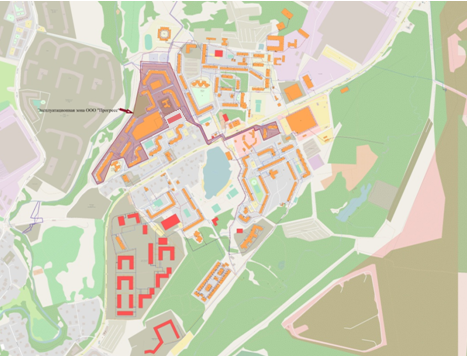 Рисунок 2. Эксплуатационная зона ООО «Прогресс»Описание территорий сельского поселения, не охваченных централизованными системами водоснабжения Централизованной системой водоснабжения в Новодевяткинском сельском поселении обеспечено в настоящее время более 95% жилого фонда. Менее 5% населения не охвачено централизованной системой водоснабжения. Частные жилые дома на территории дер. Новое Девяткино не подключены к централизованной системе водоснабжения и питаются от собственных скважин и колодцев.Описание технологических зон водоснабжения, зон централизованного и нецентрализованного водоснабжения и перечень централизованных систем водоснабженияВ соответствии с Федеральным Законом Российской Федерации от 7 декабря 2011 года №416-ФЗ «О водоснабжении и водоотведении»:Централизованная система водоснабжения - комплекс технологически связанных между собой инженерных сооружений, предназначенных для водоподготовки, транспортировки и подачи питьевой и (или) технической воды абонентам.В Новодевяткинском сельском поселении существует одна централизованная система хозяйственно-питьевого водоснабжения для нужд населения и организаций - централизованная система водоснабжения дер. Новое Девяткино.Технологическая зона водоснабжения - часть водопроводной сети, принадлежащей организации, осуществляющей горячее водоснабжение или холодное водоснабжение, в пределах которой обеспечиваются нормативные значения напора (давления) воды при подаче ее потребителям в соответствии с расчетным расходом воды.Технологические зоны водоснабжения совпадают с централизованными системами водоснабжения Новодевяткинского сельского поселения - технологическая зона дер. Новое Девяткино.Описание результатов технического обследования централизованных систем водоснабжения Описание состояния существующих источников водоснабжения и водозаборных сооруженийИсточником водоснабжения для ООО «ВКС-Инвест» является вода питьевого качества, поступающая по магистральному водоводу Ду 1200 мм от Северных водоочистных сооружений ГУП «Водоканал СПб». Водоподготовка осуществляется на ВОС г. Санкт-Петербург. Водовод, по которому осуществляется водоснабжение дер. Новое Девяткино принадлежит ТЭЦ № 21 «Северная» (ТГК-1).Собственное транспортирование питьевой воды ООО «ВКС-Инвест» начинается с насосной станции третьего подъема. Отсюда вода по водоводу Ду 300 мм поступает на повысительную насосную станцию и далее по кольцевой водопроводной сети к конечным потребителям. На врезке установлен водомерный узел. Насосная станция третьего подъема расположена в сооружении бункерного типа общей площадью 10 м2 по адресу 5-й км ш. СПб - Матокса. Год постройки 1979. Для перекачки воды используется циркуляционная насосная установка KV Hydro.CS.4.IL80/170-15/2.60,0.250.7Z3, оборудованная четырьмя насосами электрической мощностью 15 кВт и производительностью 13,9 - 138 м3 в час, напор 40,5 – 32,4 м. Электроснабжение осуществляется от ПС №91, при этом существует возможность независимого подключения к ПС № 50.В здании ВНС установлена циркуляционная насосная установка KV Hydro.CS.4.IL80/220-30/2.120,0.250.4Z3, оборудованная четырьмя насосами электрической мощностью 30 кВт и производительностью 17,1 - 175 м3 в час, напор 67,2 – 46,7 м.Источником водоснабжения для ООО «Прогресс» является вода питьевого качества, поступающая по магистральному водоводу. Водоподготовка осуществляется на ВОС, расположенные на территории РНЦ «Прикладная химия» (корпус 64/105). Водозаборные сооружения и насосная станция 1-го подъема расположены в районе пос. им. Морозова (бухта Петрокрепость), забор воды производится ООО «Северо-Запад Инжиниринг». В состав сооружений входят: водозаборный оголовок, самотечные линии, приемные мокрые камеры, водоочистные вращающиеся сетки, водоприемный колодец, насосная станция, колодец отстойник.Забор воды осуществляется с помощью оголовка, разделенного на приемные камеры. Оголовок соединен самотечными линиями с мокрыми приемными камерами, в которых установлены вращающиеся сетки. При помощи вращающихся сеток происходит очистка озерной воды от водорослей и мелкого мусора.Неочищенная вода из Ладожского озера подается по стальному водоводу диаметром 800 мм и протяженностью 42 км на водопроводные очистные сооружения (ВОС), расположенные на территории опытного завода ФГУП РНЦ «Прикладная химия». Станция водоочистки и насосная станция 2-го подъема совмещены в одном здании и имеют следующее оборудование:Станция водоочистки:1 смеситель;5 осветлителей с взвешенными фильтрами;3 отстойника;9 скоростных открытых песчаных фильтров;3 резервуара чистой воды (РЧВ);2 хлоратора типа ЛОНИИ – 100 (1 резервный, 1 рабочий)Насосная станция 2-го подъема: 4 насоса марки 10 Д-6 с электродвигателем А-102-4М (производительность 500 м3/час, подача 65 метров водяного столба), которые забирают воду из РЧВ и подают потребителям.Технология водоподготовки:Коагуляция осуществляется в смесителе и осветлителях. Коагулянт – сернокислый аммоний.Подщелачивание – с применением кальцинированной содыОтстаивание происходит в отстойниках коридорного типа ВНИИГС.Фильтрация происходит через скоростные открытые песчаные фильтры.Обеззараживание проводится жидким хлором, поступающим из баллонов через испаритель в хлоратор типа ЛОНИИ-100.Год строительства ВОС – 1956 г., проектная производительность – 10800 м3/сут.Водопроводные очистные сооружения с 1956 т. до апреля 2011 г. принадлежали ФГУП РНЦ «Прикладная химия», в настоящее время находятся в собственности ООО «ЛенОблВод-Инвест».Водопроводные очистные сооружения поселка морально и физически устарели износ сооружений составляет более 50%. На ВОС не работает реагентное хозяйство с 2003 года. Общий запас пожарной воды составляет 300 м3 и необходимое количество чистой воды согласно п. 6.117 СНиП 2.04.02-84, для промывки фильтров составляет 610 м3/сут., что является недостаточным при имеющихся объемах воды в резервуарах чистой воды (РЧВ) – 2 РЧВ V=300 м3, 1 РЧВ=150 м3. Год строительства насосной стации 2-го подъема – 1965 г.Производственная зона расположена к северу от деревни Новое Девяткино. В границы производственной зоны входят «Производственная зона «Новое Девяткино» (территория Северной ТЭЦ) и территория филиала ОАО «Силовые машины» ОАО «Силовые машины» производственного комбината «Турбоатомгаз».Северная ТЭЦ и ПК «Турбоатомгаз» запитаны от водовода по автономной схеме. Водоснабжение предприятий производственной зоны осуществляется от Северной водопроводной станции по собственным 2-м трубопроводам и учитывается водомерными узлами.Описание существующих сооружений очистки и подготовки воды, включая оценку соответствия применяемой технологической схемы водоподготовки требованиям обеспечения нормативов качества водыВ дер. Новое Девяткино водоснабжение осуществляется от сторонних источников, которые расположены за пределами территории Новодевяткинского сельского поселения. Сооружения очистки и подготовки воды на территории поселения отсутствуют.Характеристики основных показателей качества хозяйственно-питьевой воды:Органолептические показателиМутность - показывает наличие в воде взвешенных частиц минерального (глина, ил, песок) или органического происхождения. Основную часть взвешенных веществ в большинстве природных вод составляют частицы почвы, уносимые с поверхности земли в результате эрозий. Более грубые фракции песка и ила полностью или частично покрыты органическим веществом. Мутность может оказывать влияние на микробиологическое качество питьевой воды. Её наличие может осложнять выявление в питьевой воде бактерий и вирусов. Рост микробов в воде происходит наиболее интенсивно на поверхности частиц и в свободных хлопьях, встречающихся в природных условиях, а также в хлопьях, образующихся в процессе коагуляции. Этот рост облегчается тем, что питательные вещества адсорбируются на поверхностях, благодаря чему задерживающиеся на них бактерии могут расти эффективнее по сравнению с бактериями, находящимися в свободном состоянии в суспензии.Цветность - обусловлена наличием в воде: а) гуминовых веществ, которые придают ей окраску от желтоватого до коричневого цвета. б) металлов, таких как железо и марганец. В подземных, а также в некоторых поверхностных водах часто присутствуют железо и марганец, которые придают им окраску. в) высокоокрашенных промышленных стоков, среди которых наиболее распространены стоки целлюлозно-бумажных и текстильных предприятий.Снабжение потребителей водой с видимой окраской может привести к тому, что они начнут пользоваться альтернативным источником бесцветной, но, возможно, небезопасной воды. Также имеется связь между цветностью и образованием некоторых хлорорганических соединений, затруднение очистки воды и увеличение потребления хлора.Запах. Естественные запахи обусловлены наличием живущих в воде и отмерших организмов, влиянием берегов, дна, окружающих почв, грунтов. Присутствие в воде растительных остатков придает ей землистый, илистый или болотный запах. Если вода цветет, и в ней содержатся продукты жизнедеятельности актиномицетов, то она приобретает ароматический запах. При гниении органических веществ в воде или загрязнении ее нечистотами возникает гнилостный, сероводородный или фекальный запах. Запахи могут возникать также в условиях застоя воды на участках распределительных систем, характеризующихся низкими скоростями тока воды, или в резервуарах неочищенной и очищенной воды. В процессе очистки воды вещества со слабым запахом (например, амины и фенолы) могут превращаться в соединения, обладающие очень интенсивным запахом (хлорамин и хлорфенол). Размножение в распределительных системах железо- и серобактерий также может быть источником запаха. Искусственные запахи и привкусы могут быть показателями загрязнения воды промышленными сточными водамиХимические показателиВодородный показатель - pH - является показателем щёлочности или кислотности воды;Окисляемость перманганатная - важная гигиеническая характеристика воды, свидетельствует о наличии органических веществ, величина не постоянная, внезапное повышение окисляемости говорит о загрязнении воды;Сухой остаток (минерализация) - показывает общее количество солей и придает воде определенные вкусовые качества, как высокая минерализация (более 1000 мг/л), так и очень малая минерализация (до 100 мг/л) ухудшают вкус воды, а лишенная солей вода считается вредной, так как она понижает осмотическое давление внутри клетки;Железо, марганец - присутствие в воде железа носит природный характер, а наличие железа в питьевой воде может быть вызвано плохим состоянием водопроводов;Кадмий, свинец, ртуть - высокотоксичные металлы, могут поступать в источник водоснабжения со сточными водами промышленных предприятий;Азотная группа (аммоний, 	нитраты, 	нитриты) – образуются в результате разложения белковых соединений, свидетельствуют о загрязнении исходной воды;Хлориды присутствуют практически во всех водах. В основном их присутствие в воде связано с вымыванием из горных пород наиболее распространённой на Земле соли - хлорида натрия (поваренной соли). Хлориды натрия содержатся в значительных количествах в воде морей, а также некоторых озер и подземных источников. Повышенное содержание хлоридов в совокупности с присутствием в воде аммиака, нитритов и нитратов может свидетельствовать о загрязнённости бытовыми сточными водами.Сульфаты попадают в подземные воды в основном при растворении гипса, находящегося в пластах. Повышенное содержание сульфатов в воде приводит к расстройству желудочно-кишечного тракта (тривиальные названия сульфата магния и сульфата натрия (солей, обладающих слабящим эффектом) - «английская соль» и «глауберова соль» соответственно).Медь, цинк - преимущественно попадают в источники водоснабжения со стоками промышленных вод. Медь и цинк могут также попадать при коррозии соответственно оцинкованных и медных водопроводных труб из-за повышенного содержания агрессивной углекислоты. Медь и цинк относятся к тяжёлым металлам и обладают кумулятивным действием, то есть свойством накапливаться в организме и срабатывать при превышении определённой концентрации в организме.Микробиологические – индикаторы показателей в воде общего микробного числа, общих колиформных бактерий и термотолерантных колиформных бактерий.ООО «ВКС-Инвест» и ООО «Прогресс» регулярно проводят забор проб и лабораторные исследования качества питьевой воды. Вода питьевая, согласно СанПиНу 2.1.4.107401 «Питьевая вода. Гигиенические требования к качеству воды централизованных систем питьевого водоснабжения. Контроль качества.», должна быть безопасна в эпидемическом и радиационном отношении, безвредна по химическому составу, иметь благоприятные органолептические свойства. Вода питьевая выпускается в водопроводную сеть для населения в соответствии со стандартами основного регламентирующего документа СанПиН 2.1.4.107401. Качество питьевой воды соответствует требованиям СанПиН 2.1.4.107401 «Питьевая вода. Гигиенические требования к качеству воды централизованных систем питьевого водоснабжения. Контроль качества». Незначительное превышение норматива по содержанию в питьевой воде некоторых компонентов связано с высоким износом водопроводных сетей.Описание состояния и функционирования существующих насосных централизованных станций в том числе оценку энергоэффективности подачи воды, которая оценивается как соотношение удельного расхода электрической энергии, необходимой для подачи установленного объема воды, и установленного уровня напора (давления)На территории Новодевяткинского сельского поселения располагается 1 станция 3-го подъема и 1 повысительная станция. В состав оборудования входят подводящие (всасывающие) трубопроводы и отводящие (напорные) трубопроводы, насосные агрегаты, задвижки, обратные клапаны.Насосные станции работает согласно установленным режимам по давлению и расходу воды.Характеристики насосного оборудования представлены в таблице 2.Таблица 2. Перечень оборудования ВНСОписание состояния и функционирования водопроводных сетей систем
водоснабжения, включая оценку величины износа сетей и определение возможности обеспечения качества воды в процессе транспортировки по этим сетямСнабжение абонентов холодной питьевой водой надлежащего качества осуществляется через централизованную систему сетей водопровода.Распределение водных потоков производится от магистральных водоводов через уличные и квартальные водопроводные сети.Качество подаваемой потребителям питьевой воды и надежность водоснабжение напрямую зависят от состояния трубопроводов.Система закольцованная.Общая протяженность водопроводных сетей муниципального образования составляет 21 650 м. Основной материал труб – чугун, полиэтилен и сталь. Диаметр водопровода варьируется от 25 мм до 500 мм.Процент износа – более 70%.Характеристика сетей по диаметру труб представлена в таблице 3:Таблица 3. Характеристика сетей по диаметру трубДолевое распределение водопроводных сетей Новодевяткинского сельского поселения по диаметру представлено на рисунке 3.Рисунок 3. Долевое распределение водопроводных сетей Новодевяткинского сельского поселения по диаметруКак видно из рисунка 2, участки трубопроводов с диаметром 200 мм занимают большую часть всей водопроводной сети сельского поселения – 33,03%. Состояние водопроводных сетей является одним из факторов, обеспечивающих надежность системы водоснабжения в целом. Но при этом водопроводная сеть является одним из самых уязвимых элементов в системе водоснабжения сельского поселения.Металлические трубопроводы водоснабжения характеризуются высоким износом (более 80%), вследствие чего наблюдается замутнение воды от коррозионных процессов в распределительной сети.Нормативный срок эксплуатации водопроводных стальных трубопроводов 15 лет. Использование трубопровода по истечению срока эксплуатации приводит ухудшению качества воды, к частным авариям на сетях, и, как следствие, возможна остановка подачи воды.Для целей комплексного развития системы водоснабжения Новодевяткинского сельского поселения главным интегральным критерием эффективности выступает надежность функционирования сетей.Гарантом бесперебойности водоснабжения является:- снижение до минимума удельной аварийности на сетях и объектах водоснабжения;С 2005 года чугунные и стальные трубопроводы заменяются на полиэтиленовые. Современные материалы трубопроводов имеют значительно больший срок службы и более качественные	технические	и эксплуатационные характеристики. Полимерные материалы не подвержены коррозии, поэтому им не присущи недостатки и проблемы при эксплуатации металлических труб. На них не образуются различного рода отложения (химические и биологические), поэтому гидравлические характеристики труб из полимерных материалов не изменяются в течение всего срока службы. Трубы из полимерных материалов почти на порядок легче металлических, поэтому операции погрузки-выгрузки и перевозки обходятся дешевле и не требуют применения тяжелой техники, они удобны в монтаже. Благодаря их относительно малой массе и достаточной гибкости можно проводить замены старых трубопроводов полиэтиленовыми трубами бестраншейными способами.Функционирование и эксплуатация водопроводных сетей систем централизованного водоснабжения осуществляются на основании «Правил технической эксплуатации систем и сооружений коммунального водоснабжения и канализации», утвержденных приказом Госстроя РФ №168 от 30.12.1999г. Для контроля качества воды в процессе ее транспортировки производится постоянный мониторинг на соответствие требованиям СанПиН 2.1.4.1074-01 «Питьевая вода. Гигиенические требования к качеству воды централизованных систем питьевого водоснабжения. Контроль качества».Описание существующих технических и технологических проблем, возникающих при водоснабжении муниципального образования, анализ исполнения предписаний органов, осуществляющих государственный надзор, муниципальный контроль, об устранении нарушений, влияющих на качество и безопасность водыОсновными проблемами обеспечения потребителей качественной питьевой водой являются: 1. Износ сетей водоснабжения в связи с превышением нормативного срока эксплуатации. К расчётному сроку действия схемы водоснабжения (2033 год), в замене будут нуждаться не более 10% магистральных и распределительных сетей. 2. Централизованным водоснабжением не охвачена большая часть индивидуальной жилой застройки. 3. Магистральные водоводы некоторых участков представлены одной ниткой трубопровода и не имеют резерва, что может негативным образом сказаться на бесперебойности водоснабжения потребителей. 4. Сети и сооружения одного муниципального образования находятся на обслуживании разных специализированных организаций, что не способствует слаженности и оперативности в решении проблем с обеспечением жителей хозяйственно-питьевым водоснабжениемОписание централизованной системы горячего водоснабжения с использованием закрытых систем горячего водоснабжения, отражающее технологические особенности указанной системыНа территории Новодевяткинского сельского поселения закрытая система горячего водоснабжения характерна для большей части подключенных объектов. В закрытой системе теплоснабжения сетевая вода, циркулирующая в тепловой сети, используется только в качестве греющей среды. Установки ГВС присоединяются к тепловым сетям при помощи водо-водяных подогревателей, размещенных в центральных тепловых пунктах, в которых сетевая вода нагревает водопроводную воду, поступающую далее на горячее водоснабжение. Анализ потребителей холодного водоснабжения показал, что 88% абонентов присоединены к системе ГВС через «закрытую» схему, 10% абонентов присоединены к системе ГВС через «открытую» схему и 2% абонентов (в основном ИЖС) не имеют централизованной системы ГВС. Система ГВС функционирует бесперебойно круглосуточно за исключением периода ежегодных ремонтно-профилактических работ (14 дней в летний период). Согласно п.9 ст. 29 ФЗ-190 «О теплоснабжении», с 1 января 2022 года использование централизованных открытых систем теплоснабжения (горячего водоснабжения) для нужд горячего водоснабжения, осуществляемого путем отбора теплоносителя на нужды горячего водоснабжения, не допускается. Также, в соответствии п. 8 ст. 29 ФЗ-190 «О теплоснабжении», с 1 января 2013 года подключение (технологическое присоединение) объектов капитального строительства потребителей к централизованным открытым системам теплоснабжения (горячего водоснабжения) для нужд горячего водоснабжения, осуществляемого путем отбора теплоносителя на нужды горячего водоснабжения, не допускается. Это означает, что подключение объектов нового жилого строительства к существующей системе горячего водоснабжения запрещено федеральным законом, а также, к 2022 году необходимо принять ряд мер по переводу существующих потребителей ГВС на закрытую схему.Описание существующих технических и технологических решений по предотвращению замерзания воды применительно к территории распространения вечномерзлых грунтов Согласно п.2.124 (2.27) пособия по проектированию оснований зданий и сооружений (к СНиП 2.02.01-83) глубина промерзания грунта рассчитывается по следующей формуле: h=k×√M где, М — безразмерный коэффициент, численно равный сумме абсолютных значений среднемесячных отрицательных температур за год в данном районе, принимаемых по СП 131.13330.2018 «Строительная климатология. Актуализированная версия СНиП 23-01», а при отсутствии в нем данных для конкретного пункта или района строительства — по результатам наблюдений гидрометеорологической станции, находящейся в аналогичных условиях с районом строительства, k — коэффициент, принимаемый равным, м: - для суглинков и глин – 0,23; - для супесей, песков мелких и пылеватых – 0,28; - для песков гравелистых, крупных и средней крупности – 0,30; - для крупнообломочных грунтов – 0,34. В таблице 4 приведены среднемесячные температуры для территории г. Санкт-Петербург, как наиболее близко расположенного населенного пункта к территории Новодевяткинского сельского поселения.Таблица 4. Среднемесячные температуры в г Санкт-Петербург (согласно СП 131.13330.2018)Таким образом, расчетная глубина промерзания почв на территории Новодевяткинского сельского поселения составляет, м: - для суглинков и глин – 0,98; - для супесей, песков мелких и пылеватых – 1,2; - для песков гравелистых, крупных и средней крупности – 1,28; - для крупнообломочных грунтов – 1,45. Сети централизованного водоснабжения Новодевяткинского сельского поселения выполнены в подземном исполнении, на глубине 2 м., что ниже глубины промерзания грунта. Случаев аварий на участках сетей водоснабжения, вызванных промерзанием, на территории Новодевяткинского сельского поселения – не выявлено.Перечень лиц, владеющих на праве собственности или другом законном основании объектами централизованной системы водоснабжения, с указанием принадлежащих этим лицам таких объектов (границ зон, в которых расположены такие объекты)На территории Новодевяткинского сельского поселения ресурсоснабжающими организациями в сфере холодного водоснабжения являются:- ГУП «Водоканал Санкт-Петербурга»- ООО «ВКС-Инвест»- ООО «Прогресс»Рисунок 4. Эксплуатационная зона ООО «Прогресс»Направления развития централизованных систем водоснабженияОсновные направления, принципы задачи и целевые показатели развития централизованных систем водоснабженияВ целях реализации государственной политики в сфере водоснабжения и водоотведения, направленной на обеспечение охраны здоровья населения и улучшения качества жизни населения путем обеспечения бесперебойного и качественного водоснабжения; повышение энергетической эффективности путем экономного потребления воды; снижение негативного воздействия на водные объекты путем повышения качества очистки сточных вод; обеспечение доступности водоснабжения для абонентов за счет повышения эффективности деятельности ресурсоснабжающих организаций; обеспечение развития централизованных систем холодного водоснабжения путем развития эффективных форм управления, привлечение инвестиций и развитие кадрового потенциала ресурсоснабжающих организаций была разработана настоящая схема водоснабжения Новодевяткинского сельского поселения до 2033 года.Принципами	развития централизованной системы водоснабжения Новодевяткинского сельского поселения являются:постоянное улучшение качества предоставления услуг водоснабжения потребителям (абонентам);удовлетворение потребности в обеспечении услугой водоснабжения новых объектов капитального строительства;постоянное совершенствование схемы водоснабжения на основе последовательного планирования развития системы водоснабжения, реализации плановых мероприятий, проверки результатов реализации и своевременной корректировки технических решений и мероприятий.Основными задачами, решаемыми в схеме водоснабжения, и являются:реконструкция и модернизация водопроводной сети с целью обеспечения качества воды, поставляемой потребителям, повышения надежности водоснабжения и снижения аварийности;строительство сетей и сооружений для водоснабжения осваиваемых и преобразуемых территорий, а также отдельных территорий, не имеющих централизованного водоснабжения с целью обеспечения доступности услуг водоснабжения для всех жителей городского поселения;привлечение инвестиций в модернизацию и техническое перевооружение объектов водоснабжения, повышение степени благоустройства зданий и сооружений;повышение эффективности управления объектами коммунальной инфраструктуры, снижение себестоимости жилищно-коммунальных услуг за счет оптимизации расходов, в том числе рационального использования водных ресурсов;обновление основного оборудования объектов водопроводного хозяйства, поддержание на уровне нормативного износа и снижения степени износа основных производственных фондов;улучшение обеспечения населения питьевой водой нормативного качества и в достаточном количестве, улучшение на этой основе здоровья человека.улучшение экологической обстановки; повышение надежности водоснабжения;экономия электроэнергии.Целевые показатели:Показатели качества питьевой водыДля поддержания 100% соответствия качества питьевой воды по требованиям нормативных документов:постоянный контроль качества воды, поднимаемой из подземных источников;применение современных и эффективных методов очистки воды;своевременные мероприятия по санитарной обработке систем водоснабжения (резервуаров, сетей);установление и соблюдение поясов ЗСО у сооружений и сетей;при проектировании, строительстве и реконструкции сетей использовать трубопроводы из современных материалов не склонных к коррозии.Показатели надежности и бесперебойности водоснабжения замена и капитальный ремонт сетей водоснабжения;при проектировании и строительстве новых сетей использовать принципы кольцевания водопровода.Показатели качества обслуживания абонентов строительство сетей централизованного водоснабжения;увеличение производственных мощностей по мере подключения новых абонентов;сокращение времени устранения аварий.Показатели эффективности использования ресурсов, в том числе сокращения потерь воды при транспортировкеустановка приборов учета воды у потребителей и общедомовых;установка частотного регулирования на насосное оборудование;замена изношенных и аварийных участков водопровода;использование современных систем трубопроводов и арматуры исключающих потери воды из системы;обновление основного оборудования объектов водопроводного хозяйства. Иные показатели, установленные федеральным органом исполнительной власти, осуществляющим функции по выработке государственной политики и нормативно-правовому регулированию в сфере жилищно-коммунального хозяйствапрокладка сетей водопровода для водоснабжения территорий предназначенных для объектов капитального строительства.Реализация мероприятий, предлагаемых в данной схеме водоснабжения и водоотведения позволит обеспечить:бесперебойное снабжение Новодевяткинского сельского поселения питьевой водой, отвечающей требованиям нормативов качества;повышение надежности работы систем водоснабжения и удовлетворение потребностей потребителей (по объему и качеству услуг);модернизацию и инженерно-техническую оптимизацию систем водоснабжения с учетом современных требований;обеспечение экологической безопасности и уменьшение техногенного воздействия на окружающую среду;подключение новых абонентов на территориях перспективной застройки.В таблице 5 отражены базовые показатели системы водоснабжения Новодевяткинского сельского поселения.Таблица 5. Базовые показатели системы водоснабженияСценарии развития централизованных систем водоснабжения в зависимости от различных сценариев развития городского поселения Сценарии развития централизованных систем водоснабжения должны определяться, в первую очередь, на основании утвержденных сценариев развития поселений, проработанных в Генеральном плане муниципального образования, так как Генеральный план является документом первого уровня в сфере развития муниципального образования, на основе которого разрабатываются все проекты следующих уровней: правила землепользования, проекты схем инженерной инфраструктуры, программы комплексного развития поселений, инвестиционные программы и прочее. Развитие системы водоснабжения предусматривается с учетом генеральной схемы водоснабжения (на основе строительства Новоладожского водовода и существующего Невского водовода) на территории муниципальных образований Всеволожский муниципальный район, Ломоносовский муниципальный район, Гатчинский муниципальный район и Тосненский район Ленинградской области (постановление Правительства Ленинградской области № 322 от 21 октября 2008 г.) Существует три варианта развития водоснабжения Новодевяткинского сельского поселения: 1) водоснабжение от действующего Ладожского водовода, головные сооружения которого расположены в поселке им. Морозова; 2) водоснабжение от ГУП «Водоканал Санкт-Петербург»; 3) от планируемого Новоладожского водовода. Демографический прогноз Прогноз численности населения осуществлен, исходя из демографической емкости территории, то есть предельно допустимого числа жителей, которых можно расселить в существующем сохраняемом и планируемом жилом фонде на данной территории. Такой метод расчета объясняется высоким спросом на недорогое комфортное жилье, расположенное в экологически чистой среде и в близкой доступности от центральных районов крупного мегаполиса — г. Санкт-Петербурга. В пределах расчетного срока проекта Генерального плана, численность населения по демографической емкости территории определена в размере 40,548 тыс. человек на 2035 год. На основании данных о перспективной численности населения Генерального плана был составлен прогноз численности населения на период действия схемы водоснабжения и водоотведения – до 2033 г.Таблица 6. Демографический прогноз 	Рисунок 5. Прогноз перспективной численности населения Новодевяткинского сельского поселенияЖилой фондПрогнозные предложения развития жилищной сферы Новодевяткинского сельского поселения основываются на жилищной политике Всеволожского муниципального района, который характеризуется следующими факторами:увеличение среднего норматива жилищной обеспеченности, что определяет более комфортные условия проживания жителей;сносом ветхого и аварийного фонда и восполнением его за счёт нового жилищного строительства;значительным увеличением площади застройки индивидуальными одноквартирными жилыми домами с участками;модернизацией существующего жилого фонда и обеспечение его всеми видами инженерного оборудования – водоснабжением, канализацией, газоснабжением и т.д.Укрупненный расчёт требуемых объёмов жилого фонда на расчётный срок выполнен на основании проектных данных по процентному соотношению типов застройки.Таким образом, общая площадь жилого фонда для постоянного населения к 2033 году – 1143,75 тыс. м2 общей площади жилого фонда. Показатель жилой обеспеченности по поселению увеличится с существующих 26,5 м2 до 30 м2 общей площади на человека к 2033 году. Объем нового жилищного строительства в течении расчетного срока схемы водоснабжения и водоотведения составит 561,45 тыс. м2. Согласно перечня выданных технических условий на подключения новых объектов к централизованным сетям водоснабжения и водоотведения за 2022-2023 гг., подключаемая нагрузка составляет 7 304,33 м3/сут. Перечень выданных технических условий на подключение, представлен в таблице 7. Таблица 7 Перечень выданных технических условий на подключениеДля земельных участков с кадастровыми номерами 47:07:0722001:36042 и 47:07:0711004:2665 предусмотрены точки подключения к сетям водоснабжения ООО «ВКС-Инвест».Баланс водоснабжения и потребления горячей, питьевой, технической водыОбщий баланс подачи и реализации воды, включая анализ и оценку структурных составляющих потерь горячей, питьевой, технической воды при ее производстве и транспортировкеДля учета воды, потребляемой населением, используются показания счетчиков учета ХВС, а также нормативы потребления жилищно-коммунальных услуг населением.Объем полученной хозяйственно-питьевой воды на территории Новодевяткинского сельского поселения в 2022 году составил 1 102,565 тыс. м3. Сводные данные по потреблению холодной воды на территории Новодевяткинского сельского приведены в таблице 8. Таблица 8. Общий баланс подачи и реализации воды за 2022 годТехническое водоснабжение в сельском поселении не осуществляется.Территориальный баланс подачи горячей, питьевой, технической воды по технологическим зонам водоснабжения (годовой и в сутки максимального водопотребления)Согласно требованиям СП 31.13330.2012 «Водоснабжение. Наружные сети и сооружения», расчетный расход воды в сутки наибольшего водопотребления (м³/сут) следует определять по формуле: Qсут.max = Ксут.max∙Qсут.m,где: - Ксут.max – коэффициент суточной неравномерности водопотребления, учитывающий уклад жизни населения, режим работы предприятий, степень благоустройства зданий, изменения водопотребления по сезонам года и дням недели, принимается равным 1,2; - Qсут.m – средний за год суточный расход воды (м³/сут), принимаемый на основе отчетных данных за рассматриваемый период. Сводные данные об объеме полученной воды за 2022 г. по технологическим зонам представлены в таблице 9. Таблица 9. Сводные данные об объеме полученной воды за 2022 г. по технологическим зонамСтруктурный баланс реализации горячей, питьевой, технической воды по группам абонентов с разбивкой на хозяйственно-питьевые нужды населения, производственные нужды юридических лиц и другие нужды поселений и городских округов (пожаротушение, полив и др.)Централизованное водоснабжение в Новодевяткинском сельском поселении представлено холодным и горячим водоснабжением. На территории поселения расположены следующие группы абонентов: - население; - бюджетные потребители; - прочие потребители. Большая часть населения на территории Новодевяткинского сельского поселения осуществляет оплату за потребленные ресурсы согласно показаниям коммерческих приборов учета, остальные — по нормативам, установленным на территории городского поселения (абоненты, оборудование узлов ввода которых приборами коммерческого учета не предусмотрено требованиями ФЗ № 261-ФЗ «Об энергосбережении…»).Структурный баланс питьевого водоснабжения по типам абонентов, представлен в таблице 10.Таблица 10. Структура водопотребления Новодевяткинского сельского поселенияАнализ долевого распределения показывает, что наибольшее потребление холодной воды в Новодевяткинском сельском поселении осуществляет население – 94,37%, на долю прочих потребителей приходится – 3,50%, на долю бюджетных – 2,14%.Для наглядности, ниже проиллюстрированы данные таблицы 10 за 2022 год.Рисунок 6. Структура потребления питьевой воды за 2022 годСведения о фактическом потреблении населением горячей, питьевой, технической воды исходя из статистических и расчетных данных и сведений о действующих нормативах потребления коммунальных услугОбщее водопотребление сельского поселения складывается из расходов воды на хозяйственно-питьевые нужды населения, учреждений и организаций, промышленности и коммунальных служб, на пожаротушение, на полив территорий.В соответствии с СП 30.13330.2012 «СНиП 2.04.01-85* Внутренний водопровод и канализация зданий» нормы водопотребления приняты для:многоквартирной жилой застройки – 230 л/чел. в сутки;индивидуальной жилой застройки – 200 л/чел. в сутки;сезонного населения – 50 л/чел. в сутки.В нормы водопотребления включены все расходы воды на хозяйственно-питьевые нужды в жилых и общественных зданиях. Расходы воды питьевого качества определены на основании экономических данных проекта и гипотезы развития поселения.Количество воды на нужды промышленности и неучтенные расходы приняты дополнительно в размере 10% соответственно суммарного расхода воды на хозяйственно-питьевые нужды населенного пункта.В соответствии с СП 31.13330.2012 «СНиП 2.04.02-84* Водоснабжение. Наружные сети и сооружения» таблица 2 (примечание) норма на полив улиц и зеленых насаждений принята 50 л/чел. в сутки. Коэффициенты суточной неравномерности водопотребления, учитывающий степень благоустройства зданий, изменения водопотребления по сезонам года и дням недели приняты равными Ксут.max=1,2; Ксут.min=0,8 (п. 2.2 СНиП 2.04.02-84*).Расходы воды на наружное пожаротушение и расчётное количество одновременных пожаров принимаются в соответствии с СП 8.13130.2009 «Системы противопожарной защиты. Источники наружного противопожарного водоснабжения. Требования пожарной безопасности», исходя из численности населения и объёма зданий.Расход воды на наружное пожаротушение в населенных пунктах принято: при застройки зданиями высотой не более 2 этажей и с численностью жителей в населенном пункте до 1 тыс. человек – 5 л/спри застройки зданиями высотой не более 2 этажей и с численностью жителей в населенном пункте более 1 тыс. человек – 10 л/спри застройки зданиями высотой 3 этажа и выше – 10 л/сРасчётное количество одновременных пожаров в поселении – 1. Продолжительность тушения пожара – 3 часа. Восстановление противопожарного запаса производится в течение 24 часов. В последние годы Новодевяткинское сельское поселение уделяет большое внимание вопросам организации приборного учета воды на всех этапах ее подготовки и подачи. Особое место в этом занимает совершенствование учета водопотребления в жилом фонде путем установки как общедомовых, так и индивидуальных приборов учета воды.Общеизвестно, что установка индивидуальных приборов учета (ИПУ) потребления воды стимулирует жителей рационально и экономно расходовать воду. В свою очередь, установка ИПУ, наряду с установкой общедомовых приборов учета воды, позволяет решать задачу оптимизации системы подачи и распределения воды в Новодевяткинском сельском поселении в целях экономии водных и энергетических ресурсов.С целью совершенствования работы с потребителями услуг разработаны и реализуются комплексные мероприятия, предусматривающие изучение опыта работы предприятий сферы ЖКХ, внедрение эффективных способов и методов организации взаимоотношений с потребителями, укрепление материальной базы и условий труда, выполнение программы по рациональному использованию воды населением.Таблица 11. Расчетные суточные расходы воды Новодевяткинского сельского поселения 2022 г.Описание существующей системы коммерческого учета горячей, питьевой, технической воды и планов по установке приборов учетаКоммерческий учет воды - определение количества поданной (полученной) за определенный период воды с помощью средств измерений (далее - приборы учета) или расчетным способом.Коммерческий учёт воды осуществляется в соответствии со следующими нормативными документами:Федеральный закон «О водоснабжении и водоотведении» от 07.12.2011 г. № 416-ФЗ;«Правила холодного водоснабжения и водоотведения», утверждённые Постановлением Правительства РФ от 29.07.2013 г. № 644;«Правила организации коммерческого учёта воды, сточных вод», утверждённые Постановлением Правительства РФ от 04.089.2013 г. № 776.Коммерческому учету подлежит количество:воды, поданной (полученной) за определенный период абонентам по договорам водоснабжения;воды, транспортируемой организацией, осуществляющей эксплуатацию водопроводных сетей, по договору по транспортировке воды;воды, в отношении которой проведены мероприятия водоподготовки по договору по водоподготовке воды.Коммерческий учет воды осуществляется:абонентом, если иное не предусмотрено договорами водоснабжения и (или) единым договором холодного водоснабжения и водоотведения;транзитной организацией, если иное не предусмотрено договором по транспортировке воды.Установка, эксплуатация, поверка, ремонт и замена узлов учета осуществляются абонентом. Абонент может привлечь иную организацию для осуществления указанных действий.Существующая система коммерческого учёта воды в Новодевяткинском сельском поселении включает в себя два способа определения количества поданной (полученной) воды за определённый период.Первый способ – по показаниям приборов учёта воды, которые надлежащим образом установлены и приняты в эксплуатацию. Обязанность по установке приборов учёта воды возложена на абонента.В отдельных случаях, предусмотренных Федеральным законом «Об энергосбережении и повышении энергетической эффективности» от 23.11.2009 г. № 261-ФЗ, обязанность предпринять действия по оснащению объектов приборами учёта воды (в частности, многоквартирных домов) также возлагается на ресурсоснабжающие организации.Абоненты в установленные договорами сроки снимают показания приборов учёта, определяют количество потреблённой воды за период и передают сведения в ресурсоснабжающую организацию, где на основе данной информации формируют платёжные документы для оплаты полученной воды.Абоненты осуществляют эксплуатацию приборов учета, их ремонт, замену и организуют производство периодической поверки.Второй способ – расчётным методом при отсутствии приборов учёта воды, их неисправности или несвоевременной передаче показаний приборов учёта.Если абонент не исполнил свои обязанности по установке приборов учёта и их эксплуатации, а также несвоевременно предоставляет в ресурсоснабжающую организацию сведения о показаниях приборов учёта и количестве потреблённой воды, то количество потреблённой абонентом воды определяется расчётным путём – в течение определённого периода – по среднемесячному потреблению воды или гарантированному объёму подачи воды, в дальнейшем – по пропускной способности устройств и сооружений, используемых для присоединения к централизованным системам водоснабжения.Приборы учета также устанавливаются на водозаборном узле, на повысительных насосных станций, у потребителей (общедомовые и индивидуальные).Уровень использования производственных мощностей, обеспеченность приборами учета, характеризуют сбалансированность систем.Общедомовые и индивидуальные приборы учета водоснабжения находятся в ведении управляющих компаний ЖКХ.Потребление воды по приборам учёта в жилищном фонде составляет более 98%.Немаловажным направлением работы по установке коммерческих приборов учета является переход на установку приборов высокого класса точности, имеющих высокий порог чувствительности, а также использование приборов с импульсным выходом, и перспективным переходом на диспетчеризацию коммерческого учета.Нормативы потребления горячей и холодной воды установлены согласно Постановления Правительства Ленинградской области от 11 февраля 2013 г. № 25 «Об утверждении нормативов потребления коммунальных услуг по водоснабжению, водоотведению гражданами, проживающими в многоквартирных домах или жилых домах на территории Ленинградской области».Действующие нормативы представлены в таблицах 12 и 13Таблица 12 Нормативы потребления коммунальной услуги по холодному водоснабжению в жилых помещениях в многоквартирных домах и жилых домах на территории Ленинградской областиТаблица 13 Нормативы потребления холодной воды для предоставления коммунальной услуги по горячему водоснабжению в жилых помещениях в многоквартирных домах и жилых домах на территории Ленинградской областиАнализ резервов и дефицитов производственных мощностей системы  водоснабжения городского поселенияВ дер. Новое Девяткино водоснабжение осуществляется от сторонних источников, которые расположены за пределами территории Новодевяткинского сельского поселения. Анализ текущего состояния централизованных систем водоснабжения сельского поселения выполнен согласно предоставленным данным ресурсоснабжающих организаций и согласно фактическому водоразбору за 2022 год.Таблица 14. Анализ производственных мощностей по состоянию на 2022 годПрогнозные балансы потребления горячей, питьевой, технической воды, на срок не менее 10 лет с учетом различных сценариев развития поселения, рассчитанные на основании расхода горячей, питьевой, технической воды, в соответствии со СНиП 2.04.02-84 и СНиП 2.04.01-85, а также исходя из текущего объема потребления воды населением и его динамики с учетом перспективы развития и изменения состава, и структуры застройки В перспективе исполнения настоящей Схемы водоснабжения (до 2033 года) предусматривается увеличение численности жителей до 38125 человек.По данным Федеральной службы государственной статистики в настоящий момент на территории Новодевяткинского сельского поселения проживает 23988 человек.На территории Новодевяткинского сельского поселения сохраняется и развивается текущая централизованная система водоснабжения для покрытия хозяйственно-питьевых, производственных и противопожарных нужд.При проектировании системы водоснабжения определяются требуемые расходы воды для различных потребителей. Расходование воды на хозяйственно-питьевые нужды населения является основной категорией водопотребления в городском поселение. Количество расходуемой воды зависит от степени санитарно-технического благоустройства районов жилой застройки.Баланс максимального суточного потребления воды на конец действия схемы водоснабжения – 2033 г. представлены в таблице 15.Таблица 15. Баланс максимального суточного потребления воды в 2033 г.Необходимо отметить, что все указанные в настоящем разделе данные по перспективному потреблению воды в сельском поселении носят оценочный характер ввиду сложности прогнозирования экономической ситуации в стране, от которой напрямую зависит способность граждан к приобретению нового жилья, и, как следствие, темпов новой жилой застройки. Прогнозные балансы, представленные в схеме водоснабжения, необходимо дополнительно актуализировать в зависимости от складывающихся обстоятельств в соответствии с п. 8 «Правил разработки и утверждения схем водоснабжения и водоотведения», утвержденных постановлением Правительства Российской Федерации от 5 сентября 2013 года №782 «О схемах водоснабжения и водоотведения».Перспективный водный баланс представлен в таблице 16 и на рисунках 7-8.Таблица 16. Перспективные водные балансы Рисунок 7. Перспективный водный балансРисунок 8. Перспективный расход воды на нужды ГВСКак видно из таблицы 16, при действующем сценарии развития, общий подъем приобретенной холодной воды к 2033 году увеличится на 4 366,95 тыс. м³. К 2033 году ожидается увеличение расхода холодной воды на хозяйственно-питьевые нужды на 4 281,17 тыс. м³, что объясняется увеличением численности населения за рассматриваемый период до 38125 человек. На период актуализации схемы водоснабжения, ожидается увеличение расхода воды на нужды горячего водоснабжения на 1 310,87 тыс. м³, что также объясняется ростом численности населения сельского поселения. Техническое водоснабжение потребителей на территории сельского поселения осуществляться не будет.Описание централизованной системы горячего водоснабжения с использованием закрытых систем горячего водоснабжения, отражающее технологические особенности указанной системыНа территории Новодевяткинского сельского поселения присутствует как закрытая, так и открытая система горячего водоснабжения. В закрытой системе теплоснабжения сетевая вода, циркулирующая в тепловой сети, используется только в качестве греющей среды. Установки ГВС присоединяются к тепловым сетям при помощи водо-водяных подогревателей, размещенных в индивидуальных или центральных тепловых пунктах, в которых сетевая вода нагревает водопроводную воду, поступающую далее на горячее водоснабжение. Согласно п.9 ст. 29 ФЗ-190 «О теплоснабжении», с 1 января 2022 года использование централизованных открытых систем теплоснабжения (горячего водоснабжения) для нужд горячего водоснабжения, осуществляемого путем отбора теплоносителя на нужды горячего водоснабжения, не допускается. Также, в соответствии п. 8 ст. 29 ФЗ-190 «О теплоснабжении», с 1 января 2013 года подключение (технологическое присоединение) объектов капитального строительства потребителей к централизованным открытым системам теплоснабжения (горячего водоснабжения) для нужд горячего водоснабжения, осуществляемого путем отбора теплоносителя на нужды горячего водоснабжения, не допускается. Это означает, что подключение объектов нового жилого строительства к существующей системе горячего водоснабжения запрещено федеральным законом, а также, к 2022 году необходимо принять ряд мер по переводу существующих потребителей ГВС на закрытую схему. Для перевода ГВС потребителей с открытой на закрытую схему, в актуализированной схеме теплоснабжения Новодевяткинского сельского поселения предусмотреть следующие мероприятия: 1. В зданиях, подключенных непосредственно к тепломагистралям с двухтрубными сетями произвести реконструкцию ИТП потребителей с установкой водоводяных подогревателей с двухступенчатой схемой подключения и с подводом холодного водопровода непосредственно к каждому ИТП. 2. В кварталах с новой застройкой предусмотреть прокладку четырехтрубной тепловой сети от источника до потребителей, обеспечивающих снабжение их горячей водой по закрытой схеме теплоснабжения.Сведения о фактическом и ожидаемом потреблении горячей, питьевой, технической воды (годовое, среднесуточное, максимальное суточное)Фактическое потребление в 2022 году составило 1 052,44 тыс. м3, среднесуточное потребление составило 2 883,39 м3, максимальное суточное потребление составило 3 460,07 м3. При проектировании систем водоснабжения населенных пунктов норма водопотребления на хозяйственно-питьевые нужды населения принята в соответствии со степенью благоустройства зданий по нормативам СНиП 2.04.02-84* (таблица 1) и составит к 2031 году для:многоквартирных домов - 250 л/сут. индивидуальной и блокированной застройки - 230 л/сут. Количество воды на нужды промышленности и неучтенные расходы принимаются дополнительно в размере 10% соответственно суммарного расхода воды на хозяйственно-питьевые нужды населенного пункта.В соответствии с СП 31.13330.2012 «СНиП 2.04.02-84* Водоснабжение. Наружные сети и сооружения» таблица 2 (примечание) норма на полив улиц и зеленых насаждений принимается 50 л/чел. в сутки. Коэффициенты суточной неравномерности водопотребления, учитывающий степень благоустройства зданий, изменения водопотребления по сезонам года и дням недели приняты равными Ксут.max=1,2; Ксут.min=0,8 (п. 2.2 СНиП 2.04.02-84*).Расходы воды на наружное пожаротушение и расчётное количество одновременных пожаров принимаются в соответствии с СП 8.13130.2009 «Системы противопожарной защиты. Источники наружного противопожарного водоснабжения. Требования пожарной безопасности», исходя из численности населения и объёма зданий.Расход воды на наружное пожаротушение в населенных пунктах принято: при застройки зданиями высотой не более 2 этажей и с численностью жителей в населенном пункте более 1 тыс. человек – 10 л/спри застройки зданиями высотой 3 этажа и выше – 10 л/сРасчётное количество одновременных пожаров в поселении – 1. Продолжительность тушения пожара – 3 часа. Восстановление противопожарного запаса производится в течение 24 часов. Наружное противопожарное водоснабжения допускается принимать из емкостей (резервуаров, водоемов) с учетом выполнения требований СП 8.13130.2009, пп. 9.27 – 9.33 СниП 2.04.02-84*, расход на внутреннее пожаротушение не предусматривается в соответствии с СП 10.13130.2009, п. 6.5. СниП 2.04.01-85*.Таблица 17. Расчётное водопотребление на 2033 г.Динамика потребления воды на территории Новодевяткинского сельского поселения по годам представлена в таблице 18.Таблица 18. Динамика потребления воды Описание территориальной структуры потребления горячей, питьевой, технической воды, которую следует определять по отчетам организаций, осуществляющих водоснабжение, с разбивкой по технологическим зонамВ Новодевяткинском сельском поселении существует одна централизованная система хозяйственно-питьевого водоснабжения для нужд населения и организаций - централизованная система водоснабжения дер. Новое Девяткино.Технологическая зона водоснабжения - часть водопроводной сети, принадлежащей организации, осуществляющей горячее водоснабжение или холодное водоснабжение, в пределах которой обеспечиваются нормативные значения напора (давления) воды при подаче ее потребителям в соответствии с расчетным расходом воды.Технологические зоны водоснабжения совпадают с централизованными системами водоснабжения Новодевяткинского сельского поселения - технологическая зона дер. Новое Девяткино.Прогноз распределения расходов воды на водоснабжение по типам абонентов, в том числе на водоснабжение жилых зданий, объектов общественно-делового назначения, промышленных объектов, исходя из фактических расходов горячей, питьевой, технической воды с учетом данных о перспективном потреблении горячей, питьевой, технической воды абонентамиПрогноз распределения расходов питьевой, технической и горячей воды по типам абонентов на период актуализации схемы водоснабжения рассчитан в соответствии с Генеральным планом сельского поселения, выданными техническими условиями на подключение к системам водоснабжения, утвержденными проектами планировки территории, нормативам потребления горячей и холодной воды, установленным согласно Постановления Правительства Ленинградской области от 11 февраля 2013 г. №25, СП 31.13330.2012 «Водоснабжение. Наружные сети и сооружения», а также на основе фактических расходов воды абонентами.Сводные данные по структурному водному балансу подачи воды Новодевяткинского сельского поселения по группам потребителей представлены в таблице 19.Таблица 19. Прогноз расходов питьевой, технической и горячей воды (при проектировании СВ) по типам абонентовВ период действия схемы водоснабжения основным потребителем воды остается население.При оценке перспектив водоснабжения населения учитывались следующие факторы:установка ОДПУ, предусмотренная 261-ФЗ «Об энергосбережении…», первоначально приводящая к увеличению реализованной воды, а впоследствии к минимизации потребления на ОДН;установка индивидуальных приборов учета – повсеместно ведет к снижению объемов потребления;постепенное увеличение численности населения к 2033 г.Сведения о фактических и планируемых потерях горячей, питьевой, технической воды при ее транспортировке (годовые, среднесуточные значения)Данные о фактических потерях воды при ее транспортировке в системе водоснабжения Новодевяткинского сельского поселения за 2022 год не представлены. К концу расчетного срока планируется сократить число потерь до 1%, за счет выполнения мероприятий по планомерной перекладке водопроводных сетей, предусмотренных настоящей схемой водоснабжения.На протяжении последних лет наблюдается тенденция к рациональному и экономному потреблению холодной воды. Увеличение объемов реализации всеми категориями потребителей холодной воды связано с улучшением жилищных условий.Планируемые годовые потери воды при ее транспортировке представлены на рисунке 9 и в таблице 20. 
Таблица 20. Планируемые годовые потери воды при ее транспортировке Рисунок 9. Планируемые годовые потери воды при ее транспортировкеПерспективные балансы водоснабжения и водоотведения (общий - баланс подачи и реализации горячей, питьевой, технической воды, территориальный - баланс подачи горячей, питьевой, технической воды по технологическим зонам водоснабжения, структурный - баланс реализации горячей, питьевой, технической воды по группам абонентов)Потребление питьевой воды с учетом прогнозных показателей водоснабжения представлен в таблице 21.Таблица 21. Перспективные водные балансы Расчет требуемой мощности водозаборных и очистных сооружений исходя из данных о перспективном потреблении горячей, питьевой, технической воды и величины потерь горячей, питьевой, технической воды при ее транспортировке с указанием требуемых объемов подачи и потребления горячей, питьевой, технической воды, дефицита (резерва) мощностей по технологическим зонам с разбивкой по годамТребуемая мощность водозаборных и очистных сооружений определена на основании расчетного перспективного водного баланса с учетом требований СП 31.13330.2012 «Водоснабжение. Наружные сети и сооружения. Актуализированная редакция СНиП 2.04.02-84» и представлена в таблице 22. Таблица 22. Требуемая мощность водозаборных сооруженийНаименование организаций, которые наделены статусом гарантирующей организацииВ соответствии со статьей 8 Федерального закона от 07.12.2011 N 416-Ф3 «О водоснабжении и водоотведении» Правительство Российской Федерации сформировало новые Правила организации водоснабжения, предписывающие организацию гарантирующих организаций (ГО). Организация, осуществляющая холодное водоснабжение и (или) водоотведение и эксплуатирующая водопроводные и (или) канализационные сети, наделяется статусом гарантирующей организации, если к водопроводным и (или) канализационным сетям этой организации присоединено наибольшее количество абонентов из всех организаций, осуществляющих холодное водоснабжение и (или) водоотведение. Органы местного самоуправления поселений, городских округов для каждой централизованной системы холодного водоснабжения и (или) водоотведения определяют гарантирующую организацию и устанавливают зоны ее деятельности. В границах Новодевяткинского сельского поселения определены следующие гарантирующие организации в сфере водоснабжения: ООО «ВКС-Инвест» и ООО «Прогресс».Предложения по строительству, реконструкции и модернизации объектов централизованных систем водоснабженияПеречень основных мероприятий по реализации схем водоснабжения с разбивкой по годамЦелью	 всех мероприятий по реконструкции и техническому перевооружению системы водоснабжения является бесперебойное снабжение Новодевяткинского сельского поселения питьевой водой, отвечающей требованиям нормативов качества, а также повышение энергетической эффективности системы. Выполнение данных мероприятий позволит гарантировать устойчивую, надежную работу водозаборных сооружений насосных станций и получать качественную питьевую воду в количестве, необходимом для обеспечения жителей, бюджетных организаций, объектов соцкультбыта и промышленных предприятий Новодевяткинского сельского поселения.Таблица 23. Основные мероприятия по реализации схемы водоснабжения, с разбивкой по годамСроки реализации мероприятий могут быть смещены при изменении темпов застройки поселения.Технические обоснования основных мероприятий по реализации схем водоснабжения, в том числе гидрогеологические характеристики потенциальных источников водоснабжения, санитарные характеристики источников водоснабжения, а также возможное изменение указанных характеристик в результате реализации мероприятий, предусмотренных схемами водоснабжения и водоотведенияТехническими обоснованиями основных мероприятий по реконструкции и строительства сетей и сооружений системы водоснабжения являются:мероприятия по улучшению качества питьевой воды; улучшение экологической обстановки;выполнение требований действующего природоохранного законодательства; создание условий перспективного развития территорий;энергосбережение;снижение эксплуатационных затрат;повышение надежности работы водопроводных сетей и сооружений;На территории Новодевяткинского сельского поселения сохраняется, и будет развиваться существующая централизованная система водоснабжения. Выполнение основных мероприятий по реализации схемы водоснабжения позволит планомерно достигать целевых показателей развития системы водоснабжения в период 2023 – 2033 гг.Реконструкция сетей водоснабжения для обеспечения надежности системы
водоснабженияСогласно Приказу Минэнерго России от 30.06.2013 г. №275 «СО 153-34.17.464-2003 «Инструкция по продлению срока службы трубопроводов II, III и IV категорий», нормативный срок службы стальных и чугунных труб составляет 30 лет. Планируемые мероприятия по реконструкции действующих сетей системы подачи воды направлены на увеличение пропускной способности, ограниченность которой, обусловленная многолетними коррозионными отложениями и износом сетей. Увеличение пропускной способности позволит снизить существующие напоры в сети, энергозатраты на транспортировку и, в итоге, сократить аварийность. Одновременно будет обеспечена возможность сократить неучтенные расходы, а также будет практически исключен риск ухудшения качества воды при транспортировке. В связи с вышесказанным, необходимо выполнить мероприятия по реконструкции водопроводных сетей, которое позволить осуществлять надежное и бесперебойное снабжение потребителей, водой питьевого качества. Строительство сетей водоснабжения На период действия схемы водоснабжения и водоотведения Новодевяткинского сельского поселения, численность населения увеличится примерно на 14100 человек. Генеральным плана предусматривается дальнейшее развитие централизованных систем водоснабжения муниципального образования. Система водоснабжения принимается централизованная, объединенная хозяйственно-питьевая, противопожарная низкого давления с тушением пожаров с помощью автонасосов из пожарных гидрантов. Для обеспечения перспективных территорий инженерной инфраструктурой, необходимо предусмотреть прокладку новых водопроводных сетей общей протяженностью 5000 м.Сведения о вновь строящихся, реконструируемых и предлагаемых к выводу из эксплуатации объектах системы водоснабженияРеконструкция сетей водоснабжения Замена и ремонт сетей водоснабжения позволит снизить потери воды до 1%; вследствие снижения коррозионных процессов в трубах, улучшить качество подаваемой потребителю воды; снизить затраты на проведение аварийно-восстановительных работ; позволит подключить перспективных потребителей.Проектируемые трубопроводы выполняются из полиэтиленовых труб диаметром 30-300 мм по ГОСТ 18599-2001, укладываются на глубину не менее 1,5 метров от поверхности земли до низа трубы в зависимости от расчетной глубины промерзания грунта. В водопроводных колодцах, выполненных из сборных железобетонных элементов, устанавливаются запорная арматура, пожарные гидранты и производится подключение потребителей к водопроводу.Таблица 24. Реконструкция сетей водоснабжения В результате реализации мероприятий по модернизации водопроводных сетей с использованием труб из полимерных материалов будет достигнуто: обеспечение бесперебойной подачи воды от источника до конечного потребителя;повышение надежности работы системы водоснабжения в соответствии с нормативными требованиями;обеспечение качества питьевой воды, отвечающей требованиям СанПиН 2.1.4. -01;оптимизация технологической схемы подачи питьевой воды в систему водоснабжения.Строительство сетей водоснабженияДиаметры водопроводной сети рассчитаны из условия пропуска расчетного хозяйственно-питьевого и противопожарного расхода с оптимальной скоростью.Глубину заложения водоводов принять в соответствии с п.8.42 СНиП 2.04.02-84* - на 0,5 м ниже расчетной глубины проникновения в грунт нулевой температуры.Без прокладки новых сетей водоснабжения развитие централизованной системы водоснабжения, а, следовательно, и Новодевяткинского сельского поселения, невозможно.Таблица 25. Характеристика сетей, предлагаемых к строительствуСведения о развитии систем диспетчеризации, телемеханизации и систем управления режимами водоснабжения на объектах организаций, осуществляющих водоснабжениеОсновными целями автоматизации процессов водоснабжения и развития систем диспетчеризации и телемеханики являются:обеспечение показателей качества питьевой воды и оказываемых услуг потребителям в соответствии с действующими нормативными требованиями РФ;оптимизация работы сетей и сооружений водоснабжения;сокращение производственных издержек (снижение затрат электроэнергии, потерь воды, затрат на ремонт, затрат на содержание эксплуатирующего персонала, снижение сроков устранения аварийных ситуаций и т.п.),повышения надежности управления технологическим процессом;достижение необходимого уровня безопасности и безаварийности технологического процесса;повышение качества процесса оперативного управления;повышение уровня мотивации, условий труда и комфортности в работе оперативного и обслуживающего персонала.Для оперативного управления сетями водоснабжения может применяться специальное программное обеспечение, интегрированное в SCADA-систему, которое реализует следующие функции:информирование оператора в реальном времени о ситуации в системе водоснабжения (давление, расход, качество воды, вероятность утечек) графически визуализируя проблемные зоны;поддержание оптимального гидродинамического режима системы водоснабжения в реальном времени на основе получаемых от SCADA и географической информационной систем данных;обзор точек смешивания и определение возраста воды. Контроль качества воды и обнаружение вероятных зон загрязнения, отслеживание распространения загрязнений;предоставление оператору в режиме реального времени информации о потребителях, не получающих услугу водоснабжения вследствие аварийных ситуаций или проведения регламентных ремонтных работ.Сведения об оснащенности зданий, строений, сооружений приборами учета воды и их применении при осуществлении расчетов за потребленную водуФедеральным законом от 23.11.2009 № 261-ФЗ «Об энергосбережении и о повышении энергетической эффективности, и о внесении изменений в отдельные законодательные акты Российской Федерации» (Федеральный закон № 261-ФЗ) для ресурсоснабжающих организаций установлена обязанность выполнения работ по установке приборов учета в случае обращения к ним лиц, которые согласно закону, могут выступать заказчиками по договору. Порядок заключения и существенные условия договора, регулирующего условия установки, замены и (или) эксплуатации приборов учета используемых энергетических ресурсов (Порядок заключения договора установки ПУ), утвержден приказом Минэнерго России от 07.04.2010 № 149 и вступил в силу с 18 июля 2010 г. Согласно п. 9 ст. 13 Федерального закона № 261-ФЗ и п.3.Во исполнение ФЗ №261, необходимо предусмотреть мероприятия по дооборудованию абонентов (в т.ч. жилфонд и бюджетных организаций) водомерными узлами.Реализация питьевой воды потребителям с использованием приборного учета в 2022 году составила около 90% от общего объема водопотребления.Для обеспечения максимальной оснащенности будут выполняться мероприятия в соответствии с 261-ФЗ «Об энергосбережении и о повышении энергетической эффективности, и о внесении изменений в отдельные законодательные акты Российской Федерации».До конца 2025 г. предполагается:оснащение МКД общедомовыми приборами учета на 99% за счет реализации мероприятий по обеспечению технической готовности внутридомовых сетей.оснащение жилого фонда индивидуальными (поквартирными) приборами учета на 99%; оснащение индивидуальными приборами учета прочих групп потребителей на 99%.	Описание вариантов маршрутов прохождения трубопроводов (трасс) по территории муниципального образования и их обоснованиеВарианты прохождения проектируемых трубопроводов подробно представлены в картах-схемах являющихся неотъемлемой частью настоящей актуализации.Варианты маршрутов прохождения трубопроводов (трасс) выбраны из условий обеспечения кратчайшего расстояния до потребителей с учетом искусственных и естественных преград и проложены преимущественно в границах красных линий. Трассы подлежат уточнению и корректировке на стадии проектирования объектов схемы.Для повышения надежности водоснабжения потребителей предусмотрено: кольцевание сетей;количество пересечений с дорогами должно быть сведено к минимуму;прокладка участков водопроводной сети в зоне зеленых насаждений (планируемых или существующих) возможно только при их засеивании травянистыми растениями (в целях сохранения целостности трубопроводов);при прокладке сети должны быть соблюдены нормативные расстояния до других объектов инженерной инфраструктуры и фундаментов зданий.Трассы прокладки трубопроводов необходимо уточнить при разработке проектной документации.Для бесперебойного обеспечения водоснабжением сельского поселения предусматривается объединенный хозяйственно-питьевой - противопожарный водопровод.Уличная водопроводная сеть выполняется кольцевой и принимается из полиэтиленовых труб по ГОСТ Р 56927-2016 с устройством колодцев в местах врезки потребителей. Согласно ГОСТ Р 56927-2016 «Трубы из ориентированного непластифицированного поливинилхлорида для водоснабжения. Технические условия.», рекомендуется прокладывать водопроводные сети из поливинилхлорида (ПВХ-О). Данный материал обладает повышенной прочностью, поэтому будет способствовать экономии ресурсов и энергосбережению. Трубы из ориентированного непластифицированного поливинилхлорида применяют для подземных или надземных напорных трубопроводов водоснабжения, напорной канализации, орошения, особенно в случаях, когда требуются специальные эксплуатационные характеристики, такие как стойкость к ударам нагрузкам и скачкам внутреннего давления. Диаметры водопроводной сети рассчитаны из условия пропуска расчетного хозяйственно-питьевого и противопожарного расхода с оптимальной скоростью.Глубину заложения водоводов принять в соответствии с п.8.42 СНиП 2.04.02-84* - на 0,5 м ниже расчетной глубины проникновения в грунт нулевой температуры.Рекомендации о месте размещения насосных станций, резервуаров, водонапорных башенСтроительство насосных станций, резервуаров и водонапорных башен не предполагается.Границы планируемых зон размещения объектов централизованных систем горячего водоснабжения, холодного водоснабженияГраницы планируемых зон размещения объектов централизованных систем холодного и горячего водоснабжения представлены в графических приложениях к настоящей актуализации. На территории существующих зон централизованного водоснабжения планируется подключение точечных объектов, согласно выданным техническим условиям.Карты (схемы) существующего и планируемого размещения объектов централизованных систем горячего водоснабжения, холодного водоснабженияГрафические изображения схем существующего и планируемого размещения объектов централизованных систем холодного водоснабжения представлены в Приложении.Экологические аспекты мероприятий по строительству, реконструкции и модернизации объектов централизованных систем водоснабженияВ соответствии с требованиями законодательства к разработке проектной документации на проведение строительных работ проектной документацией по строительству и реконструкции сетей и сооружений централизованной системы водоснабжения предусматривается раздел «Охрана окружающей среды», содержащий перечень природоохранных мероприятий, предусматривающих в том числе: размещение планируемых объектов на участках свободных от зеленых насаждений (в случае невозможности размещения объектов на указанных территориях учитывается максимально возможное сохранение древесно- кустарниковой растительности и травяного покрова/газона или дается обоснование о невозможности сохранения зеленых насаждений и без альтернативности размещения объектов); размещение объектов нового строительства вне границ особо охраняемых природных территорий регионального и местного значения, природных и озелененных территорий (максимально исключается размещения объектов в границах особо охраняемых зеленых территорий); оценку воздействия на компоненты окружающей среды, включая воздействие на водные объекты, на атмосферный воздух, шумовое воздействие, контроль за образованием отходов и порядок обращения с отходами производства, и потребления.Сведения о мерах по предотвращению вредного воздействия на водный бассейн предлагаемых к строительству и реконструкции объектов централизованных систем водоснабжения при сбросе (утилизации) промывных водПроцесс забора и транспортирования воды в водопроводную сеть не сопровождается вредными выбросами. Водопроводная сеть не оказывает вредного воздействия на окружающую среду, объекты являются экологически чистым сооружением. Эксплуатация водопроводной сети, а также ее строительство, не предусматривает каких-либо сбросов вредных веществ в водоемы и на рельеф. При испытании водопроводной сети на герметичность и промывке используется питьевая вода. Слив воды из трубопроводов после испытания и промывки производится в системы водостока и канализации Новодевяткинского сельского поселения, таким образом, негативного воздействия использованная вода на состояние почвы не оказывает.Оценка объемов капитальных вложений в строительство, реконструкцию и модернизацию объектов централизованных систем водоснабженияФинансовые потребности, необходимые для реализации Схемы водоснабжения Новодевяткинского сельского поселения, обеспечиваются за счет средств федерального, областного, местного бюджета, внебюджетных источников и составят за период реализации Схемы в части водоснабжения 168631,26 тыс. руб., в т.ч.: Таблица 26. Капитальные вложения в систему водоснабжения Новодевяткинского сельского поселения Для расчета цен на строительство объектов системы водоснабжения был проведен анализ стоимости аналогичных объектов на официальном сайте Российской Федерации в сети Интернет для размещения информации о размещении заказов на поставки товаров, выполнение работ, оказание услуг.Цены на сети водоснабжения рассчитаны согласно НЦС 81-02-14-2022 Сети водоснабжения и канализации. Удельные цены, принятые для расчета представлены в таблице 27.Таблица 27. Цена на полиэтиленовые наружные сети водопроводаФинансирование мероприятий по строительству, реконструкции и техническому перевооружению сетей водоснабжения и объектов системы водоснабжения может осуществляться из двух основных источников: бюджетных и внебюджетных. Бюджетное финансирование указанных проектов осуществляется из бюджетов субъектов РФ и местных бюджетов в соответствии с бюджетным кодексом РФ. Внебюджетное финансирование осуществляется за счет собственных средств водоснабжающих организаций, состоящих из нераспределенной прибыли и амортизационного фонда. В соответствии с действующим законодательством и по согласованию с органами тарифного регулирования в тарифы водоснабжающих организаций может включаться инвестиционная составляющая, необходимая для реализации инвестиционных проектов по развитию системы водоснабжения. По результатам анализа основных источников финансирования мероприятий в качестве основных источников финансирования инвестиций в развитие системы водоснабжения Новодевяткинского сельского поселения рассмотрены следующие варианты: Федеральный бюджетОбластной бюджет Местный бюджет Внебюджетные источники (собственные средства организации, формирующиеся за счет амортизационных фондов, нераспределенной прибыли, инвестиционной составляющей в тарифе).Окончательная стоимость мероприятий определяется согласно сводному сметному расчету и технико-экономическому обоснованию. Объемы инвестиций носят прогнозный характер и подлежат ежегодному уточнению при формировании проекта бюджета на соответствующий год, исходя из возможностей местного и областного и федерального бюджетов и степени реализации мероприятий. Объемы инвестиций подлежат корректировке при актуализации Схемы водоснабжения.Источники финансирования мероприятий определяются при утверждении в установленном порядке инвестиционных программ организаций, оказывающих услуги в сфере водоснабжения. Целевые показатели развития централизованных систем водоснабженияРеализация мероприятий, предложенных в схеме водоснабжения Новодевяткинского сельского поселения окажет позитивное влияние на значение целевых показателей.В соответствии с постановлением Правительства РФ от 05.09.2013 №782 «О схемах водоснабжения и водоотведения» (вместе с «Правилами разработки и утверждения схем водоснабжения и водоотведения», «Требованиями к содержанию схем водоснабжения и водоотведения») к целевым показателям развития централизованных систем водоснабжения относятся:показатели качества питьевой воды;показатели надежности и бесперебойности водоснабжения;Для постоянного улучшения показателей надежности и бесперебойности водоснабжения в перспективах развития сетей водоснабжения необходимо наращивать объемы перекладки сетей холодного водоснабжения.показатели качества обслуживания абонентов;показатели эффективности использования ресурсов, в том числе сокращения потерь воды при транспортировке;соотношение цены реализации мероприятий инвестиционной программы и их эффективности - улучшение качества воды;иные показатели, установленные федеральным органом исполнительной власти, осуществляющим функции по выработке государственной политики и нормативно-правовому регулированию в сфере жилищно-коммунального хозяйства.Таблица 28. Целевые показатели развития централизованной системы водоснабженияПеречень выявленных бесхозяйных объектов централизованных систем водоснабжения и перечень организаций, уполномоченных на их эксплуатациюСогласно ст.8 п.5 Федерального закона от 07.12.2011 г. № 416-ФЗ «О водоснабжении и водоотведении»: В случае выявления бесхозяйных объектов централизованных систем горячего водоснабжения, холодного водоснабжения и (или) водоотведения, в том числе водопроводных и канализационных сетей, путем эксплуатации которых обеспечиваются водоснабжение и (или) водоотведение, эксплуатация таких объектов осуществляется гарантирующей организацией либо организацией, которая осуществляет горячее водоснабжение, холодное водоснабжение и (или) водоотведение и водопроводные и (или) канализационные сети которой непосредственно присоединены к указанным бесхозяйным объектам (в случае выявления бесхозяйных объектов централизованных систем горячего водоснабжения или в случае, если гарантирующая организация неопределенна в соответствии со статьей 12 настоящего Федерального закона), со дня подписания с органом местного самоуправления поселения, города передаточного акта указанных объектов до признания на такие объекты права собственности или до принятия их во владение, пользование и распоряжение оставившим такие объекты собственником в соответствии с гражданским законодательством.На территории Новодевяткинского сельского поселения бесхозяйных объектов системы водоснабжения не выявлено.Эксплуатировать и обслуживать выявленные бесхозяйные объекты водоснабжения согласно ст.8 п.5 Федерального закона от 07.12.2011 г. № 416-ФЗ «О водоснабжении и водоотведении» должна организация, которая осуществляет холодное водоснабжение и водопроводные сети которой непосредственно присоединены к указанным бесхозяйным объектам со дня подписания с органом местного самоуправления передаточного акта указанных объектов до признания на такие объекты права собственности, а именно ООО «ВКС-Инвест» и ООО «Прогресс».Сведения об объекте, имеющем признаки бесхозяйного, могут поступать от исполнительных органов государственной власти Российской Федерации, субъектов Российской Федерации, органов местного самоуправления, а также на основании заявлений юридических и физических лиц, а также выявляться эксплуатирующими организациями в ходе осуществления технического обследования централизованных сетей. Постановка бесхозяйного недвижимого имущества на учет в органе, осуществляющем государственную регистрацию прав на недвижимое имущество и сделок с ним, признание в судебном порядке права муниципальной собственности на указанные объекты осуществляется структурным подразделением Администрации Новодевяткинского сельского поселения, осуществляющим полномочия по владению, пользованию и распоряжению объектами муниципальной собственности Новодевяткинского сельского поселения.II. Схема водоотведенияСуществующее положение в сфере водоотведенияОписание структуры системы сбора, очистки и отведения сточных вод на территории Новодевяткинского сельского поселения и деление территории поселения на эксплуатационные зоныНа территории Новодевяткинского сельского поселения услуги по водоотведению оказывает ООО «ВКС-Инвест» и ООО «Экопром».Часть хозяйственно-бытовых стоков от существующей застройки без очистки самотеком отводятся в Капральев ручей по самотечному коллектору 1000 мм, и часть хозяйственно-бытовых стоков транспортируется по напорным канализационным сетям через КНС на очистные сооружения в пос. Кузьмолово.Хозяйственно-бытовые стоки от торгового комплекса «Призма» (ООО «Адамант») отводятся на локальные КОС. Очищенные стоки отводятся в дренажную канаву вместе с очищенными дождевыми стоками.Северная ТЭЦ и «Турбоатомгаз» имеют локальные очистные сооружения со сбросом в р. Охта.Дождевые стоки с территории поселения без очистки отводятся в Капральев ручей по самотечному коллектору 1000мм. На настоящий момент система водоотведения является самосплавной, частично совмещенная с ливневой канализацией. Постановление правительства РФ от 05.09.2013 года № 782 «О схемах водоснабжения и водоотведения» (вместе с «Правилами разработки и утверждения схем водоснабжения и водоотведения», «Требованиями к содержанию схем водоснабжения и водоотведения») вводит новое понятия в сфере водоотведения: «эксплуатационная зона» - зона эксплуатационной ответственности организации, осуществляющей горячее водоснабжение или холодное водоснабжение и (или) водоотведение, определенная по признаку обязанностей (ответственности) организации по эксплуатации централизованных систем водоснабжения и (или) водоотведения.Водоотведение от потребителей Новодевяткинского сельского поселения осуществляет ООО «ВКС-Инвест» и ООО «Экопром». ООО «ВКС-Инвест» и ООО «Экопром» осуществляет прием и транспортировку сточных вод, содержат, обслуживают и осуществляет ремонт объектов канализационного хозяйства.Исходя из определения эксплуатационной зоны водоотведения в централизованной системе водоотведения Новодевяткинского сельского поселения можно выделить две эксплуатационные зоны:Таблица 29. Эксплуатационные зоны ресурсоснабжающих организацийНа рисунке 10 представлена эксплуатационная зона ООО «Экопром»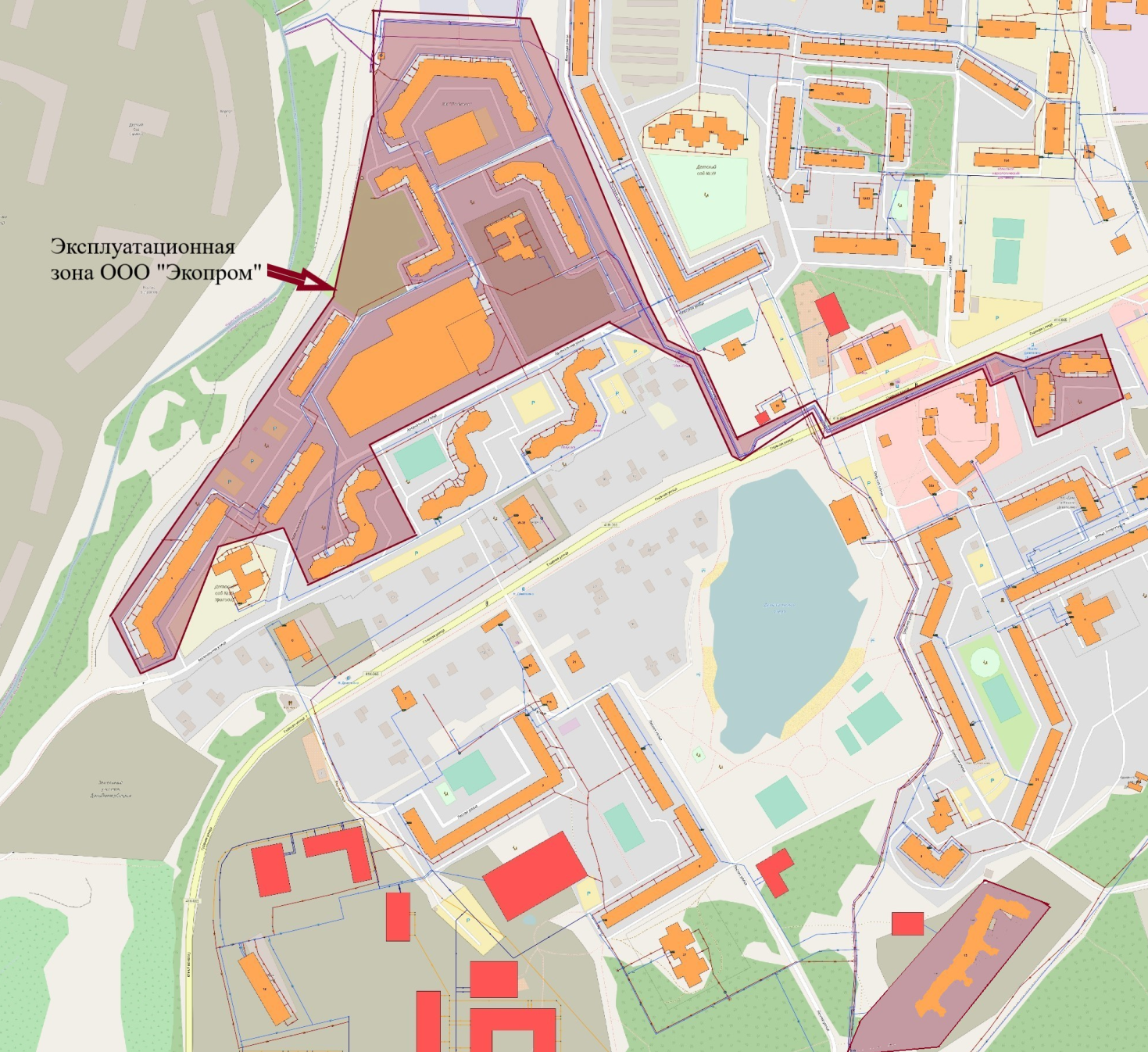 Рисунок 10. Эксплуатационная зона ООО «Экопром»Следующие объекты имущества централизованной системы ливневой канализации МО «Новодевяткинское сельское поселение» (собственность МО «Новодевяткинское сельское поселение») находятся в оперативном управлении в МКУ «Агентство по развитию и обслуживанию территории» (в соответствии с распоряжениями администрации МО «Новодевяткинское сельское поселение» №81/01-05 от 08.10.2021 и от №82/01-05 от 08.10.2021):	1) участки сетей ливневой канализации протяженностью 188,43 м.п., ду315-ду450 с ЛОС по адресу: Ленинградская область, Всеволожский район, дер. Новое Девяткино, ЖК «Девяткино», расположенные на земельных участках с кадастровыми номерами 47:07:0722001:277, 47:07:0722001:276, 47:07:0722001:286, от точек ЛВ 29, ЛВ122 (Л7) в сторону выпусков в водоем, указанных на схеме 1, 2 в приложении к договору №03-2020/ДИ от 16.10.2020, осуществляющие сброс поверхностных стоков с выше перечисленных земельных участков через локальные очистные сооружения в реку Охта,  в составе: Участки сетей ливневой канализации с ЛОС, расположенные по адресу: Ленинградская обл., Всеволожский р-н, д. Новое Девяткино, Ленинградская область, Всеволожский район, дер. Новое Девяткино, ЖК «Девяткино» вокруг объектов  по адресам: Арсенальная ул., д. 5, Арсенальная ул., д. 7, дер.Новое Девяткино, Всеволожского р-на ЛО, от точек ЛВ 29, ЛВ122 (Л7), указанных на схеме 1, 2 в приложении к Договору №03-2020/ДИ от 16.10.2020, до выпусков в р.Охту	2) участки сетей ливневой канализации ду110-ду450 по адресу: Ленинградская область, Всеволожский район, дер. Новое Девяткино, ЖК «Девяткино», расположенные на земельных участках с кадастровыми номерами 47:07:0722001:252, 47:07:0722001:269, 47:07:0722001:270, 47:07:0722001:271, 47:07:0722001:272, 47:07:0722001:273, 47:07:0722001:621, 47:07:0722001:277, 47:07:0722001:279, 47:07:0722001:280, 47:07:0722001:283, 47:07:0722001:286, до колодцев ЛВ 29, ЛВ122 (Л7) включительно, указанных на схеме 1, 2 в приложении 2, протяженность 3190,52 м.п., 134 шт. ливневых колодцев, 58 шт. дождеприемников, в составе обозначенном в акте приема передачи от 16.10.2020 к договору №03-2020/ДИ от 16.10.2020 с ООО «Арсенал-1» ИНН 7841385672Описание результатов технического обследования централизованной системы водоотведения, включая описание существующих канализационных очистных сооружений, в том числе оценку соответствия применяемой технологической схемы очистки сточных вод требованиям обеспечения нормативов качества очистки сточных вод, определение существующего дефицита (резерва) мощностей сооружений и описание локальных очистных сооружений, создаваемых абонентамиНа территории Новодевяткинского сельского поселения отсутствуют канализационные очистные сооружения.Описание технологических зон водоотведения, зон централизованного и не централизованного водоотведения и перечень централизованных систем водоотведенияПостановление правительства РФ от 05.09.2013 года № 782 «О схемах водоснабжения и водоотведения» (вместе с «Правилами разработки и утверждения схем водоснабжения и водоотведения», «Требованиями к содержанию схем водоснабжения и водоотведения») вводит новое понятия в сфере водоотведения: «технологическая зона водоотведения» - часть канализационной сети, принадлежащей организации, осуществляющей водоотведение, в пределах которой обеспечиваются прием, транспортировка, очистка и отведение сточных вод или прямой (без очистки) выпуск сточных вод в водный объект. Исходя из определения технологической зоны водоотведения в централизованной системе водоотведения Новодевяткинского сельского поселения можно выделить одну зону - технологическая зона дер. Новое ДевяткиноФедеральный закон Российской Федерации от 7 декабря 2011 г. N 416-ФЗ «О водоснабжении и водоотведении» вводит новое понятие в сфере водоотведения: централизованная система водоотведения (канализации) - комплекс технологически связанных между собой инженерных сооружений, предназначенных для водоотведения;Перечень централизованных систем водоотведения:централизованная система водоотведения дер. Новое ДевяткиноЗона централизованной системы водоотведения совпадает с технологической зоной водоотведения.Технологическая зона водоотведения Новодевяткинского сельского поселения представлена на рисунке 11.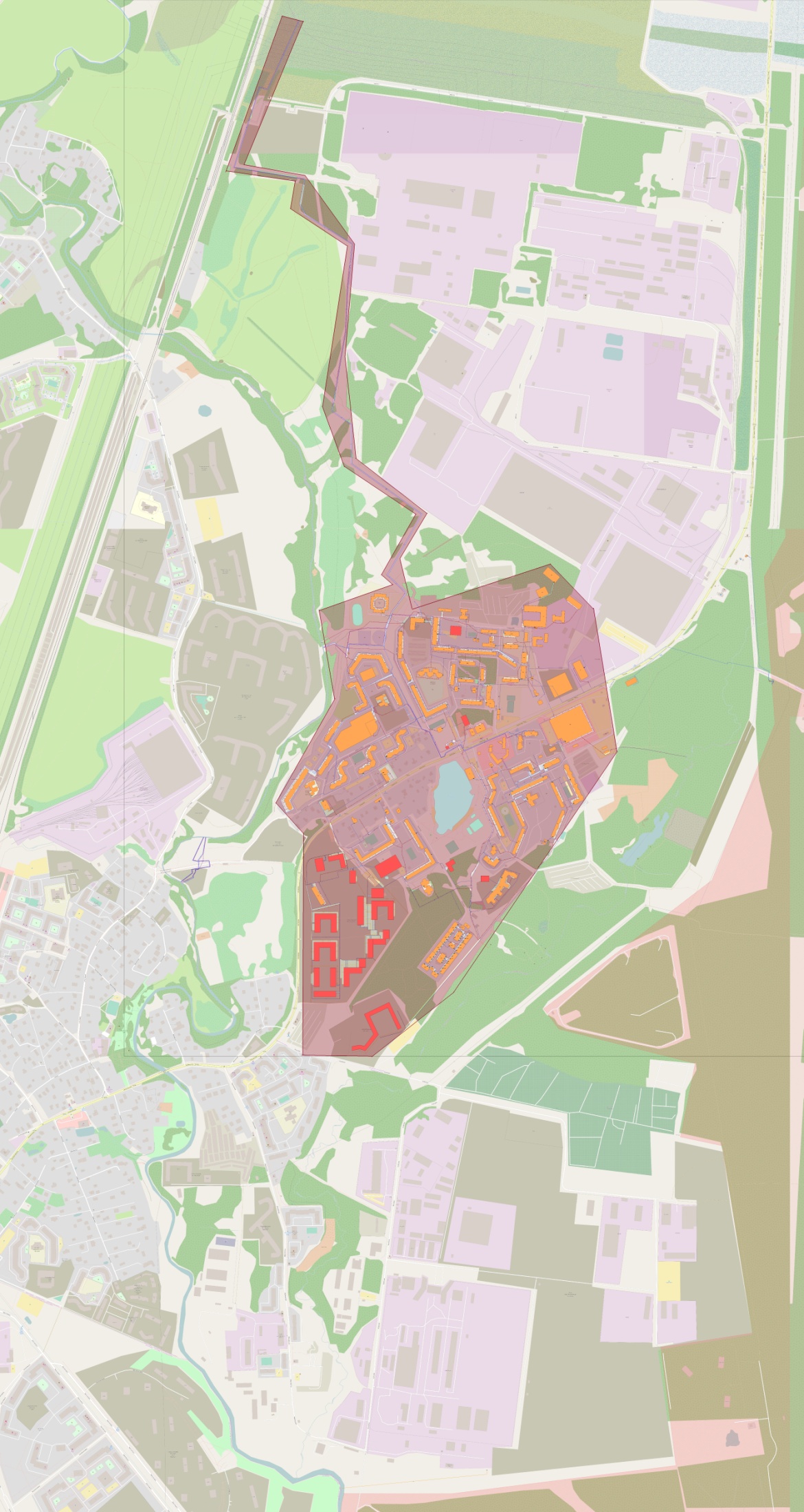 Рисунок 11. Технологическая зона водоотведения дер. Новое Девяткино Описание технической возможности утилизации осадков сточных вод на очистных сооружениях существующей централизованной системы водоотведенияАктуальной экологической проблемой является поиск эффективных способов утилизации многотоннажного отхода – осадка, образующегося при очистке городских и промышленных сточных вод. Основными методами утилизации осадков сточных вод (ОСВ) являются: захоронение; использование в качестве удобрений в сельском хозяйстве; термические методы переработки (сжигание и пиролиз). Наиболее прогрессивным методом утилизации ОСВ является пиролиз. При пиролизе (термическом разложении органического вещества без доступа кислорода) при температурах не выше 700°С образуется горючий газ (~ 55%), полукокс (~ 35%) и жидкие органические вещества (~ 15%), которые при этих температурах летят вместе с газом, а полукокс подвергается процессу газификации и тоже превращается в горючий газ. Окислы металлов остаются в камере газификации в виде чистого шлака, пригодного для использования в качестве минерального наполнителя. Газификации и пиролизу подвергается только органические составляющие ОСВ, поэтому выбросы в атмосферу не содержат вредных веществ, как при прямом сжигании. Обработка осадка (сырой осадок, активный ил), образующегося в результате очистки хозяйственно-бытовых сточных вод на КОС должен осуществляться в комплексе по обработке осадка. Согласно СП 32.13330-2012 «Канализация. Наружные сети и сооружения», жидкие осадки должны обезвоживаться до влажности не более 82% естественным или механическим методами (с использованием обезвоживающего оборудования).На территории Новодевяткинского сельского поселения отсутствуют канализационные очистные сооружения.Описание состояния и функционирования канализационных коллекторов и сетей, сооружений на них, включая оценку их износа и определение возможности обеспечения отвода и очистки сточных вод на существующих объектах централизованной системы водоотведенияСточные воды, образующиеся в черте населенных мест и на промышленных предприятиях, можно подразделить на:бытовые, которые образуются в жилых, общественных, коммунальных и промышленных зданиях;производственные, образующиеся в результате использования воды в различных технологических процессах;дождевые, образующиеся на поверхности городской территории, проездов, площадей, крыш и пр. при выпадении дождя и таянии снега. Функционирование и эксплуатация канализационных сетей систем водоотведения осуществляются на основании «Правил технической эксплуатации систем и сооружений коммунального водоснабжения и канализации», утвержденных приказом Госстроя РФ №168 от 30.12.1999г.Канализационные сети Новодевяткинского сельского поселения представляют собой систему подземных трубопроводов диаметром от 50 до 1000 мм, выполненных из чугуна, бетона, керамики, стали и полипропилена с канализационными колодцами, общей протяженностью более 16 км. в т.ч.:- Дн-1000 – более 1500 м.- Дн-600 – более 500 м.- Дн-400 – более 1000 м.- Дн-350 – более 3000 м.- Дн-300 – более 3000 м.- Дн-250 – более 1000 м.- Дн-200 – более 4500 м.- Дн-50-160 – более 2000 м.Отвод сточных вод производится самотеком или под напором на очистные сооружения и в водные объекты. Износ канализационных сетей на территории Новодевяткинского сельского поселения составляет более 30%.Стоки Новодевяткинского сельского поселения перекачиваются пятью насосными станциями.На сетях канализации имеются смотровые колодцы, расположенные через 35-., в зависимости от диаметров трубопроводов и количества присоединений. Колодцы выполнены из сборного железобетона и кирпича. Глубина колодцев колеблется от 1 до 9 м, в зависимости от уклона и рельефа местности. Изношенные трубопроводы подлежат замене с использованием труб из полиэтилена.Оценка безопасности и надежности объектов централизованной системы водоотведения и их управляемостиНадежность и экологическая безопасность являются основными требованиями, которые предъявляются современным системам водоотведения. Объектами оценки надежности являются как система водоотведения в целом, так и отдельные составляющие системы: самотечные и напорные трубопроводы; насосные станции; очистные сооружения.Оценка надежности производится по свойствам безотказности, долговечности, ремонтопригодности, управляемости.Согласно информации, предоставленной ресурсоснабжающими организациями, удельное количество аварий и засоров в расчете на протяженность канализационной сети за 2022 год составляет 0 ед./км. Данный показатель достигнут благодаря тому, что своевременно осуществляются планово-предупредительные работы по гидродинамической промывке труб и очистке шахт канализационных насосных станций.Следует отметить, что надежность системы водоотведения определяется, в основном состоянием сетей, износ которых на сегодняшний день не значителен на территории муниципального образования и не превышает 30%. Вследствие этого, надежность всей системы водоотведения можно охарактеризовать как надежную.Управляемость системы водоснабжения определяется функционированием (исправной работой) всех органов управления, а именно: запорной арматуры, насосным оборудованием и пр. Учитывая срок эксплуатации органов управления системы (с момента ввода в эксплуатацию канализационных сетей и КНС), следует вывод о среднем уровне управляемости системы.На экологическую безопасность влияет степень очистки сточных вод и физическое и техническое состояние КОС. Как уже отмечалось ранее, очистка сточных вод на территории дер. Новое Девяткино не производится. Часть стоков передаются на очистку в ГИПХ пос. Кузьмолово, а часть сбрасывается без очистки в водные объекты. Учитывая данный факт, следует вывод о низком уровне экологической безопасности на территории.Оценка воздействия сбросов сточных вод через централизованную систему водоотведения на окружающую средуСброс в окружающую среду неочищенных и недостаточно очищенных сточных вод является одним из главных факторов, который оказывает негативное влияние на качество воды. Наиболее опасными техногенными процессами в границах рассматриваемой территории является загрязнения поверхностных и подземных вод. Гидрохимический состав водных объектов формируется как под влиянием естественных гидрохимических факторов, так и в большей степени под влиянием сброса загрязненных и недостаточно очищенных сточных вод промышленных предприятий, объектов жилищно-коммунального хозяйства, поверхностного стока с площадей водосбора. Нефтепродукты, являясь наиболее распространенными загрязняющими веществами в водных объектах, поступают в них, кроме сточных вод, с поверхностным стоком с урбанизированных территорий.Сбросы недостаточно очищенных вод, вымывание из почвы удобрений и ядохимикатов способствуют загрязнению рек. Застройка территорий, прокладка автомобильных дорог привели к изменению гидрогеологических условий, рельефа, почвенного покрова; нарушен естественный сток осадков, что способствуют подъему уровня грунтовых вод.Значительный вклад в загрязнение водных объектов взвешенными веществами и в повышении минерализации воды вносят стихийные природные явления: паводки, оползни, экзогенные процессы, связанные с поднятием уровня грунтовых и подземных вод. В связи с тем, что канализационные очистные сооружения на территории Новодевяткинского сельского поселения отсутствуют, это является мощным источником загрязнения окружающей среды.В соответствии с «Водным кодексом Российской Федерации» от 03.06.2006 № 74-ФЗ для всех водоёмов естественного происхождения вдоль уреза воды устанавливаются водоохранные зоны. Основное назначение водоохранной зоны – защита водного объекта и сложившейся в его пределах экосистемы от деградации. Дополнительно в пределах водоохранных зон по берегам водоёмов выделяются прибрежные защитные полосы, представляющие собой территорию строгого ограничения хозяйственной деятельности. В соответствии с Водным кодексом в водоохранной зоне запрещено движение и стоянка транспортных средств (кроме специальных транспортных средств), за исключением их движения по дорогам и стоянки на дорогах и в специально оборудованных местах, имеющих твердое покрытие.Хозяйственное использование застроенных территорий, попадающих в водоохранную зону водных объектов, должно вестись при условии обеспечения сохранности водоемов от загрязнения и деградации. На объектах, находящихся в водоохранных зонах и прибрежно-защитных полосах, должны быть предусмотрены мероприятия по перехвату и очистке поверхностных стоков.На время строительства жилых комплексов ожидается негативное воздействие на окружающую среду загрязненным поверхностным стоком от используемой строительной техники.При проведении землеройных работ наблюдается значительное загрязнение грунта горюче-смазочными материалами на путях загрузки и выгрузки грунта, в местах стоянок землеройно-транспортных и др. дорожно-строительных машин.Дорожно-строительные машины характеризуются значительными потерями горюче-смазочных материалов (например, для бульдозера потери составляют 5-30%). В период строительства концентрация загрязняющих веществ может составлять: взвешенных веществ до 2000-2500 мг/л;нефтепродуктов 3-5 мг/л. Для минимизации возникающего ущерба площадки для стоянки строительной техники необходимо обваловывать грунтом. Для предотвращения загрязнения территории поверхностным стоком необходимо предусмотреть устройство ливневой канализации на территории строительной площадки с последующим отводом ливнестока в заглублённую аккумулирующую металлическую ёмкость, осадок из которой по мере накопления должен утилизироваться. При обеспечении надёжной гидроизоляции системы отвода поверхностного стока и своевременной откачке осадка из приёмной ёмкости неблагоприятного воздействия на окружающую среду не произойдёт.На время строительных работ на месте их проведения должны быть запрещены свалки мусора и отходов производства, мойка и ремонт автомобилей и другой строительной техники.После введения в эксплуатацию планируемой жилой застройки основными загрязнителями поверхностного стока будут: продукты эрозии, смываемые с открытых грунтовых поверхностей, пыль, бытовой мусор, вымываемые компоненты дорожных покрытий, а также нефтепродукты, попадающие на поверхность водосбора в результате неисправностей автотранспорта и другой техники. Необходимо проводить мероприятия по восстановлению загрязненных водоемов, полностью устраняя причиненный ущерб.В настоящий момент бытовые стоки – это колоссальная проблема как с точки зрения экологии и окружающей среды, так и с экономической стороны. Из хозяйственных бытовых стоков в гидросферу поступают органические вещества, которые разлагаются колониями потребляющих кислород бактерий. При необходимом доступе воздуха аэробные бактерии перерабатывают стоки в экологически безвредные вещества. При ограниченном доступе кислорода к нечистотам снижается жизнедеятельность аэробных бактерий, вследствие чего развиваются анаэробные бактерии, подразумевающие процесс гниения.В хозяйственно-бытовых стоках, которые не были достаточно глубоко очищены или не были подвержены биологической очистке вовсе, могут содержаться опасные для человека болезнетворные вирусы и бактерии, при попадании которых в питьевую воду могут развиться опасные заболевания. Фрукты и овощи, удобренные неочищенными отходами бытовых сточных вод, также могут быть заражены. Наиболее частой причиной возникновения брюшного тифа из-за употребления водных беспозвоночных, например, мидий и устриц, является заражение мест их обитания неочищенными сточными водами, в первую очередь канализационными стоками.С нечистотами из хозяйственно-бытовых стоков в воду также попадают пестициды, фенолы, поверхностно-активные вещества (к примеру, моющие средства). Их процесс разложения протекает крайне медленно, некоторые вещества не разлагаются вовсе. По пищевым цепям из организмов водных животных и рыб эти вещества попадают в человеческий организм, негативно воздействуют на здоровье человека, что в дальнейшем может привести к различным острым хроническим и инфекционным заболеваниям.В условиях интенсивной хозяйственной деятельности на территории Новодевяткинского сельского поселения, поверхностный сток, поступающий с селитебной и промышленной территорий, оказывает большое влияние на качество воды. Несмотря на резкое увеличение расхода воды в водотоках в периоды весеннего половодья и летне-осенних дождей, концентрация взвешенных веществ и нефтепродуктов в поверхностном стоке оказывается выше, чем в межень за счёт их выноса талым и дождевым стоками с водосбора. К обострению проблемы загрязнения приведёт рост расходов поверхностного стока, связанный с намечаемым увеличением площадей застройки в населённых пунктах, и, следовательно, увеличением площадей с твёрдым покрытием, ростом автомобильного парка. Ещё одним аспектом влияния транспорта является зимняя расчистка дорог. Загрязнённый нефтепродуктами и солями снег складируется вдоль дорог и в период снеготаяния является ещё одним загрязнителем поверхностных вод и грунтов.Основными видами загрязняющих веществ, содержащихся в дождевых и талых сточных водах, являются: плавающий мусор (листья, ветки, бумажные и пластмассовые упаковки и др.);взвешенные вещества (пыль, частицы грунта); нефтепродукты; органические вещества (продукты разложения растительного и животного происхождения); соли (хлориды, в основном содержатся в талом стоке и во время оттепелей); химические вещества (их состав определяется наличием и профилем предприятий).Концентрация загрязняющих веществ изменяется в широком диапазоне в течение сезонов года и зависит от многих факторов: степени благоустройства водосборной территории, режима её уборки, грунтовых условий, интенсивности движения транспорта, интенсивности дождя, наличия и состояния сети дождевой канализации. Расчётная концентрация основных видов загрязняющих веществ, согласно 
ТСН 40-302-2001/МО «Дождевая канализация. Организация сбора, очистки и сброса поверхностного стока», составляет:в дождевом стоке с территорий жилой застройки ~ 500 мг/л взвешенных веществ и ~ 10 мг/л нефтепродуктов, в талом стоке ~ 1500 мг/л взвешенных веществ и 
~ 30 мг/л нефтепродуктов;с магистральных дорог и улиц с интенсивным движением транспорта в дождевом стоке ~ 60 мг/л взвешенных веществ и ~ 50 мг/л нефтепродуктов.В условиях интенсивной хозяйственной деятельности на водосборе рек поверхностный сток с селитебной и промышленной территорий играет большую роль в формировании качества воды. Концентрация загрязняющих веществ в поверхностном стоке изменяется в широком диапазоне в течение сезонов года и зависит от многих факторов: степени благоустройства водосборной территории, режима уборки, грунтовых условий, интенсивности дождя, интенсивности движения транспорта. Присутствие промышленных сточных вод делает состав воды очень разнообразным. Во многих случаях непосредственное попадание сточных вод в водоем может привести к гибели живых организмов, составляющих биоценоз.Вредное воздействие токсичных веществ, попадает в водоемы, усиливается за счет так называемого кумулятивного эффекта, заключается в прогрессирующем увеличении содержания соединений в каждой последовательной звене пищевой цепочки Так, в фитопланктоне содержание вредного соединения оказывается вдесятеро выше, чем у воде, в зоопланктоне (личинки, мелкие рачки и т.п.) - еще в десять пятеро, в рыбе, которая питается зоопланктоном, - еще десять раз А в организме хищных рыб (таких как щука или судак) концентрация яда увеличивается еще десять раз и, следовательно, будет в десять тысяч раз выше, чем в воде.Особого вреда водоемам наносят нефть и нефтепродукты, которые образуют на поверхности пленку, которая препятствует газообмену между водой и атмосферой и снижает содержание кислорода в воде, 1 т нефти способна расплыться на 12 км2 поверхности воды Оседая на дно, сгустки мазута убивают донные микроорганизмы, участвующие в самоочищении воды Гниение донных осадков, загрязненных органическими соединениями, продуцирует в воду сероводород, который загрязняет воду в поверхностном водоеме.Химические вещества чрезвычайно устойчивы, сохраняются в воде годами. Большинство из них содержит фосфор, что способствует бурному размножению в воде сине-зеленых водорослей и «цветению» водоемов, которое сопровождается резким снижением в воде содержания кислорода, «замора» рыбы, гибелью других водных животных.Описание территорий муниципального образования, не охваченных централизованной системой водоотведенияЦентрализованным водоотведения не охвачен частный сектор Новодевяткинского сельского поселения:Описание существующих технических и технологических проблем системы водоотведения Система водоотведения имеет следующие основные технические проблемы эксплуатации сетей и сооружений водоотведения:отсутствие канализационных очистных сооружений;сброс стоков без очистки в водоемы;степень износа сетей водоотведения на территории Новодевяткинского сельского поселения составляет около 30 %;отсутствие централизованной системы водоотведения на территории частного сектора Новодевяткинского сельского поселения;Сведения об отнесении централизованной системы водоотведения (канализации) к централизованным системам водоотведения поселений или городских округов, включающие перечень и описание централизованных систем водоотведения (канализации), отнесенных к централизованным системам водоотведения поселений или городских округов, а также информацию об очистных сооружениях (при их наличии), на которые поступают сточные воды, отводимые через указанные централизованные системы водоотведения (канализации), о мощности очистных сооружений и применяемых на них технологиях очистки сточных вод, среднегодовом объеме принимаемых сточных вод Централизованная система водоотведения (канализации) подлежит отнесению к централизованным системам водоотведения поселений или городских округов при соблюдении совокупности следующих критериев (за исключением случая, предусмотренного пунктом 8 Правил отнесения централизованных систем водоотведения (канализации) к централизованным системам водоотведения поселений или городских округов и о внесении изменений в постановление Правительства Российской Федерации от 5 сентября 2013 г. №782): а) объем сточных вод, принятых в централизованную систему водоотведения (канализации) составляет более 50 процентов общего объема сточных вод, принятых в такую централизованную систему водоотведения (канализации); б) одним из видов экономической деятельности, определяемых в соответствии с Общероссийским классификатором видов экономической деятельности, организации, указанной в пункте 3 настоящих Правил, является деятельность по сбору и обработке сточных вод. Ресурсоснабжающие организации ООО «ВКС-Инвест» и ООО «Экопром» отвечает требованиям обоих пунктов.Балансы сточных вод в системе водоотведенияБаланс поступления сточных вод в централизованную систему водоотведения и отведения стоков по технологическим зонам водоотведенияАнализ баланса отведения сточных вод показал, что за 2022 год фактический объем сточных вод, поступивших в канализационные коллекторы, составил 1 258 981,14 м3/год. Общий баланс сточных вод представлен в таблице 30.Таблица 30. Общий баланс водоотведенияТаблица 31. Сводные данные отвода стоков по технологическим зонам за 2022 г.Оценку фактического притока неорганизованного стока (сточных вод, поступающих по поверхности рельефа местности) по технологическим зонам водоотведенияИнфильтрационный сток – неорганизованные дренажные воды, поступающие в системы коммунальной канализации через неплотности сетей и сооружений. Сооружения канализации должны быть рассчитаны на пропуск суммарного расчетного максимального расхода и дополнительного притока поверхностных и грунтовых вод, неорганизованно поступающего в самотечные сети канализации через неплотности люков колодцев и за счет инфильтрации грунтовых вод. В соответствии с п.5.1.10 СП 32.13330.2018 «Канализация. Наружные сети и сооружения.» величина дополнительного притока qad, л/с, определяется на основе специальных изысканий или данных эксплуатации аналогичных объектов, а при их отсутствии – по формуле: qad =0.45L√ md где L – общая длина самотечных трубопроводов до рассчитываемого сооружения (створа трубопровода), км; md – величина максимального суточного количества осадков, мм (принимается по СП 131.13330.2018). Для Ленинградской области данная величина составляет 76 мм.Согласно расчетам, неорганизованный приток сточных вод составит:- ООО «ВКС-Инвест» - 51,00 л/с- ООО «Экопром» - 13,73 л/сСведения об оснащенности зданий, строений, сооружений приборами учета принимаемых сточных вод и их применении при осуществлении коммерческих расчетовВ настоящее время учет принимаемых сточных вод осуществляется в соответствии с Федеральным законом Российской Федерации от 7 декабря 2011 г. N 416-ФЗ «О водоснабжении и водоотведении» законодательством, т.е. в случае отсутствия у абонента прибора учета сточных вод объем отведенных абонентом сточных вод принимается равным объему воды, поданной этому абоненту из всех источников централизованного водоснабжения, при этом учитывается объем поверхностных сточных вод в случае, если прием таких сточных вод в систему водоотведения предусмотрен договором водоотведения. Нормативов по водоотведению установлен Постановлением Правительства Ленинградской области от 11 февраля 2013 г. №25 «Об утверждении нормативов потребления коммунальных услуг по водоснабжению, водоотведению гражданами, проживающими в многоквартирных домах или жилых домах на территории Ленинградской области» (с изменениями на 11 июня 2019 года).Доля объемов сточных вод, рассчитанная данным способом, составляет 100%.Таблица 32 Нормативы потребления коммунальной услуги по водоотведению в жилых помещениях в многоквартирных домах и жилых домах на территории Ленинградской областиРезультаты ретроспективного анализа за последние 10 лет балансов поступления сточных вод в централизованную систему водоотведения по технологическим зонам водоотведения и по поселениям, с выделением зон дефицитов и резервов производственных мощностейООО «ВКС-Инвест» является гарантирующим поставщиком в сфере водоотведения на территории Новодевяткинского сельского поселения с 2021 года. ООО «ЭкоПром» является гарантирующим поставщиком в сфере водоотведения на территории Новодевяткинского сельского поселения с 2019 года. В настоящем разделе представлен анализ работы организаций, осуществляющих централизованное водоотведение от населения, бюджетных организаций и прочих предприятий Новодевяткинского сельского поселения за 2022 год.Сведения об объемах сточных вод за 2022 г. представлены в таблице 33.Таблица 33. Объемы сточных вод за 2022 год Прогнозные балансы поступления сточных вод в централизованную систему водоотведения и отведения стоков по технологическим зонам водоотведения на срок не менее 10 лет с учетом различных сценариев развития муниципального образованияДля прогноза объемов водоотведения мы принимаем, что система водоотведения городского поселения будет развиваться как раздельная для коммунальных и ливневых стоков. Основными расчётными показателями является:доля сточных вод от объема прогнозной реализации воды населению доля сточных вод от объема прогнозной реализации воды юридическим и бюджетным лицам (прочие)доля сточных вод, поступающих на очистные сооружения Фактический объем сточных вод с учетом увеличения численности населения Новодевяткинского сельского поселения в 2033 г. составит 7 037 871,60 м3. В связи с изношенностью очистных сооружений, с недостаточной степенью очистки, а также недостаточной их мощностью, необходима реконструкция всех канализационных сооружений.Таблица 34. Прогноз поступления сточных вод в систему водоотведения по группам абонентов Прогноз объема сточных водСведения о фактическом и ожидаемом поступлении сточных вод в централизованную систему водоотведенияАнализ баланса отведения сточных вод и перспективного водного баланса показал, что за рассматриваемый период объем сточных вод увеличится на 5 778 890,46 м3 и составит в 2033 г. 7 037 871,60 м3.Суточный фактический объем стоков в 2022 г. составил 3 449,26 м3/сут, а к 2033 году составит 19 281,84 м3/сут.Таблица 35.Фактическое и ожидаемое поступление сточных вод в централизованную систему водоотведенияОписание структуры централизованной системы водоотведения (эксплуатационные и технологические зоны)Исходя из определения эксплуатационной зоны водоотведения в централизованной системе водоотведения Новодевяткинского сельского поселения можно выделить две эксплуатационные зоны:эксплуатационная зона ООО «ВКС-Инвест».эксплуатационная зона ООО «Экопром».К 2031 году в границах территории Новодевяткинского сельского поселения структура эксплуатационных зон не изменится.Расчет требуемой мощности очистных сооружений исходя из данных о расчетном расходе сточных вод, дефицита (резерва) мощностей по технологическим зонам сооружений водоотведенииМощность очистных сооружений рассчитывается по объемам водоотведения на 2033 год, а также необходимо предусмотреть резерв мощности, позволяющий покрывать максимальные суточные расходы, которые принимаются согласно СНиП 2.04.03-85 на 20% больше среднесуточных расходов (коэффициент суточной неравномерности К=1,2).Данные о требуемой мощности очистных сооружений с разбивкой по годам представлены в таблице 36.Таблица 36. Требуемая мощность канализационных очистных сооружений Новодевяткинского сельского поселенияИз таблицы 36 можно сделать вывод, что производительность очистных сооружений в 2033 г. должна быть:КОС ООО «ВКС-Инвест» – 10000 м3/ сут. Результаты анализа гидравлических режимов и режимов работы элементов централизованной системы водоотведенияОтвод и транспортировка канализационных стоков от абонентов Новодевяткинского сельского поселения производятся через систему напорных и самотечных канализационных трубопроводов.В результате анализа гидравлических режимов и режимов работы элементов централизованной системы водоотведения для каждого сооружения, обеспечивающих транспортировку сточных вод от самого удаленного абонента до очистных сооружений и характеризующих существующую подачу сточных вод на очистку возможные дефициты по пропускной способности не выявлены.В целях поддержания надлежащего технического уровня оборудования, установок, сооружений, передаточных устройств и инженерных сетей в процессе эксплуатации, регулярно должны выполняться графики планово-предупредительных ремонтов по выполнению комплекса работ, направленных на обеспечение исправного состояния оборудования, надежной и экономичной эксплуатации.Для выявления дефектов на всех вновь построенных сетях водоотведения должны проводиться гидравлические испытания магистральных и внутриквартальных сетей для выявления утечек, прорывов сетей для своевременного проведения ремонтных работ.Все трубопроводы перед засыпкой траншей и сдачей в эксплуатацию подвергают гидравлическому испытанию. Герметичность самотечных трубопроводов проверяют:в мокрых грунтах с уровнем грунтовых вод над шелыгой трубы 2,0 м и более — на поступление воды в трубопровод;в сухих грунтах — на утечку воды из трубопровода;в мокрых грунтах с уровнем грунтовых вод над шелыгой трубы менее 2,0 м также на утечку воды из трубопровода.Испытания по поступлению воды в трубопровод проводят замером притока грунтовой воды на водосливе, установленном в лотке нижнего колодца. Расход воды на водосливе при этом не должен превышать нормативных значений.Испытание напорных трубопроводов производят до засыпки трубопровода участками не более 1 км. Стальные трубопроводы испытывают на давление 1 МПа. Чугунные трубопроводы испытывают на давление, равное рабочему плюс 0,5 МПа, асбестоцементные трубы ВТ6 – на давление, превышающее рабочее на 0,3 МПа, а трубы марки ВТ3 — на давление, превышающее рабочее на 0,5 МПа. Герметичность напорных и самотечных трубопроводов проверяют через 1-3 суток после заполнения их водой.Для разработки электронной модели объектов централизованной системы водоотведения сельского поселения, использовалась геоинформационная система Zulu. Пакет Zulu Drain позволяет создать расчетную математическую модель сети, выполнить паспортизацию сети, и на основе созданной модели решать информационные задачи, задачи топологического анализа, и выполнять построение продольного профиля системы. Анализ выполненных в геоинформационной системе Zulu расчетов (пакет Zulu Drain) показал, что канализационные сети имеют достаточный запас пропускной способности, зон с дефицитом пропускной способности не выявлено.Анализ резервов производственных мощностей очистных сооружений системы водоотведения и возможности расширения зоны их действияКОС ООО «ВКС-Инвест»В 2022 г. отсутствуют очистные сооружения в Новодевяткинском сельском поселении.Установленная мощность очистных сооружений канализации после строительства к 2033 г. составит 10000 м3/сут, дефицит установленных мощностей составит 0,00%, что не удовлетворяет СНиП 2.04.03-85.Таблица 37. Резерв/дефицит производственной мощности КОС ООО «ВКС-Инвест»Рисунок 12. Резерв/дефицит производственной мощности КОС «ВКС-Инвест»Предложения по строительству, реконструкции и модернизации объектов централизованной системы водоотведенияОсновные направления, принципы, задачи и целевые показатели развития централизованной системы водоотведенияРаздел «Водоотведение» схемы водоснабжения и водоотведения Новодевяткинского сельского поселения на период до 2033 года разработан в целях реализации государственной политики в сфере водоотведения, направленной на обеспечение охраны здоровья населения и улучшения качества жизни населения путем обеспечения бесперебойного и качественного водоотведения, снижение негативного воздействия на водные объекты путем повышения качества очистки сточных вод, обеспечение доступности услуг водоотведения для абонентов за счет развития централизованной системы водоотведения.Принципами развития централизованной системы водоотведения Новодевяткинского сельского поселения являются: постоянное улучшение качества предоставления услуг водоотведения потребителям (абонентам);удовлетворение потребности в обеспечении услугой водоотведения новых объектов капитального строительства;постоянное совершенствование системы водоотведения путем планирования, реализации, проверки и корректировки технических решений и мероприятий.Основными задачами, решаемыми в разделе «Водоотведение» схемы водоснабжения и водоотведения, являются:достижение нормативного уровня очистки химически загрязненных и хозяйственно-фекальных стоков;обеспечение стабильной и безаварийной работы систем водоотведения с созданием оптимального резерва пропускной способности коммуникацийреконструкция и модернизация канализационной сети с целью повышения надежности и снижения количества отказов системы.Основной текущей проблемой по водоотведению является отсутствие КОС на территории сельского поселения. Выполненный гидравлический анализ сети канализации с использованием разработанной модели сети водоотведения показал соответствие нормативного уклона на коллекторах. Для повышения эффективности работы сетей водоотведения разработан план перекладки сетей. Необходима перекладка ряда коллекторов. Требуется выполнить телеинспекцию основных коллекторов и программу замеров фактических расходов сточных вод в проблемных участках. На основании полученных данных скорректировать предложенный план перекладки сети. Необходимо проведения работ по подключению существующего частного жилого фонда и нового многоэтажного строительства к централизованной системе водоотведения.Таблица 38. Целевые индикаторыПеречень основных мероприятий по реализации схем водоотведения с разбивкой по годам, включая технические обоснования этих мероприятийВ целях реализации схемы водоотведения Новодевяткинского сельского поселения необходимо выполнить комплекс мероприятий, направленных на повышение надежности систем жизнеобеспечения. Таблица 39. Основные мероприятия по реализации схемы водоотведения, с разбивкой по годамТехнические обоснования основных мероприятий по реализации схем водоотведенияВыполнение основных мероприятий обосновано следующими факторами:для мероприятий по перекладке (реновации) ветхих сетей, замене изношенного механического и электротехнического оборудования техническим обоснованием является необходимость обеспечения надежности и бесперебойности водоотведения.для мероприятий по прокладке новых трубопроводов, по реконструкции действующих трубопроводов, строительству КОС техническим обоснованием является создание технической возможности подключения дополнительных нагрузок от объектов перспективного развития сельского поселения.для мероприятий приводящих к экономии энергетических ресурсов, эксплуатационных расходов, реагентов, топлива техническим обоснованием является обеспечение доступности услуг водоотведения (снижение нагрузки на тариф).для мероприятий по строительству сетей водоотведения и строительству КОС техническим обоснованием является необходимость охвата услугами водоотведения всех вновь построенных объектов.Строительство сетей водоотведения В соответствии с требованиями СП 32.13330.2012 и СП 30.13330.2012 во вновь строящихся объектах необходимо предусматривать централизованное водоотведение. Без прокладки новых сетей водоотведения развитие централизованной системы канализации и увеличение охвата централизованной системы водоотведения, а, следовательно, и развитие Новодевяткинского сельского поселения невозможно.Строительство сетей водоотведения позволит увеличить охват потребителей услугой централизованного водоотведения.Реконструкция сетей водоотведенияПланируемые мероприятия по реконструкции действующих сетей системы отвода стоков направлены на снижение износа сетей, затрат на их ремонт, уменьшение утечек сточных вод при транспортировке до КОС и авариях, повышение надежности системы централизованного водоотведения, на увеличение пропускной способности, ограниченность которой, обусловленная многолетними коррозионными отложениями. В случае невыполнения работ по реконструкции сетей, Новодевяткинское сельское поселение в любой момент может остаться без гарантированного водоотведения, что создаст реальную угрозу жизнеобеспечения поселения.Строительство очистных сооруженийПроектируемые очистные сооружения предназначены для очистки хозяйственно-бытовых сточных вод до нормативов на сброс воды в водные объекты рыбохозяйственного значения, а также для увеличения охвата потребителей услугой централизованного водоотведения.Сведения о вновь строящихся, реконструируемых и предлагаемых к выводу из эксплуатации объектах централизованной системы водоотведенияСведения о вновь строящихся объектах систем водоотведенияВ целях реализации схемы водоотведения Новодевяткинского сельского поселения на перспективу до 2033 года необходимо выполнить комплекс мероприятий, направленных на обеспечение в полном объеме отвода сточных вод от объектов капитального строительства, а также повышение надежности систем жизнеобеспечения.Строительство сетей водоотведенияНа расчетный срок предусматривается строительство канализационных сетей для организации водоотведения перспективной и существующей застройки на территории Новодевяткинского сельского поселения протяженностью 7 км.Строительство очистных сооружений На расчетный срок предусматривается строительство КОС в дер. Новое Девяткино производительностью 10000 м3/сут. Сведения о реконструируемых объектах систем водоотведенияРеконструкция сетей водоотведенияПланируемые мероприятия по реконструкции действующих сетей системы отвода стоков направлены на увеличение пропускной способности, ограниченность которой, обусловленная многолетними коррозионными отложениями. Канализовать существующую общественную и жилую застройку предлагается по следующей схеме: хозяйственно - бытовые и производственные стоки по самотечным трубопроводам поступают в приемные резервуары канализационных насосных станций, а затем перекачиваются по напорному коллектору на очистные сооружения. Самотечные и напорные сети канализации приняты из полиэтиленовых труб. Сети прокладываются подземно.Реестр выданных технических условий на подключение к системам водоотведения ООО «ВКС-Инвест» по состоянию на 01.10.2023.Для земельных участков с кадастровыми номерами 47:07:0722001:36042 и 47:07:0711004:2665 предусмотрены точки подключения к сетям водоотведения ООО «ВКС-Инвест».Сведения о развитии систем диспетчеризации, телемеханизации и об автоматизированных системах управления режимами водоотведенияСогласно данным гарантирующих организаций все КНС работают в автоматическом режиме. Основные задачи автоматизированной системы контроля и управления технологическими процессами: - поддержание заданного технологического режима и нормальных условий работы сооружений, установок, основного и вспомогательного оборудования и коммуникаций; - сигнализация отклонений и нарушений от заданного технологического режима и нормальных условий работы сооружений, установок, оборудования и коммуникаций; - сигнализация возникновения аварийных ситуаций на контролируемых объектах; - возможность оперативного устранения отклонений и нарушений от заданных условий. При строительстве объектов системы водоотведения необходимо использовать автоматизированные системы управления и диспетчеризации, которая позволит повысить энергоэффективность транспортировки сточных вод, снизить время в перебоях водоотведения и сократить численность обслуживающего персонала. На магистральных участках сетей водоотведения необходимо использовать шиберные задвижки, позволяющие частично или полностью перекрывать движение среды. Варианты маршрутов прохождения трубопроводов по территории муниципального образования, расположения намечаемых площадок под строительство сооружений водоотведенияВарианты маршрутов прохождения трубопроводов по территории Новодевяткинского сельского поселения представлены в графической части схемы водоотведения.При строительстве сетей водоотведения учитывалось:участки канализационной сети будут проходить в границах красных линий;обязательным требованием является прокладка сети подземно;количество пересечений с дорогами должно быть сведено к минимуму;прокладка участков канализационной сети в зоне зеленых насаждений (планируемых или существующих) возможно только при их засеивании травянистыми растениями (в целях сохранения целостности трубопроводов);при прокладке сети должны быть соблюдены нормативные расстояния до других объектов инженерной инфраструктуры и фундаментов зданий.варианты маршрутов прохождения трубопроводов (трасс) выбраны из условий обеспечения кратчайшего расстояния до потребителей с учетом искусственных и естественных преград. Трассы подлежат уточнению и корректировке на стадии проектирования объектов схемы.Границы и характеристики охранных зон сетей и сооруженийПроектирование и строительство централизованной системы бытовой канализации для населенных пунктов является основным мероприятием по улучшению санитарного состояния указанных территорий и охране окружающей природной среды.Необходимо соблюдать охранные зоны магистральных инженерных сетей, канализационных насосных станций и сооружений очистки. Для сетевых сооружений канализации на уличных проездах и др. открытых территориях, а также находящихся на территориях абонентов устанавливается следующая охранная зона:для сетей диаметром менее 500 мм - 10-метровая зона, по 5 м в
обе стороны от наружной стенки трубопроводов или от выступающих частей здания, сооружения;Нормативная санитарно-защитная зона: для проектируемых канализационных насосных станций – 15÷20 м;для очистных сооружений 150 м.Предлагаемые схемой мероприятия по проектированию и строительству систем отведения позволят улучшить санитарное состояние на территории Новодевяткинского сельского поселения и качество воды поверхностных водных объектов, протекающих по этой территории.Границы планируемых зон размещения объектов централизованной системы водоотведенияСуществующая и перспективная схемы размещения объектов централизованного водоотведения выполнены в программно-расчетном комплексе Zulu и отражены в электронной модели систем питьевого, горячего водоснабжения и водоотведения.Экологические аспекты мероприятий по строительству и реконструкции объектов централизованной системы водоотведенияСведения о мероприятиях, содержащихся в планах по снижению сбросов загрязняющих веществ, иных веществ и микроорганизмов в поверхностные водные объекты, подземные водные объекты и на водозаборные площадиЭффект от внедрения данных мероприятий – улучшения здоровья и качества жизни жителей.Санитарное состояние водоемов формируется под влияние природных факторов и хозяйственной деятельности человека. Качество воды в водных объектах напрямую зависит от степени очистки производственных (химически загрязненных) и хозяйственно-фекальных сточных вод, а также от соблюдения режима использования водоохранных зон (ВОЗ) и прибрежно-защитных полос (ПЗП).Прибрежные защитные полосы должны быть заняты древесно-кустарниковой растительностью или залужены. Территория зоны первого пояса зоны санитарной охраны должна быть спланирована для отвода поверхностного стока за ее пределы, озеленена, огорожена, обеспечена охраной, дорожки к сооружениям должны иметь твердое покрытие.Вследствие специфики проекта, основные проблемы, связанные с охраной окружающей среды и здоровьем населения, совпадают с основными проблемами общего характера, так как деятельность по водоснабжению и водоотведению напрямую связана со здоровьем населения, загрязнением подземных и поверхностных вод, в том числе из-за сброса неочищенных и недостаточно очищенных сточных вод, отсутствием зон ЗСО и СЗЗ. Основными проблемами, относящимися к охране окружающей среды и здоровью населения, при этом являются: высокий риск загрязнения подземных вод с поверхности (в том числе нефтепродуктами, а также вторичное микробиологическое загрязнение наличие населенных пунктов, не подключенных к централизованной системе канализации, что может являться причиной несанкционированного сброса неочищенных сточных вод в природные объектынеспособность канализационный очистных сооружений обеспечить полное соответствие нормативным требованиям в случае повышения количества сточных вод. несоответствие способа утилизации осадка очистных сооружений и избыточного ила наилучшим практикам и требованиям законодательства РФ.Комплекс мер, предложенный в Схеме, направлен на разрешение этих проблем. Развитие технической составляющей системы водоотведения, а также повышение параметров энергосбережения, снижение показателей аварийности и утечек положительно сказывается на степени воздействия на окружающую среду. Таким образом, в долгосрочной перспективе все предложенные к реализации проекты оказывают в долгосрочной перспективе только положительное воздействие на окружающую среду, способствуют более рациональному расходованию ресурсов (воды и энергии), а также улучшению санитарно-эпидемиологической обстановки на территории Новодевяткинского сельского поселения. Основное негативное воздействие на окружающую среду в результате реализации предложенных проектов будет связано с этапом строительства.Среди проектов, предложенных к реализации, отсутствует строительство новых наземных объектов на неосвоенных территориях, все проекты будут реализовываться на существующих площадках предприятия или в границах застройки (реновация и перекладка, а также строительство новых трубопроводов). Таким образом, реализация Схемы не приведет к воздействию на биоразнообразие, а также не окажет воздействия на охраняемые виды флоры и фауны региона. По типу воздействий на окружающую среду предложенные к реализации в рамках Схемы проекты можно разделить на несколько групп, похожих по характеру воздействия на окружающую среду:замена трубопроводов, а также строительство новых сетейреконструкция существующих сооружений системы водоотведениястроительство новых сооружений системы водоотведенияНаибольшее количество проектов, предложенных в Схеме, связаны с реновацией и заменой существующих трубопроводов, а также со строительством новых сетей канализации в существующих и проектируемых районах. В эту группу входят следующие проекты:реновация уличных сетей канализации (самотечных и напорных коллекторов)строительство сетей водоотведения При этом для реновации сетей предполагается использование двух методов: бестраншейной реновации и открытой перекладки сетей. В случае использование метода бестраншейной реновации воздействие на окружающую среду минимально. Основными воздействиями на окружающую среду при выборе этого метода будут:выбросы загрязняющих веществ от транспорта и строительной техники повышенный уровень шума в районе ведения работ.При открытой перекладке сетей, а также при прокладке новых сетей воздействий на окружающую среду больше:возможное нарушение существующих дорог и коммуникаций, нарушение почв, уничтожение зеленых насаждений и т.д.;дополнительное загрязнение воздуха за счет выбросов выхлопных газов строительной техники и используемого автотранспорта, а также возможность возникновения ветровой эрозии нарушенных почв и земляных отвалов;загрязнение прилегающих к строительству территорий за счет размыва земляных отвалов дождевыми стоками;загрязнение атмосферы пылью при выполнении земляных работ; утилизация старых труб (при выполнении работ с изъятием старых труб);шумовое загрязнение прилегающих к строительству территорий за счет работы техники и автотранспорта.Однако все вышеперечисленные воздействия минимизируются соблюдением всех мер по предотвращению негативного воздействия на окружающую среду, использования исправной техники, четким соблюдением сроков работ, организации работ в пределах жилых кварталов и т.д. После введения новых трубопроводов в эксплуатацию дополнительных негативных воздействий на окружающую среду не будет. Результатом реализации данных проектов станет повышение надежности и качества услуг, снижение рисков попадания неочищенных канализационных стоков в грунты и грунтовые воды в результате аварий. Следующая группа проектов подразумевает реконструкцию и модернизацию существующих объектов водоотведения. К этой группе проектов относятся:строительство КОСПри реализации данных проектов основные негативные воздействия на окружающую среду будут связаны непосредственно с работами по модернизации и строительстве. Однако все воздействия будут осуществляться на ограниченной территории существующих производственных площадок. Также можно ожидать увеличение транспортной нагрузки из-за использования строительного оборудования и техники, а также увеличение уровня шума в результате производства строительных работ. Негативное экологическое воздействие будет заключаться в следующем:загрязнение воздуха на площадке, где будут осуществляться работы по реализации проекта и запуску оборудования;засорение здания и прилегающей территории частями разобранного оборудования; шумовое загрязнение рабочей площадки и прилегающей территории.Для минимизации негативных воздействий на этапе реализации проекта необходимо проведение следующих мероприятий: планирования регулярных проверок на соответствие качества воздуха;планирования уборки площадки, где реализуется проект, а также хранения и отведения отходов;соблюдением графика ведения шумных работ.Строительство КОС позволит устранить существующие недостатки, снижающие качества очистки сточных вод и нейтрализовать нарушения, связанные с обращением с осадком и избыточным илом очистных сооружений. С точки зрения непосредственного воздействия на окружающую среду, данное мероприятие имеет наивысшее значение, так как позволит значительно снизить нагрузку на окружающую среду, существующую в данный момент, а также позволит гарантировать соответствие сбрасываемых очищенных сточных вод нормативным требованиям РФ. Дополнительных негативных воздействий на окружающую среду в штатном режиме работы вышеназванных сооружений не ожидается. В предложенной Схеме предполагается строительство новых наземных сооружений. Строительство будет вестись в зоне интенсивной хозяйственной деятельности и воздействия от него на окружающую среду будут в целом аналогичными воздействиям, возникающим при модернизации существующих сооружений. Дополнительными воздействиями станет нарушение почвенного покрова в зоне строительства, как в результате непосредственно строительных работ, так и в ходе движения строительной техники, а также засорение территории строительным мусором в ходе ведения строительных работ. Однако, необходимо отметить, что данные воздействия характерны для любых строительных работ и могут быть легко минимизированы разработкой и соблюдением мероприятий по защите почвенного покрова и своевременным вывозом строительного мусора.В результате реализации данных проектов повысится процент территорий, охваченных централизованной канализацией, что приведет к снижению риска нелегального сброса неочищенных сточных вод на рельеф. Результатом станет повышение уровня санитано-эпидемиологической безопасности населенных пунктов, а также гарантия очистки всего объема сточных вод с учетом потенциального роста городского поселения. В целом, в результате рассмотрения предложенных проектов Схемы можно сделать вывод, что основное негативное воздействие на окружающую среду будет связано с этапом реализации, и не будет выходить за рамки воздействий, обычных для ведения любых строительных работ. В долгосрочной же перспективе выполнение данных мероприятий позволит повысить уровень охраны окружающей среды городского поселения (в первую очередь за счет мероприятий, связанных с водоотведением). Сведения о применении методов, безопасных для окружающей среды, при утилизации осадков сточных водПри строительстве новых очистных сооружений необходимо предусмотреть мероприятия по утилизации осадка сточных вод.Обработка смеси осадка из первичных отстойников и избыточного активного ила должна включать: стабилизацию в минерализаторе; уплотнение в радиальном первичном отстойнике; цетрифугирование с предварительной добавкой флокулянта, накопление кека в бункерах и последующий вывоз его на площадки складирования. В результате обработки осадков сточных вод получается конечный продукт, свойства которого обеспечивают возможность его утилизации, и сведен к минимуму ущерб, наносимый окружающей среде и обеспечивается экологическая безопасность населения.	Оценка потребности в капитальных вложениях в строительство, реконструкцию и модернизацию объектов централизованной системы водоотведенияПотребность в капитальных вложениях в строительство, реконструкцию и модернизацию объектов централизованной системы водоотведения представлена в Таблице 41.Общая величина необходимых капитальных вложений в строительство и реконструкцию объектов централизованных систем водоотведения, определенная на основании укрупненных сметных нормативов для объектов непроизводственного назначения и инженерной инфраструктуры, утвержденных федеральным органом исполнительной власти, осуществляющим функции по выработке государственной политики и нормативно-правовому регулированию в сфере строительства, составляет 994 222,49 тыс. руб.Данные стоимости мероприятий являются ориентировочными, рассчитаны в текущих ценах, подлежат актуализации на момент реализации мероприятий и должны быть уточнены после разработки проектно-сметной документации.Для расчета цен на строительство и реконструкцию объектов системы водоотведения был проведен анализ стоимости аналогичных объектов на официальном сайте Российской Федерации в сети Интернет о размещении заказов на поставки товаров, выполнение работ, оказание услуг. Цены на реконструкцию и строительство сетей водоотведения рассчитаны согласно НЦС 81-02-14-2022 Сети водоснабжения и канализации. Удельные цены, принятые для расчета представлены в таблице 40.Таблица 40. Цена на строительство сетей канализацииОбъем финансовых потребностей на реализацию Программы подлежит ежегодному уточнению при формировании проекта бюджета на соответствующий год исходя из возможностей местного и областного бюджетов и степени реализации мероприятий.Таблица 41. Капитальные вложения в систему водоотведения Новодевяткинского сельского поселения, тыс. руб.Окончательная стоимость мероприятий определяется в инвестиционных программах согласно сводному сметному расчету и технико-экономическому обоснованию.Целевые показатели развития централизованных систем водоотведенияВ соответствии с постановлением Правительства РФ от 05.09.2013 №782 «О схемах водоснабжения и водоотведения» (вместе с «Правилами разработки и утверждения схем водоснабжения и водоотведения», «Требованиями к содержанию схем водоснабжения и водоотведения») к целевым показателям развития централизованных систем водоотведения относятся:показатели надежности и бесперебойности водоотведения;показатели качества обслуживания абонентов;показатели качества очистки сточных вод;показатели эффективности использования ресурсов при транспортировке сточных вод;соотношение цены реализации мероприятий инвестиционной программы и их эффективности - улучшение качества очистки сточных вод;иные показатели, установленные федеральным органом исполнительной власти, осуществляющим функции по выработке государственной политики и нормативно-правовому регулированию в сфере жилищно-коммунальных хозяйств.Показатели надежности и бесперебойности водоотведенияАварийность системы канализации. Учитывается общее число как аварий (провалы, аварии на напорных коллекторах), так и засоры в сети. Основная доля приходится на засоры. В городах РФ этот показатель обычно колеблется в пределах 3 на км. Снижение данного показателя требует проведения ряда работ, связанных с увеличением программы перекладки сетей, изменения режима работы основных КНС. Дополнительно оптимально выполнить работы по телеинспекционному обследованию наиболее проблемных коллекторов. При выявлении контруклонов, обрушений, корневых прорастаний и иных факторов замедления скорости потока и накопления отложений требуется разработать программу первоочередной перекладки (ремонта) сетей. Показатели качества обслуживания клиентовдоля потребителей с гарантированным предоставлением услуг в течение 24 часа в сутки. В настоящее время данный показатель составляет 100% потребителей по Новодевяткинскому сельскому поселению. С учетом перспективного развития требуется перекладка ряда коллекторов, имеющих сверхнормативные линейные потери напора. обеспеченность услугами централизованного водоотведения составляет порядка 90%. Для увеличения показателя требуется строительство канализационных сетей, строительство КОС.Показатели качества очистки сточных воддоля проб, очищенных до нормативного уровня. В настоящее время 100% сточных вод соответствует согласованным нормативным требованиям очистки.объем стоков, пропущенный через КОС. Данный показатель составляет 50,28%. Для областных центров центральной части РФ данный показатель обычно составляет 96-99%. Следует учитывать, что часть частного сектора вообще не имеет канализации, водоотведение осуществляется в выгребы и высока вероятность незаконного тайного сброса отходов из выгребов в окружающую среду. Улучшение показателя требует строительства канализационных сетей в не канализованных районах Новодевяткинского сельского поселения.Соотношение цены реализации мероприятий инвестиционной программы и их эффективности - улучшение качества очистки сточных воднеобходимо уменьшение доли расходов на оплату услуг в совокупном доходе населения.Иные показатели, установленные федеральным органом исполнительной власти, осуществляющим функции по выработке государственной политики и нормативно-правовому регулированию в сфере жилищно-коммунального хозяйстваОсновными задачами ближайших пяти лет для предприятия можно считать улучшение таких целевых показателей, как увеличение доли подключенных к системе центрального водоотведения, повышение энергоэффективности системы водоотведения за счет замены неэффективеного насосного оборудования и снижения энергопотребления не менее, чем на 30%, автоматизации ряда производственных процессов, обеспечение надежности и бесперебойности услуг по водоотведению. В более долгосрочной перспективе – повышение качества обслуживания за счет подключения к системе не менее 99% домовладений, дальнейшее снижение аварийности и обеспечение новых подключений. Плановые целевые показатели приведены в таблице 42. Планируемые целевые показатели приняты с учетом оценки технических возможностей по их достижению общепринятыми мировыми технологиями и значениями показателей, средними или выше среднего по областным центрам центральной части РФ.Таблица 42. Прогноз значений целевых показателей при реализации Схемы водоотведенияПеречень выявленных бесхозяйных объектов централизованной системы водоотведения (в случае их выявления) и перечень организаций, уполномоченных на их эксплуатациюСогласно ст.8 п.5 Федерального закона от 07.12.2011 г. № 416-ФЗ «О водоснабжении и водоотведении»: В случае выявления бесхозяйных объектов централизованных систем горячего водоснабжения, холодного водоснабжения и (или) водоотведения, в том числе водопроводных и канализационных сетей, путем эксплуатации которых обеспечиваются водоснабжение и (или) водоотведение, эксплуатация таких объектов осуществляется гарантирующей организацией либо организацией, которая осуществляет горячее водоснабжение, холодное водоснабжение и (или) водоотведение и водопроводные и (или) канализационные сети которой непосредственно присоединены к указанным бесхозяйным объектам (в случае выявления бесхозяйных объектов централизованных систем горячего водоснабжения или в случае, если гарантирующая организация неопределенна в соответствии со статьей 12 настоящего Федерального закона), со дня подписания с органом местного самоуправления поселения, города передаточного акта указанных объектов до признания на такие объекты права собственности или до принятия их во владение, пользование и распоряжение оставившим такие объекты собственником в соответствии с гражданским законодательством.На территории Новодевяткинского сельского поселения бесхозяйных объектов системы водоснабжения не выявлено.Сведения об объекте, имеющем признаки бесхозяйного, могут поступать от исполнительных органов государственной власти Российской Федерации, субъектов Российской Федерации, органов местного самоуправления, а также на основании заявлений юридических и физических лиц, а также выявляться эксплуатирующими организациями в ходе осуществления технического обследования централизованных сетей. Постановка бесхозяйного недвижимого имущества на учет в органе, осуществляющем государственную регистрацию прав на недвижимое имущество и сделок с ним, признание в судебном порядке права муниципальной собственности на указанные объекты осуществляется структурным подразделением Администрации Новодевяткинского сельского поселения, осуществляющим полномочия по владению, пользованию и распоряжению объектами муниципальной собственности Новодевяткинского сельского поселения.Наименование организацииЭксплуатационная зонаГУП «Водоканал Санкт-Петербурга»Предприятия производственной зоныООО «ВКС-Инвест»Остальная территорияООО «Прогресс»ул. Арсенальная д.1, д. 2, д. 3, д. 5, д. 5А, д. 7, д. 7А, д. 9ул. Главная д. 56, д. 58 ул. Флотская д. 7Тип насосаКоличествоПроизводительность,м3/часНапор, мГод ввода в эксплуатациюМощность эл. двигателя,кВт/чНасосная станция 3 подъема 5-й км ш. СПб - МатоксаНасосная станция 3 подъема 5-й км ш. СПб - МатоксаНасосная станция 3 подъема 5-й км ш. СПб - МатоксаНасосная станция 3 подъема 5-й км ш. СПб - МатоксаНасосная станция 3 подъема 5-й км ш. СПб - МатоксаНасосная станция 3 подъема 5-й км ш. СПб - МатоксаIL80/170-15/2413,9 - 13840,5 – 32,4202015IL80/170-15/2 (резерв)413,9 - 13840,5 – 32,4202315Повысительная водонасосная станцияПовысительная водонасосная станцияПовысительная водонасосная станцияПовысительная водонасосная станцияПовысительная водонасосная станцияПовысительная водонасосная станцияIL80/220-30/2417,1 - 17567,2 – 46,7202030IL80/220-30/2 (резерв)417,1 - 17567,2 – 46,7запланировано на 202430Диаметр, ммПротяженность сетей, м5007413005147250128200715015021801004340507273278725450Месяц ЯнварьФевральМартАпрельМайИюньИюльАвгустСентябрьОктябрьНоябрьДекабрьТемпература -6,6-6,3-1,54,510,915,718,316,711,45,70,2-3,9НаименованиеИндикаторыБазовый показатель(2022 г.)1. Показатели качества воды1. Доля проб питьевой воды в распределительной водопроводной сети, не соответствующих установленным требованиям, в общем объеме проб, отобранных по результатам производственного контроля качества питьевой воды, %02. Показатели надежности и бесперебойности1. Протяженность сетей, нуждающихся в замене (одиночное протяжение водопроводной сети всех видов, которое в соответствии с требованиями правил эксплуатации и технике безопасности нуждается в замене), км112. Показатели надежности и бесперебойности2. Удельный вес сетей, нуждающихся в замене (отношение протяженности сетей, нуждающихся в замене, к протяженности сети), %502. Показатели надежности и бесперебойности3. Износ сетей, %703. Показатели качества обслуживания1. Обеспеченность потребления товаров и услуг приборами учета (отношение объема реализации воды по приборам учета к общему объему реализации воды), %904. Иные показатели1. Доля потребителей, обеспеченных доступом к коммунальной инфраструктуре (отношение численности населения, получающего услуги водоснабжения, к численности населения муниципального образования, %95Показатель\период2021202220232024202520262027202820292030203120322033Численность населения, чел.23988251662634427522287002987831056322343341234590357683694638125№ п/пЗаявительЗаявительВыданы ТУ( номер, дата)Подключаемаянагрузка, м.куб/сутОбъект1223451ЖСК "МИР"Подключен поиндивидуальному подключениюПодключен поиндивидуальному подключению170,702«Многоэтажный многоквартирный жилой дом» д. НовоеДевяткино, микрорайон 1, квартал 1.3, позиция 2 (кадастровыйномер: 47:07:0722001:6251).«Многоэтажный многоквартирный жилой дом» д. НовоеДевяткино, микрорайон 1, квартал 1.3, позиция 2 (кадастровыйномер: 47:07:0722001:6251).2ООО "СЗ "ИнвестАльянс"Подключен поиндивидуальному подключениюПодключен поиндивидуальному подключению149,818«Многоквартирный жилой дом со встроенно-пристроенными помещениями - Корпус 2.1, Пристроенный объект обслуживания жилой застройки – Корпус 2.2». Паркинг (корпус 11) (1 очередь, 2 этап) - 2 кв. 2022г. «Многоэтажный отдельностоящий гараж –Корпус 11», (кадастровый номер 47:07:0722001:6264)«Многоквартирный жилой дом со встроенно-пристроенными помещениями - Корпус 2.1, Пристроенный объект обслуживания жилой застройки – Корпус 2.2». Паркинг (корпус 11) (1 очередь, 2 этап) - 2 кв. 2022г. «Многоэтажный отдельностоящий гараж –Корпус 11», (кадастровый номер 47:07:0722001:6264)1этапСоглашение по уступке мощности с ПАО "ТГК-1"Соглашение по уступке мощности с ПАО "ТГК-1"Соглашение по уступке мощности с ПАО "ТГК-1"Соглашение по уступке мощности с ПАО "ТГК-1"Соглашение по уступке мощности с ПАО "ТГК-1"3Дубин Анатолий АндреевичТУ № 8/ВКС от18.11.2021ТУ № 8/ВКС от18.11.20211,5Здание складского назначения (кадастровый №47:07:0711004:926)Здание складского назначения (кадастровый №47:07:0711004:926)4ООО "СЗ Черника"ТП №102 от 12.08.2021ТП №102 от 12.08.202137,37Жилой дом со встроенными помещениями; кадастровый№47:07:0711004:2415Жилой дом со встроенными помещениями; кадастровый№47:07:0711004:24155СЗ "Вектор"ТУ №99 от 22.12.2021ТУ №99 от 22.12.2021184,75«Многоквартирный жилой дом" зем. Участок 47:07:0711004:449, уч. 115«Многоквартирный жилой дом" зем. Участок 47:07:0711004:449, уч. 1156Гаибов Вугар Гулам ОглыТУ №01/ВКС от16.11.2021ТУ №01/ВКС от16.11.20217,04«Жилой дом» по адресу: д. Новое Девяткино, дом 21. Участоккадастровый № 47:07:0711003:37«Жилой дом» по адресу: д. Новое Девяткино, дом 21. Участоккадастровый № 47:07:0711003:377Нуруллаев ДжаванширВахид оглыТУ № 117/ВКС от 12.01.2022г.ТУ № 117/ВКС от 12.01.2022г.8,02Объект торговлиОбъект торговли8ООО "Шелл нефть"ТУ № 07/ВКС от29.09.2021г.ТУ № 07/ВКС от29.09.2021г.7,24з.у. 47:07:0711004:2196з.у. 47:07:0711004:21969ООО СЗ "Черника Север"ТУ № 45/ВКс-ХВ от30.06.2022ТУ № 45/ВКс-ХВ от30.06.202254,26ОКС МКД; земельный участок с кн 47:07:0000000:95431ОКС МКД; земельный участок с кн 47:07:0000000:9543110ООО "СЗ Решение"ТУ № 56/ВКС-ХВ от17.08.2022ТУ № 56/ВКС-ХВ от17.08.2022122,5МКД, ул. Лесная, уч. 19 к.н. 47:07:0711004:507МКД, ул. Лесная, уч. 19 к.н. 47:07:0711004:50711ООО "ЖКХ "Карельский"ТУ № 64/ВКС-ХВ от 29.08.2022ТУ № 64/ВКС-ХВ от 29.08.20226,5«Торговый комплекс», по адресу: д. Новое Девяткино, ул. Главная, д. 25. Кадастровый номер земельного участка: 47:07:0711002:2«Торговый комплекс», по адресу: д. Новое Девяткино, ул. Главная, д. 25. Кадастровый номер земельного участка: 47:07:0711002:212КиракосянТУ №59/ВКС-ХВ от21.06.2023ТУ №59/ВКС-ХВ от21.06.20233«Жилой дом», по адресу: д. Новое Девяткино, Главная, д. 54. Кадастровый номер земельного участка: 47:07:0711004:8«Жилой дом», по адресу: д. Новое Девяткино, Главная, д. 54. Кадастровый номер земельного участка: 47:07:0711004:813Филиппов, МогилевичТУ №91/ВКС-ХВ от 18.04.2023ТУ №91/ВКС-ХВ от 18.04.202314,183«Здание мойки самообслуживания», расположенное по адресу: д.Новое Девяткино, ул. Главная, участок 16. Кадастровый номер земельного участка: № 47:07:0711003:9«Здание мойки самообслуживания», расположенное по адресу: д.Новое Девяткино, ул. Главная, участок 16. Кадастровый номер земельного участка: № 47:07:0711003:914ООО "СЗ "Воронцовский"ТУ 81/ВКС-ХВ от 06.07.2023г.ТУ 81/ВКС-ХВ от 06.07.2023г.672,626«Комплекс жилых домов со встроенными помещениями иподземными автостоянками» по адресу: Ленинградская область, Всеволожский район, д. Новое Девяткино, завод «Турбоатомгаз».«Комплекс жилых домов со встроенными помещениями иподземными автостоянками» по адресу: Ленинградская область, Всеволожский район, д. Новое Девяткино, завод «Турбоатомгаз».15ООО "СЗ "ИнвестАльянс"ТУ 48/ВКС-ХВ от 10.04.2023г.ТУ 48/ВКС-ХВ от 10.04.2023г.2131,127«Многоквартирные жилые дома со встроенно-пристроенными помещениями, пристроенные объекты обслуживания жилой застройки, детское дошкольное учреждение на 350 мест»«Многоквартирные жилые дома со встроенно-пристроенными помещениями, пристроенные объекты обслуживания жилой застройки, детское дошкольное учреждение на 350 мест»16ООО "СЗ "СПбВсеволожский"ТУ 86 ВКС-ХВ от14.04.2023ТУ 86 ВКС-ХВ от14.04.2023899,214«Внутриквартальная водопроводная сеть жилого комплекса«Звезда НЕО»«Внутриквартальная водопроводная сеть жилого комплекса«Звезда НЕО»17Быстров С.Н.ТУ 05/ВКС-В от27.10.2021ТУ 05/ВКС-В от27.10.20215,00Административный центр по адресу: д. Новое Девяткино, Главная,д. 44.,46Административный центр по адресу: д. Новое Девяткино, Главная,д. 44.,46ИТОГО 1 этап:4154,332этапЗаявка на уступку мощности с ПАО "ТГК-1"Заявка на уступку мощности с ПАО "ТГК-1"Заявка на уступку мощности с ПАО "ТГК-1"18ООО «ДанНас»ТУ №09/ВКС-ХБК от 09.02.22187,26«Жилой дом со встроенными помещениями с паркингом»,расположенный на земельном участке, кадастровый номер: 47:07:0722001:36041.19Аристов Владимир ЛеонидовичТУ №23/ВКС-ХВ от 24.03.2022161,76«Спортивный объект закрытого типа с ледовым полем стрибунами», расположенный на земельном участке, кадастровый номер: 47:07:0722001:36040.20Выдрин Павел СергеевичТУ №26/ВКС-ХВ от06.04.20226,25«Магазин», расположенный на земельном участке, кадастровыйномер: 47:07:0711002:38.21ООО «СЗ «Зенит»ТУ №29/ВКС-ХВ от15.04.2022393,0«Жилищный комплекс «Счастье», на зем. участках, кад. номера: №47:07:0711004:234, № 47:07:0711004:69.22ХВС на КОС ООО "Дека"ТУ N 73/ВКС-ХВ от25.10.202240,91КОС. Кадастровый номер земельного участка: 47:07:0711004:89623СинелобовТУ №66/ВКС-ХВ от 26.09.202215,3«Жилой дом», по адресу:д. Новое Девяткино, квартал 1-А, корп.30. Кадастровый номер земельного участка: 47:07:0711004:924ООО "Стоун"ТУ N 79/ВКС-ХВ от 27.01.2023141,19«Многоквартирные жилые дома: Корпус 1 с ДДУ, Корпус 2». Кадастровый номер земельного участка: 47:07:0711004:262225ООО "Стоун"ТУ N 79-2/ВКС-ХВ от27.01.2023248,85«Многоквартирный жилой дом». Кадастровый номер земельногоучастка: 47:07:0711004:261926ООО "СЗ "СПбВсеволожский"ТУ 86-2 ВКС-ХВ от14.04.2023800,786«Внутриквартальная водопроводная сеть жилого комплекса«Звезда НЕО»27Филиппов, МогилевичТУ №91-2/ВКС-ХВ от 18.04.202310,737«Здание мойки самообслуживания», по адресу: д. Новое Девяткино, ул. Главная, участок 16. кад. № 47:07:0711003:928ООО "Стоун" прогнознагрузки -437 м3/сутВыдано подтверждениеналичия технической возможности«Многоквартирные жилые дома: Кадастровый номер земельногоучастка: 47:07:0711004:262829ООО "Стоун"прогноз нагрузки - 308 м3/сутВыдано подтверждениеналичия технической возможности«Многоквартирный жилой дом». Кадастровый номер земельного участка: 47:07:0711004:263330ООО "СЗ Гард эстейт"прогноз нагрузки - 289 м3/сутТУ № 46 от 14.09.2021 (РАСТОРЖЕНИЕдоговора)«Многоэтажный жилой дом» по адресу: д. Новое Девяткино, уч. удома № 75, Земельный участок кадастровый номер № 47:07:0711004:6031Комитет по строительству ГКУ «УС ЛО» прогноз нагрузки - 110,516 м3/сутТУ №81.1 от 05.08.2019г. (МКП "УКС") ИСТЁК срокдействия.«Общеобразовательная школа на 1120 мест в дер. НовоеДевяткино Всеволожского района» по адресу: Ленинградская область, Всеволожский район, д. Новое Девяткино, микрорайон 1, в границах кварталов 1.2 и 1.3ИТОГО по ТУ 2 этап:2006,0прогноз по 2этапу1144всего по 2 этапу3150,0№ п/пНаименование показателям3/годм3/сут%ООО «ВКС-Инвест»ООО «ВКС-Инвест»ООО «ВКС-Инвест»ООО «ВКС-Инвест»ООО «ВКС-Инвест»1.Поднято воды0002.Покупка воды685 6901 878,60100,00%3.Реализовано672 336,381 842,02100,00%ООО «Прогресс»ООО «Прогресс»ООО «Прогресс»ООО «Прогресс»ООО «Прогресс»1.Поднято воды0002.Покупка воды380 100,2721 041,37100,00%3.Реализовано380 100,2721 041,37100,00%ИТОГО по Новодевяткинскому сельскому поселениюИТОГО по Новодевяткинскому сельскому поселениюИТОГО по Новодевяткинскому сельскому поселениюИТОГО по Новодевяткинскому сельскому поселениюИТОГО по Новодевяткинскому сельскому поселению1.Поднято воды0002.Покупка воды1 065 790,2722 919,97100,00%3.Реализовано1 052 436,6522 883,39100,00%Горячее водоснабжениеГорячее водоснабжениеГорячее водоснабжениеГорячее водоснабжениеГорячее водоснабжение2.Получено воды307 620842,79100,00%3.Реализовано307 620842,79100,00%№ Технологической зоныНаименование технологической зоныГодовой объем реализованной воды, м3Среднесуточный объем реализованной воды, м3/сутМаксимально суточный объем реализованной воды, м3/сутДоля от общего объема реализованной воды, %1дер. Новое Девяткино (ХВС)1 052 436,6522 883,393 460,068100%2дер. Новое Девяткино (ГВС)307 620842,791 011,348100%Группы потребителейЕд. изм.ЗначенияДоля от общего потребленияРеализовано потребителям, в т.ч.:тыс. м3/год1 052 436,100% населениетыс. м3/год993 133,23294,37%бюджеттыс. м3/год22 500,392,14%прочиетыс. м3/год36 803,033,50%Населенный пунктЧисленность населенияКатегория водопользователейНорма водопотребления,Расчетные суточные расходы воды, м3/сут.Расчетные суточные расходы воды, м3/сут.Расчетные суточные расходы воды, м3/сут.Населенный пункттыс. чел.Категория водопользователейл/сут. на 1 чел.Q сред.Q maxQ minдер. Новое Девяткино (ХВС)0,8индивидуальная (1-3 эт) застройка200160192128дер. Новое Девяткино (ХВС)23,188многоквартирная застройка2305333,246399,894266,59дер. Новое Девяткино (ХВС)Неучтенные расходы 10%549,32659,19439,46дер. Новое Девяткино (ХВС)23,988Полив501199,41439,28959,52дер. Новое Девяткино (ХВС)Итого:7241,968690,365793,57дер. Новое Девяткино (ГВС)23,188многоквартирная застройка992295,612754,731836,49дер. Новое Девяткино (ГВС)Итого:2295,612754,731836,49N п/пСтепень благоустройства многоквартирного дома или жилого домаНорматив потребления коммунальной услуги(куб. м/чел. в месяц)Норматив потребления коммунальной услуги(куб. м/чел. в месяц)N п/пСтепень благоустройства многоквартирного дома или жилого домахолодное водоснабжениеводоотведение12341Дома с централизованным холодным водоснабжением, горячим водоснабжением, водоотведением, оборудованные:1.1унитазами, раковинами, мойками, ваннами от 1650 до 1700 мм с душем4,597,561.2унитазами, раковинами, мойками, ваннами от 1500 до 1550 мм с душем4,547,461.3унитазами, раковинами, мойками, сидячими ваннами (1200 мм) с душем4,497,361.4унитазами, раковинами, мойками, душем3,996,361.5унитазами, раковинами, мойками, ваннами без душа3,154,662Дома с централизованным холодным водоснабжением, горячим водоснабжением, без централизованного водоотведения, оборудованные раковинами, мойками2,053Дома с централизованным холодным водоснабжением, водоотведением, водонагревателями, оборудованные:3.1унитазами, раковинами, мойками, ваннами от 1650 до 1700 мм с душем7,567,563.2унитазами, раковинами, мойками, ваннами от 1500 до 1550 мм с душем7,467,463.3унитазами, раковинами, мойками, сидячими ваннами (1200 мм) с душем7,367,363.4унитазами, раковинами, мойками, душем6,366,364Дома, оборудованные ваннами, с централизованным холодным водоснабжением, водоотведением и водонагревателями на твердом топливе6,186,185Дома без ванн, с централизованным холодным водоснабжением, водоотведением и газоснабжением5,235,236Дома без ванн, с централизованным холодным водоснабжением, водоотведением4,284,287Дома без ванн, с централизованным холодным водоснабжением, газоснабжением, без централизованного водоотведения5,238Дома без ванн, с централизованным холодным водоснабжением, без централизованного водоотведения4,289Дома с водопользованием из уличных водоразборных колонок1,310Дома, использующиеся в качестве общежитий, оборудованные мойками, раковинами, унитазами, с душевыми, с централизованным холодным водоснабжением, горячим водоснабжением, водоотведением3,164,88N п/пСтепень благоустройства многоквартирного дома или жилого домаНорматив потребления холодной воды для предоставления коммунальной услуги по горячему водоснабжению(куб. м /чел. в месяц)1Дома с централизованным холодным водоснабжением, горячим водоснабжением, водоотведением, оборудованные:1.1унитазами, раковинами, мойками, ваннами от 1650 до 1700 мм с душем2,971.2унитазами, раковинами, мойками, ваннами от 1500 до 1550 мм с душем2,921.3унитазами, раковинами, мойками, сидячими ваннами (1200 мм) с душем2,871.4унитазами, раковинами, мойками, душем2,371.5унитазами, раковинами, мойками, ваннами без душа1,512Дома с централизованным холодным водоснабжением, горячим водоснабжением, без централизованного водоотведения, оборудованные раковинами, мойками0,73Дома, использующиеся в качестве общежитий, оборудованные мойками, раковинами, унитазами, с душевыми, с централизованным холодным водоснабжением, горячим водоснабжением, водоотведением1,72МесторасположениеМаксимально разрешенный водоотбор по договорам на поставку воды, м3/сутФактический водоотбор, м3/сутРезерв (дефицит) мощности, м3/сутРезерв мощности %ООО «ВКС-Инвест»1 756,361 878,6000ООО «Прогресс»н/д1 304,67--Наименование потребителяВодопотребление максимальное суточное, м3/сутНоводевяткинское сельское поселение14 847,63Население11 418,30Прочие 3 429,33№ п/пНаименованиеЕд. измерения2022202320242025202620272028202920302031203220331.Приобретено, в т.ч.м3/год1065790,271103879,581158483,701354736,501837714,352320201,362802198,293283705,883762815,804240954,874718126,055474126,211.1ООО «ВКС-Инвест»м3/год685690,00565480,00607040,00762920,001177563,191487485,111797407,032107328,952417250,872727172,793037094,713530871,011.2ООО «Прогресс»м3/год380100,27518529,75531170,24568785,98629828,87795593,03961357,191127121,351292885,511458649,671624413,831888513,942.Реализованом3/год1052436,651084009,751138210,241331705,981807392,062283078,142758764,223234450,303710136,374185822,454661508,535419384,953.Потери водым3/год13353,6219869,8320273,4623030,5230322,2937123,2243434,0749255,5952679,4255132,4156617,5154741,264.ГВСм3/год307620,00426789,70545959,39665129,09784298,78903468,481022638,171141807,871260977,561380147,261499316,951618486,65Населенный пунктЧисленность населенияКатегория водопользователейНорма водопотребления,Расчетные суточные расходы воды, м3/сут.Расчетные суточные расходы воды, м3/сут.Расчетные суточные расходы воды, м3/сут.Населенный пункттыс. чел.Категория водопользователейл/сут. на 1 чел.Q сред.Q maxQ minдер. Новое Девяткино (ХВС)0,8индивидуальная (1-3 эт) застройка230184220,8147,2дер. Новое Девяткино (ХВС)37,325многоквартирная застройка2509331,2511197,57465дер. Новое Девяткино (ХВС)Неучтенные расходы 10%951,5251141,83761,22дер. Новое Девяткино (ХВС)38,125Полив501906,252287,51525дер. Новое Девяткино (ХВС)Итого:12373,02514847,639898,42дер. Новое Девяткино (ГВС)37,325многоквартирная застройка993695,1754434,212956,14дер. Новое Девяткино (ГВС)Итого:3695,1754434,212956,14НаименованиеЕд. измерения202220232024202520262027202820292030203120322033Годовое потреблением3/год1052436,6521084009,7521138210,2391331705,9801807392,0592283078,1382758764,2173234450,2963710136,3754185822,4544661508,5335419384,950Среднесуточное потребление м3/сут2883,3882969,8903118,3843648,5104951,7596255,0097558,2588861,50810164,75711468,00712771,25614847,630Максимальное суточное потреблением3/сут3460,0663563,8683742,0614378,2115942,1117506,0109069,91010633,80912197,70913761,60815325,50817817,156Наименование Ед. изм.202220232024202520262027202820292030203120322033Население, в т.ч:м3/год1300753,231448305,851618312,851927432,632518550,303109464,993700165,584290640,344880876,905470862,206060582,466932213,47среднесуточное потреблением3/сут3563,713967,964433,735280,646900,148519,0810137,4411755,1813372,2714988,6616604,3418992,37максимальное суточное потреблением3/сут4276,454761,555320,486336,768280,1710222,9012164,9314106,2116046,7217986,4019925,2022790,84 - холодная водам3/год993133,231021516,161072353,461262303,551734251,522205996,512677527,403148832,473619899,334090714,944561265,505313726,82 - горячая водам3/год307620,00426789,70545959,39665129,09784298,78903468,481022638,171141807,871260977,561380147,261499316,951618486,65 - техническая водам3/год0,000,000,000,000,000,000,000,000,000,000,000,00Бюджетные потребители, в т.ч.м3/год22500,3923850,4125281,4426798,3228406,2230110,6031917,2333832,2735862,2038013,9440294,7742712,46среднесуточное потреблением3/сут61,6465,3469,2673,4277,8382,4987,4492,6998,25104,15110,40117,02максимальное суточное потреблением3/сут73,9778,4183,1288,1093,3998,99104,93111,23117,90124,98132,48140,42 - холодная водам3/год22500,3923850,4125281,4426798,3228406,2230110,6031917,2333832,2735862,2038013,9440294,7742712,46 - горячая водам3/год0,000,000,000,000,000,000,000,000,000,000,000,00 - техническая водам3/год0,000,000,000,000,000,000,000,000,000,000,000,00Прочие потребители, в т.ч.м3/год36803,0338643,1840575,3442604,1144734,3146971,0349319,5851785,5654374,8457093,5859948,2662945,67среднесуточное потреблением3/сут100,83105,87111,17116,72122,56128,69135,12141,88148,97156,42164,24172,45максимальное суточное потреблением3/сут121,00127,05133,40140,07147,07154,43162,15170,25178,77187,70197,09206,94 - холодная водам3/год36803,0338643,1840575,3442604,1144734,3146971,0349319,5851785,5654374,8457093,5859948,2662945,67 - горячая водам3/год0,000,000,000,000,000,000,000,000,000,000,000,00 - техническая водам3/год0,000,000,000,000,000,000,000,000,000,000,000,00Итого, в т.ч.м3/год1360056,651510799,451684169,631996835,072591690,843186546,623781402,394376258,164971113,945565969,716160825,497037871,60 - холодная водам3/год1052436,651084009,751138210,241331705,981807392,062283078,142758764,223234450,303710136,374185822,454661508,535419384,95 - горячая водам3/год307620,00426789,70545959,39665129,09784298,78903468,481022638,171141807,871260977,561380147,261499316,951618486,65 - техническая водам3/год0,000,000,000,000,000,000,000,000,000,000,000,00№ п/пНаименованиеЕд. измерения2022202320242025202620272028202920302031203220331.Приобретено, в т.ч.м3/год1065790,271103879,581158483,701354736,501837714,352320201,362802198,293283705,883762815,804240954,874718126,055474126,211.1ООО «ВКС-Инвест»м3/год685690,00565480,00607040,00762920,001177563,191487485,111797407,032107328,952417250,872727172,793037094,713530871,011.2ООО «Прогресс»м3/год380100,27518529,75531170,24568785,98629828,87795593,03961357,191127121,351292885,511458649,671624413,831888513,942.Реализованом3/год1052436,651084009,751138210,241331705,981807392,062283078,142758764,223234450,303710136,374185822,454661508,535419384,953.Потери водым3/год13353,6219869,8320273,4623030,5230322,2937123,2243434,0749255,5952679,4255132,4156617,5154741,26НаименованиеЕд. изм.202220232024202520262027202820292030203120322033Приобретено, в т.ч.м3/год1065790,271103879,581158483,701354736,501837714,352320201,362802198,293283705,883762815,804240954,874718126,055474126,21ООО «ВКС-Инвест»м3/год685690,00565480,00607040,00762920,001177563,191487485,111797407,032107328,952417250,872727172,793037094,713530871,01ООО «Прогресс»м3/год380100,27518529,75531170,24568785,98629828,87795593,03961357,191127121,351292885,511458649,671624413,831888513,94Реализованом3/год1052436,651084009,751138210,241331705,981807392,062283078,142758764,223234450,303710136,374185822,454661508,535419384,95Население, в т.ч:м3/год1300753,231448305,851618312,851927432,632518550,303109464,993700165,584290640,344880876,905470862,206060582,466932213,47 - холодная водам3/год993133,231021516,161072353,461262303,551734251,522205996,512677527,403148832,473619899,334090714,944561265,505313726,82 - горячая водам3/год307620,00426789,70545959,39665129,09784298,78903468,481022638,171141807,871260977,561380147,261499316,951618486,65 - техническая водам3/год0,000,000,000,000,000,000,000,000,000,000,000,00Бюджетные потребители, в т.ч.м3/год22500,3923850,4125281,4426798,3228406,2230110,6031917,2333832,2735862,2038013,9440294,7742712,46 - холодная водам3/год22500,3923850,4125281,4426798,3228406,2230110,6031917,2333832,2735862,2038013,9440294,7742712,46 - горячая водам3/год0,000,000,000,000,000,000,000,000,000,000,000,00 - техническая водам3/год0,000,000,000,000,000,000,000,000,000,000,000,00Прочие потребители, в т.ч.м3/год36803,0338643,1840575,3442604,1144734,3146971,0349319,5851785,5654374,8457093,5859948,2662945,67 - холодная водам3/год36803,0338643,1840575,3442604,1144734,3146971,0349319,5851785,5654374,8457093,5859948,2662945,67 - горячая водам3/год0,000,000,000,000,000,000,000,000,000,000,000,00 - техническая водам3/год0,000,000,000,000,000,000,000,000,000,000,000,00Итого, в т.ч.м3/год1360056,651510799,451684169,631996835,072591690,843186546,623781402,394376258,164971113,945565969,716160825,497037871,60 - холодная водам3/год1052436,651084009,751138210,241331705,981807392,062283078,142758764,223234450,303710136,374185822,454661508,535419384,95 - горячая водам3/год307620,00426789,70545959,39665129,09784298,78903468,481022638,171141807,871260977,561380147,261499316,951618486,65 - техническая водам3/год0,000,000,000,000,000,000,000,000,000,000,000,00Потери водым3/год13353,6219869,8320273,4623030,5230322,2937123,2243434,0749255,5952679,4255132,4156617,5154741,26НаименованиеЕд. изм.202220232024202520262027202820292030203120322033ООО «ВКС-Инвест»ООО «ВКС-Инвест»ООО «ВКС-Инвест»ООО «ВКС-Инвест»ООО «ВКС-Инвест»ООО «ВКС-Инвест»ООО «ВКС-Инвест»ООО «ВКС-Инвест»ООО «ВКС-Инвест»ООО «ВКС-Инвест»ООО «ВКС-Инвест»ООО «ВКС-Инвест»ООО «ВКС-Инвест»ООО «ВКС-Инвест»Фактический максимальный разрешенный водоотбор по договору водоснабжения с ГУП «Водоканал Санкт-Петербурга» м3/сут1 756,361 756,361 756,361 756,361 756,361 756,361 756,361 756,361 756,361 756,361 756,361 756,36Расчетная (требуемая) производительностьм3/сут1 878,601 934,962 031,712 377,103 226,204 075,304 924,405 773,506 622,617 471,718 320,819 673,62Резерв/дефицит производительности м3/сут-122,24-178,60-275,35-620,74-1 469,84-2 318,94-3 168,04-4 017,14-4 866,25-5 715,35-6 564,45-7 917,26Резерв/дефицит производительности%0,00-10,17-15,68-35,34-83,69-132,03-180,38-228,72-277,06-325,41-373,75-450,78ООО «Прогресс»ООО «Прогресс»ООО «Прогресс»ООО «Прогресс»ООО «Прогресс»ООО «Прогресс»ООО «Прогресс»ООО «Прогресс»ООО «Прогресс»ООО «Прогресс»ООО «Прогресс»ООО «Прогресс»ООО «Прогресс»ООО «Прогресс»Фактический максимальный разрешенный водоотбор по договору водоснабжения с ООО «Северо-Запад Инжиниринг»м3/годн/дн/дн/дн/дн/дн/дн/дн/дн/дн/дн/дн/дРасчетная (требуемая) производительностьм3/год1 041,371 034,931 086,681 271,411 725,562 179,712 633,863 088,003 542,153 996,304 450,455 174,01Резерв/дефицит производительности м3/сут------------Резерв/дефицит производительности%------------№ п/пНаименование мероприятияЕд.изм.материал/ диаметр (мм) / объёмматериал/ диаметр (мм) / объёмГода реализации№ п/пНаименование мероприятияЕд.изм.до проведения мероприятийпосле проведения мероприятийГода реализации1.Участок трубопровода от д.5 ул.Славы (ж/д91) до д.2 ул. Ветеранов (ж/д 90)70 мчугун/Ду 100ПНД/ Dn 12520232.Замена аварийного трубопровода: вводы д. 19 ул. Капральская, д.6 ул.Энергетиков, д. 7,9,5,3 ул. Озёрная, д. 4,6 ул. Лесная (старые адреса- ж/д 57,55,49,51,39,37,33, 1-й ввод в ж/д 35 )140 мчугун /Ду 100ПНД/ Dn 1102023-20243.Замена аварийного трубопровода между корпусами ГБУЗ ЛОНД130 мчугун /Ду 100ПНД/ Dn1102023-20244.Замена аварийного трубопровода от д. 16 ул. Ветеранов до Д/Сад № 5992 мчугун /Ду 100ПНД/ Dn 1102023-20245.Реконструкция ПНС (2-я очередь)м3/сут480096002023-20246.Строительство водовода между ВНС и ПНС (в 2 линии)1344 мсталь/ Ду300ПНД/ Dn 3552023-20247.Реконструкция ВНС (2-я очередь)м3/сут480096002023-20248.Кабельная линия от завода «Силовые машины» до ВНС (резервный ввод)кВ 4*150мм22024-20259.Система электроснабжения ПНС ул. Заводская, д. 3Квт1002002023-202410.Участок трубопровода от шоссе СПБ-Матокса вдоль инженерного коридора.120 мсталь/Ду 400ПНД/ Dn 4252023-202411.участок сети от ВК-49 до ВК-70 замена по территории ЖК "Арсенал"540 мПНД/Ду200ПНД/ Dn 3552023-202412.Строительство новых водопроводных сетей до перспективных потребителей7000 мПНД/ Dn 32-3152023-2033МатериалДиаметр труб, ммПротяженность, кмСталь, чугун, железобетон25-3001Условный диаметр, ммДлина, мМатериал32 - 3157000ПолиэтиленЕд. изм.2023 год2024 год2025 год2026 год2027 год2028 год2029 год2030 год2031 год2032 год2033 годИтого, тыс. руб.Участок трубопровода от д.5 ул.Славы (ж/д91) до д.2 ул. Ветеранов (ж/д 90) 70 м793,50793,50 Замена аварийного трубопровода: вводы д. 19 ул. Капральская, д.6 ул.Энергетиков, д. 7,9,5,3 ул. Озёрная, д. 4,6 ул. Лесная (старые адреса- ж/д 57,55,49,51,39,37,33, 1-й ввод в ж/д 35 )140 м1331,951331,952663,89Замена аварийного трубопровода между корпусами ГБУЗ ЛОНД 130 м1250,611250,612501,21 Замена аварийного трубопровода от д. 16 ул. Ветеранов до Д/Сад № 59 92 м857,36857,361714,72Реконструкция ПНС (2-я очередь)7593,187593,1815186,36 водовод между ВНС и ПНС (в 2 линии)1344 м27545,1827545,1855090,35Реконструкция ВНС (2-я очередь)8517,758517,7517035,50 кабельная линия от завода «Силовые машины» до ВНС (резервный ввод)1601,391601,393202,77система электроснабжения ПНС ул. Заводская, д. 3651,20651,201302,39Участок трубопровода от шоссе СПБ-Матокса вдоль инженерного коридора.120 м1953,251953,253906,49участок сети от ВК-49 до ВК-70 замена на по территории ЖК "Арсенал" 540 м7103,487103,4814206,95Строительство новых водопроводных сетей до перспективных потребителей7000 м4638,834638,834638,834638,834638,834638,834638,834638,834638,834638,834638,8351027,13Итого62236,2663044,156240,224638,834638,834638,834638,834638,834638,834638,834638,83168631,26Номер расценокНаименованияЦена тыс. руб. за 1 км14-06-002 0350-110 мм и глубиной 3 м7 570,6614-06-002 06125 мм и глубиной 3 м7 951,1014-06-002 09160 мм и глубиной 3 м8 476,26НаименованиеИндикаторыБазовый показатель(2022 г.)Целевой показатель(2031 г.)1. Показатели качества воды1. Доля проб питьевой воды в распределительной водопроводной сети, не соответствующих установленным требованиям, в общем объеме проб, отобранных по результатам производственного контроля качества питьевой воды, %002. Показатели надежности и бесперебойности1. Протяженность сетей, нуждающихся в замене (одиночное протяжение водопроводной сети всех видов, которое в соответствии с требованиями правил эксплуатации и технике безопасности нуждается в замене), км1152. Показатели надежности и бесперебойности2. Удельный вес сетей, нуждающихся в замене (отношение протяженности сетей, нуждающихся в замене, к протяженности сети), %50202. Показатели надежности и бесперебойности3. Износ сетей, %70203. Показатели качества обслуживания1. Обеспеченность потребления товаров и услуг приборами учета (отношение объема реализации воды по приборам учета к общему объему реализации воды), %90994. Иные показатели1. Доля потребителей, обеспеченных доступом к коммунальной инфраструктуре (отношение численности населения, получающего услуги водоснабжения, к численности населения муниципального образования, %9599Наименование организацииЭксплуатационная зонаООО «ВКС-Инвест»Остальная территорияООО «Прогресс»ул. Арсенальная д.1, д. 2, д. 3, д. 5, д. 5А, д. 7, д. 7А, д. 9ул. Главная д. 56, д. 58 ул. Флотская д. 7ул. Капральская л. 15Наименование участка трассыДиаметр, ммЕд. изм.Кол-воГОСТГод изготовленяЛОС-1 (Арсенальная ул., 7)450м. п.63,1ТУ 2248-004-50049230-20062014Магистральный трубопровод315м. п.22,50ТУ 2248-004-50049230-20062014итого ЛОС-1, Арсенальная 785,602014ЛОС-2 (Арсенальная ул., 5)450м. п.84,60ТУ 2248-004-50049230-20062011Магистральный трубопровод315м. п.18,23ТУ 2248-004-50049230-20062011итого, ЛОС-2, Арсенальная ул., 5102,832011Всегом. п.188,43КолодцыЛивневые1000шт.16,00КС-10-6, КС-10-9Наименование показателейЕд. изм.2022 г.Общий объем стоков, в т.ч.м3/год1 258 981,14ООО «ВКС-Инвест», в т.ч.м3/год625 992,39населением3/год584 155,039бюджетм3/год30 849,835прочием3/год10 987,52ООО «Экопром», в т.ч.м3/год632 988,742населением3/год632 988,742Пропущено через очистные сооружениям3/год632 988,742№ Технологической зоныНаименование технологической зоныЕд. изм.Объем отведенных стоков за 2022 г.Доля от общего объема отведенных стоков1Дер. Новое Девяткином3/год1 258 981,14100%N п/пСтепень благоустройства многоквартирного дома или жилого домаНорматив потребления коммунальной услуги (куб. м/чел. в месяц)N п/пСтепень благоустройства многоквартирного дома или жилого домаводоотведение1Дома с централизованным холодным водоснабжением, горячим водоснабжением, водоотведением, оборудованные:1.1унитазами, раковинами, мойками, ваннами от 1650 до 1700 мм с душем7,561.2унитазами, раковинами, мойками, ваннами от 1500 до 1550 мм с душем7,461.3унитазами, раковинами, мойками, сидячими ваннами (1200 мм) с душем7,361.4унитазами, раковинами, мойками, душем6,361.5унитазами, раковинами, мойками, ваннами без душа4,662Дома с централизованным холодным водоснабжением, горячим водоснабжением, без централизованного водоотведения, оборудованные раковинами, мойками3Дома с централизованным холодным водоснабжением, водоотведением, водонагревателями, оборудованные:3.1унитазами, раковинами, мойками, ваннами от 1650 до 1700 мм с душем7,563.2унитазами, раковинами, мойками, ваннами от 1500 до 1550 мм с душем7,463.3унитазами, раковинами, мойками, сидячими ваннами (1200 мм) с душем7,363.4унитазами, раковинами, мойками, душем6,364Дома, оборудованные ваннами, с централизованным холодным водоснабжением, водоотведением и водонагревателями на твердом топливе6,185Дома без ванн, с централизованным холодным водоснабжением, водоотведением и газоснабжением5,236Дома без ванн, с централизованным холодным водоснабжением, водоотведением4,287Дома без ванн, с централизованным холодным водоснабжением, газоснабжением, без централизованного водоотведения8Дома без ванн, с централизованным холодным водоснабжением, без централизованного водоотведения9Дома с водопользованием из уличных водоразборных колонок10Дома, использующиеся в качестве общежитий, оборудованные мойками, раковинами, унитазами, с душевыми, с централизованным холодным водоснабжением, горячим водоснабжением, водоотведением4,88Показатель2022 г.Общий объем стоков, м31 258 981,14От населения, м31 217 143,78 % от общего кол-ва стоков96,68%От бюджетных, м330 849,84% от общего кол-ва стоков2,45%От прочих, м310 987,52% от общего кол-ва стоков0,87%Фактический объем сточных вод, поступающих на КОС, м3632 988,74% от общего объема сточных вод50,28%Показатель202220232024202520262027202820292030203120322033Общий объем стоков, м31258981,141483775,851659512,851968632,632591562,223186546,623781402,394376258,164971113,945565969,716160825,497037871,60От населения, м31217143,781448305,851618312,851927432,632518550,303109464,993700165,584290640,344880876,905470862,206060582,466932213,47% от общего кол-ва стоков96,68%97,61%97,52%97,91%97,18%97,58%97,85%98,04%98,18%98,29%98,37%98,50%От бюджета, м330849,8427190,0027190,0027190,0028277,6030110,6031917,2333832,2735862,2038013,9440294,7742712,46% от общего кол-ва стоков2,45%1,83%1,64%1,38%1,09%0,94%0,84%0,77%0,72%0,68%0,65%0,61%От прочих, м310987,528280,0014010,0014010,0044734,3146971,0349319,5851785,5654374,8457093,5859948,2662945,67% от общего кол-ва стоков0,87%0,56%0,84%0,71%1,73%1,47%1,30%1,18%1,09%1,03%0,97%0,89%Фактический объем сточных вод, поступающих на КОС, м3632988,74746010,70903129,611159649,772591562,223186546,623781402,394376258,164971113,945565969,716160825,497037871,60% от общего объема сточных вод50,28%50,28%54,42%58,91%100,00%100,00%100,00%100,00%100,00%100,00%100,00%100,00%Показатель20222033Общий объем стоков, м31 258 981,147 037 871,60От населения, м31 217 143,786 932 213,47% от общего кол-ва стоков96,68%98,50%От бюджета, м330 849,8442 712,46% от общего кол-ва стоков2,45%0,61%От прочих, м310 987,5262 945,67% от общего кол-ва стоков0,87%0,89%Фактический объем сточных вод, поступающих на КОС, м3632 988,747 037 871,60% от общего объема сточных вод50,28%100,00%Наименование КОСЕд. изм.202220232024202520262027202820292030203120322033Канализационные очистные сооружения ООО «ВКС-Инвест»Канализационные очистные сооружения ООО «ВКС-Инвест»Канализационные очистные сооружения ООО «ВКС-Инвест»Канализационные очистные сооружения ООО «ВКС-Инвест»Канализационные очистные сооружения ООО «ВКС-Инвест»Канализационные очистные сооружения ООО «ВКС-Инвест»Канализационные очистные сооружения ООО «ВКС-Инвест»Канализационные очистные сооружения ООО «ВКС-Инвест»Канализационные очистные сооружения ООО «ВКС-Инвест»Канализационные очистные сооружения ООО «ВКС-Инвест»Канализационные очистные сооружения ООО «ВКС-Инвест»Канализационные очистные сооружения ООО «ВКС-Инвест»Канализационные очистные сооружения ООО «ВКС-Инвест»Канализационные очистные сооружения ООО «ВКС-Инвест»Максимальная фактическая производительность КОС м3/сут0005000500010000100001000010000100001000010000Расчетная (требуемая) производительность м3/сут1715,052021,272072,282216,393756,124640,685525,256409,827294,388178,959063,5110000,00Резерв/дефицит производительности м3/сут-1715,05-2021,27-2072,282783,611243,885359,324474,753590,182705,621821,05936,490,00Резерв/дефицит производительности%-100,00-100,00-100,0055,6724,8853,59%44,7535,9027,0618,219,360,00Канализационные очистные сооружения ООО «Экопром»Канализационные очистные сооружения ООО «Экопром»Канализационные очистные сооружения ООО «Экопром»Канализационные очистные сооружения ООО «Экопром»Канализационные очистные сооружения ООО «Экопром»Канализационные очистные сооружения ООО «Экопром»Канализационные очистные сооружения ООО «Экопром»Канализационные очистные сооружения ООО «Экопром»Канализационные очистные сооружения ООО «Экопром»Канализационные очистные сооружения ООО «Экопром»Канализационные очистные сооружения ООО «Экопром»Канализационные очистные сооружения ООО «Экопром»Канализационные очистные сооружения ООО «Экопром»Канализационные очистные сооружения ООО «Экопром»Максимальная фактическая производительность КОС м3/сутн/дн/дн/дн/дн/дн/дн/дн/дн/дн/дн/дн/дРасчетная (требуемая) производительность м3/сут1734,222043,862474,333177,123344,054089,584834,765579,936325,117070,287815,469281,84Резерв/дефицит производительности м3/сут------------Резерв/дефицит производительности%------------ГодПрогнозируемый отвод сточных вод, м3/сутПолная производительность очистных сооружений, м3/сутРезерв производственной мощности, %Резерв/дефицит производственной мощности, м320221715,050,00-100,00%-1715,0520232021,270,00-100,00%-2021,2720242072,280,00-100,00%-2072,2820252216,395000,0055,67%2783,6120263756,125000,0024,88%1243,8820274640,6810000,0053,59%5359,3220285525,2510000,0044,75%4474,7520296409,8210000,0035,90%3590,1820307294,3810000,0027,06%2705,6220318178,9510000,0018,21%1821,0520329063,5110000,009,36%936,4920331000010000,000,00%0,00ГруппаЦелевые индикаторыБазовый показатель (2022 г.)Целевой показатель (2033 г.)1. Показатели надежности и бесперебойности водоотведения1. Канализационные сети, нуждающиеся в замене (в км)менее 5менее 21. Показатели надежности и бесперебойности водоотведения2. Износ канализационных сетей (в процентах)3052. Показатели качества обслуживания абонентов1. Обеспечение населения централизованным водоотведением (процентах от численности населения)более 80993. Соотношение цены и эффективности (улучшения качества воды или качества очистки сточных вод) реализации мероприятий инвестиционной программы1. Доля расходов на оплату услуг в совокупном доходе населения (в процентах)н/дн/д4. Иные показатели1. Объем стоков, пропущенных через очистные сооружения (в процентах)52,5100№ п/пНаименование мероприятияКол-во/ ед.изм. материал/ диаметр (мм) материал/ диаметр (мм)Года реализации№ п/пНаименование мероприятияКол-во/ ед.изм.до проведения мероприятийпосле проведения мероприятийГода реализации1Участок трубопровода от ж/д 16 ул. Ветеранов (ж/д95) до ж/д 2 по ул. Школьная 140 м.чугун/200ПЭ/ Dn2152023-20242Участок трубопровода вдоль ж/д 4,10  по ул. Ветеранов 257 м.чугун/300ПЭ/ Dn3152024-20253Участок трубопровода от ж/д 19 ул.Капральская (ж/д 57) до камеры возле ТК-7 380 м.ж/б/1000ПЭ/ Dn9152025-20264Реконструкция самотечного коллектора от  КПК-4.12 до существующего ПК-228 806 м.ж/б/ 1000ПЭ/ Ду800мм2024-20255 Узел присоединения к существующим канализационным сетям мкр. 1.1. через  ПКК-гаситель, размещённый у КК-228 (перед КОС ) комплекс камер и трубопроводов2023-20246Узел переключения существующих канализационных сетей мкр.2.1. от выпуска в Безымянный ручей через накопительные камеры перед КНС-1 и КНС-2комплекс камер и трубопроводов2023-20247 Напорный канализационный коллектор от ПК-324к, до КК-468300 м.ПНД/ Ду160мм2023-20248Напорный канализационный коллектор от ПК-324л до ПКЛ-2, присоединяемый к КОС через ПКК-гаситель, размещённый у КК-228 996 м.ПНД/ Ду160мм2023-20249Строительство канализационных очистных сооружений (КОС) мощностью для приёма 10000 м3/сутки с установкой резервуара – накопителя и КНС – усреднителя, реализующие многоступенчатую очистку м3/сут.5000,00 5000,001 этап-2025 2 этап - 202710Строительство новых канализационных сетей до перспективных потребителей7000 м.2023-2033№ п/пЗаявительВыданы ТУ( номер, дата)Подключаемаянагрузка, м.куб/сутОбъект12345В сфере водоотведения ( хоз-бытовая канализация)В сфере водоотведения ( хоз-бытовая канализация)В сфере водоотведения ( хоз-бытовая канализация)В сфере водоотведения ( хоз-бытовая канализация)В сфере водоотведения ( хоз-бытовая канализация)1ООО «ДанНас»ТУ №10/ВКС-ХБК от 09.02.22165,62«Жилой дом со встроенными помещениями с паркингом», расположенный на земельном участке, кадастровый номер: 47:07:0722001:36041.2ЖСК "МИР"ТУ № 92/1-ХБК от 27.07.2021159,351«Многоэтажный многоквартирный жилой дом» д. НовоеДевяткино, микрорайон 1, квартал 1.3, позиция 2 (кадастровыйномер: 47:07:0722001:6251).3ООО "СЗ "ИнвестАльянс"ТУ №92/2-ХБК от 27.07.2021142,428помещениями - Корпус 2.1, Пристроенный объект обслуживания жилой застройки – Корпус 2.2». Паркинг (корпус 11) (1 очередь, 2 этап) - 2 кв. 2022г. «Многоэтажный отдельностоящий гараж –Корпус 11», (кадастровый номер 47:07:0722001:6264)4ООО "СЗ "ИнвестАльянс"ТУ №92/4-ХБК от 27.12.20211933,783«Многоквартирные жилые дома со встроенно-пристроенными помещениями, пристроенные объекты обслуживания жилой застройки, многоэтажные отдельно стоящие гаражи, детское дошкольное учреждение на 350 мест»5СЗ "Вектор"ТУ № 100-ХБК от 22.12.2021184,75«Многоэтажный многоквартирный жилой дом» зем. Участок 47:07:0711004:449, уч. 1156Гаибов Вугар Гулам ОглыТУ № 02/ВКС от 16.11.20216,6«Жилой дом» по адресу: д. Новое Девяткино, дом 21. Участок кадастровый № 47:07:0711003:377Аристов Владимир ЛеонидовичТУ №24/ВКС-ХБК от 24.03.2022157,6«Спортивный объект закрытого типа с ледовым полем стрибунами», расположенный на земельном участке, кадастровый номер: 47:07:0722001:36040.8Выдрин Павел СергеевичТУ №27/ВКС-ХБК от06.04.20226,25«Магазин», расположенный на земельном участке, кадастровыйномер: 47:07:0711002:38.9ООО «Специализированный застройщик «Зенит»ТУ №30/ВКС-ХБК от 15.04.2022339,05«Жилищный комплекс «Счастье», расположенный на земельныхучастках, кадастровые номера: № 47:07:0711004:234, № 47:07:0711004:69.10ООО "Русская сказка"ТУ 46/ВКС-ХБК от17.08.20220,45"Предприятие бытового обслуживания", ул. Озерная уч. 1011ООО "СЗ Решение"ТУ 57/ВКС-ХБК от17.08.2022г106,28МКД, ул. Лесная, уч. 19 к.н. 47:07:0711004:50712СинелобовТУ №67/ВКС-ХБК от 26.09.20229,35«Жилой дом», по адресу: д. Новое Девяткино, квартал 1-А, корп. 30.Кадастровый номер земельного участка: 47:07:0711004:913ООО "Дека"ТУ N 74/ВКС-ХБК от25.10.202228,81КОС. Кадастровый номер земельного участка: 47:07:0711004:89614ООО "Стоун"ТУ N 80/ВКС-ХБК от 27.01.2023129,79«Многоквартирные жилые дома: Корпус 1 с ДДУ, Корпус 2». Кадастровый номер земельного участка: 47:07:0711004:262215ООО "Стоун"ТУ N 80-2/ВКС-ХБК от 27.01.2023227,85«Многоквартирный жилой дом». Кадастровый номер земельного участка: 47:07:0711004:261916Филиппов, МогилевичТУ №92/ВКС-ХБК от 18.04.202323,69«Здание мойки самообслуживания», расположенное по адресу: д.Новое Девяткино, ул. Главная, участок 16. Кадастровый номер земельного участка: № 47:07:0711003:917ООО "СЗ "Воронцовский"ТУ № 82/ВКС-ХБК от 06.07.2023606,585«Комплекс жилых домов со встроенными помещениями иподземными автостоянками» по адресу: Ленинградская область, Всеволожский район, д. Новое Девяткино, завод «Турбоатомгаз».18ООО "СЗ "СПбВсеволожский"ТУ 87/ВКС-ХБК от 14.04.20231685,00«Внутриквартальная водопроводная сеть жилого комплекса«Звезда НЕО»19МКУ "АРОТ"ТУ №61/ВКС-ХБК от 10.08.202233,12«Культурно-досуговый центр» по адресу: Ленинградская область, Всеволожский район, д. Новое Девяткино, ул. Школьная, уч.6 .Кадастровый номер земельного участка: 47:07:0711001:645920Быстров С.Н.ТУ 06/ВКС-К от27.10.20215,00Административный центр по адресу: д. Новое Девяткино, Главная,д. 44.,4621ООО "СЗ Гард эстейт" востребована нагрузка 268,26 м3/сутТУ 47/ВКС-ХБК от 14.09.2021(РАСТОРЖЕНИЕдоговора)0«Многоэтажный жилой дом» по адресу: д. Новое Девяткино, уч. у дома № 75, Земельный участок кадастровый номер № 47:07:0711004:6022ООО "Стоун" прогноз нагрузки -435 м3/сутВыданоподтверждение наличия технической возможности0Внутриквартальная водопроводная сеть жилого комплекса на зем. уч.-х : 47:07:0711004:262823ООО "Стоун"прогноз нагрузки - 305 м3/сутВыданоподтверждение наличия технической возможности0Внутриквартальная водопроводная сеть жилого комплекса на зем. уч.-х : 47:07:0711004:263324Комитет по строительству ГКУ «УС ЛО» прогнознагрузки - 79,426м3/сутТУ №81 от 05.08.2019г. (МКП "УКС") ИТСЁКсрок ТУ0«Общеобразовательная школа на 1120 мест в дер. НовоеДевяткино Всеволожского района» по адресу: Ленинградская область, Всеволожский район, д. Новое Девяткино, микрорайон 1, в границах кварталов 1.2 и 1.325Старый фонд1920ИТОГО:8000 м3/сут КОС7871,357В сфере водоотведения ( ливневая канализация)В сфере водоотведения ( ливневая канализация)В сфере водоотведения ( ливневая канализация)В сфере водоотведения ( ливневая канализация)В сфере водоотведения ( ливневая канализация)1ООО «ДанНас»ТУ №11/ВКС-ЛК от 09.02.2222,08«Жилой дом со встроенными помещениями с паркингом»,расположенный на земельном участке, кадастровый номер: 47:07:0722001:36041.2ЖСК "МИР"ТУ № 93/1-ЛК от 27.07.202120,95«Многоэтажный многоквартирный жилой дом» д. НовоеДевяткино, микрорайон 1, квартал 1.3, позиция 2 (кадастровыйномер: 47:07:0722001:6251).3ООО "СЗ "ИнвестАльянс"ТУ № 93/2-ЛК о 20.12.202124,82«Многоквартирный жилой дом со встроенно-пристроенными помещениями - Корпус 2.1, Пристроенный объект обслуживания жилой застройки – Корпус 2.2». Паркинг (корпус 11) (1 очередь, 2 этап) - 2 кв. 2022г. «Многоэтажный отдельностоящий гараж –Корпус 11», (кадастровый номер 47:07:0722001:6264)4ООО "СЗ "ИнвестАльянс"ТУ №93/4-ЛК от 27.12.2021178,9«Многоквартирные жилые дома со встроенно-пристроенными помещениями, пристроенные объекты обслуживания жилой застройки, многоэтажные отдельно стоящие гаражи, детское дошкольное учреждение на 350 мест»5СЗ "Вектор"ТУ № 101-ЛК от22.12.202128МКД зем. Участок 47:07:0711004:449, уч. 1156Аристов Владимир ЛеонидовичТУ №25/ВКС-ЛК от 24.03.20222,67«Спортивный объект закрытого типа с ледовым полем стрибунами», расположенный на земельном участке, кадастровый номер: 47:07:0722001:36040.7ООО «Специализированный застройщик «Зенит»ТУ №31/ВКС-ЛК от 15.04.2022117,00«Жилищный комплекс «Счастье», расположенный на земельныхучастках, кадастровые номера: № 47:07:0711004:234, № 47:07:0711004:69.8ООО "Русская сказка"ТУ №47/ВКС-ЛК от17.08.20221,54"Предприятие бытового обслуживания", ул. Озерная уч. 109ООО "СЗ Решение"ТУ №58/ВКС-ЛК от17.08.202310,6МКД, ул. Лесная, уч. 19 к.н. 47:07:0711004:50710СинелобовТУ №68/ВКС-ЛК от 26.09.20225,26«Жилой дом», по адресу: д. Новое Девяткино, квартал 1-А, корп. 30.Кадастровый номер земельного участка: 47:07:0711004:911ООО "Дека"ТУ N 75/ВКС-ЛК от25.10.202210,466КОС. Кадастровый номер земельного участка: 47:07:0711004:89612ООО "СЗ "Воронцовский"ТП № 83/ВКС-ЛК от 06.07.202380,167«Комплекс жилых домов со встроенными помещениями иподземными автостоянками» по адресу: Ленинградская область, Всеволожский район, д. Новое Девяткино, завод «Турбоатомгаз». Кадастровый номер земельного участка: 47:07:0711004:3513МКУ "АРОТ"ТУ №62/ВКС-ЛК от 10.08.20228,98«Культурно-досуговый центр» по адресу: Ленинградская область, Всеволожский район, д. Новое Девяткино, ул. Школьная, уч.6 .Кадастровый номер земельного участка: 47:07:0711001:645914МКУ "АРОТ"ТУ №63/ВКС-ЛК от 10.08.202227,31«Автостоянка на 152 машино-места» по адресу: Ленинградская область, Всеволожский район, д. Новое Девяткино. Кадастровый номер земельного участка: 47:07:0711001:826015ООО "Стоун"ТУ N 80/ВКС-ЛК от 27.01.202319,86«Многоквартирные жилые дома: Корпус 1 с ДДУ, Корпус 2». Кадастровый номер земельного участка: 47:07:0711004:262216ООО "Стоун"ТУ N 80-2/ВКС-ЛК от 27.01.202338,68«Многоквартирный жилой дом». Кадастровый номер земельного участка: 47:07:0711004:261917ООО "Стоун" прогноз нагрузки -51 м3/сутВыданоподтверждение наличия технической возможностиВнутриквартальная водопроводная сеть жилого комплекса на зем. уч.-х : 47:07:0711004:262818ООО "Стоун"прогноз нагрузки - 32 м3/сутВыданоподтверждение наличия технической возможностиВнутриквартальная водопроводная сеть жилого комплекса на зем. уч.-х : 47:07:0711004:263319ООО "СЗ Гард эстейт" востребована нагрузка 21,36 м3/сутТУ №47-ЛК/ВКС от 14.09.2021(РАСТОРЖЕНИЕдоговора)0«Многоэтажный жилой дом» по адресу: д. Новое Девяткино, уч. у дома № 75, Земельный участок кадастровый номер № 47:07:0711004:6020Комитет по строительству ГКУ «УС ЛО» прогноз нагрузки - 65,95 м3/сутТУ № 81.1. от 05.08.2019г. (МКП "УКС")ИТСЁК срок ТУ0«Общеобразовательная школа на 1120 мест в дер. НовоеДевяткино Всеволожского района» по адресу: Ленинградская область, Всеволожский район, д. Новое Девяткино, микрорайон 1, в границах кварталов 1.2 и 1.321Старый фонд1320ИТОГО:2000 м3/сут КОС1917,283Номер расценокНаименованияЦена тыс. руб. за 1 кмНаружные инженерные сети канализации из полиэтиленовых трубНаружные инженерные сети канализации из полиэтиленовых трубНаружные инженерные сети канализации из полиэтиленовых труб14-07-002-03160 мм и глубиной 3 м7803,6314-07-002-06200 мм и глубиной 3 м7359,4614-07-002-08315 мм и глубиной 3 м8338,32Ед. изм.2023 год2024 год2025 год2026 год2027 год2028 год2029 год2030 год2031 год2032 год2033 годИтогоУчасток трубопровода от ж/д 16 ул. Ветеранов (ж/д95) до ж/д 2 по ул. Школьная 140 м.1324,381324,382648,75Участок трубопровода вдоль ж/д 4,10  по ул. Ветеранов 257 м.2111,372111,374222,74Участок трубопровода от ж/д 19 ул.Капральская (ж/д 57) до камеры возле ТК-7 380 м.7404,487404,4814808,96Реконструкция самотечного коллектора от  КПК-4.12 до существующего ПК-228 806 м.8492,948492,9416985,88 Узел присоединения к существующим канализационным сетям мкр. 1.1. через  ПКК-гаситель, размещённый у КК-228 (перед КОС ) 54613,5354613,53109227,06Узел переключения существующих канализационных сетей мкр.2.1. от выпуска в Безымянный ручей через накопительные камеры перед КНС-1 и КНС-29357,899357,8918715,77 Напорный канализационный коллектор от ПК-324к, до КК-468300 м.24528,8024528,8049057,59Напорный канализационный коллектор от ПК-324л до ПКЛ-2, присоединяемый к КОС через ПКК-гаситель, размещённый у КК-228 996 м.44418,4844418,4888836,96Строительство канализационных очистных сооружений (КОС) мощностью для приёма 10000 м3/сутки с установкой резервуара – накопителя и КНС – усреднителя, реализующие многоступенчатую очистку м3/сут.96652,01322173,38225521,36644346,75Строительство новых канализационных сетей до перспективных потребителей7000 м.4124,734124,734124,734124,734124,734124,734124,734124,734124,734124,734124,7345372,03Всего138367,80148972,11118785,53333702,59229646,094124,734124,734124,734124,734124,734124,73994222,49Сфера контроляЦелевой показательЕд. изм.202220282033Сфера контроляЦелевой показательЕд. изм.202220282033Обеспечение нормативных требований к качеству сточных водСоответствие сбрасываемых стоков установленным нормам%100%100%100%Обеспечение нормативных требований к качеству сточных водОбъем стоков, пропущенных через очистные сооруженияДоля %50,28%100%100%Обеспечение надежности и бесперебойности оказываемых услугАварийность на сетях канализацииКоличество засоров и аварий на 1 км сети0,050,050,05Эффективность использования ресурсовЭнергоэффективность водоотведениекиловатт час/м3 принятых (реализованных) стоковнет данных0,70,6Качество обслуживание потребителейДоля потребителей с гарантированным предоставлением услуг 24 часа в сутки.% от общего числа обслуживаемого населения100%100%100%Качество обслуживание потребителейДоля населения, проживающего в домах, подключенных к муниципальной системе канализации% от общей численности населенияболее 90%95%99%